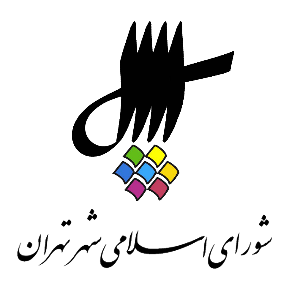 عناوین مندرجاتاعلام رسمیت جلسه و قرائت دستورقرائت آیاتی از کلام‌الله مجیدبیانات جناب آقای محسن هاشمی رفسنجانی رئیس محترم شورای اسلامی شهر تهرانتذکرات اعضای محترم شورای اسلامی شهر تهران آقایان: مرتضی الویری، حسن رسولی، بشیر نظری، مجید فراهانی و سرکار خانم الهام فخاریبررسي يك فوريت طرح الزام شهرداري تهران به ارائه‌ی لايحه‌ی ساماندهي و تعيين تكليف استفاده‌ی موقت اداري و خدماتي از واحدهاي مسكوني در پهنه‌هاي مجاز مطابق طرح تفصيلي كه در شرايط فعلي مورد بهره برداري قرار مي‌گيرند به شماره‌ی ثبت 28571/160 مورخ 10/10/98بررسي طرح الزام شهرداري به ارائه‌ی لايحه‌ی نحوه‌ی محاسبه و دريافت عوارض صدور پروانه‌ی ساختماني مبتني بر مرغوبيت مكاني املاك در شهر تهران به شماره‌ی ثبت 11128/160 مورخ 24/4/98 و قرائت گزارش مشترك كميسيون‌هاي برنامه و بودجه، شهرسازي و معماري به شماره‌ی ثبت 25615/160 مورخ 16/9/98بررسي لايحه‌ی شماره‌ی 751011/10 مورخ 8/7/98 شهردار محترم تهران در خصوص سند جامع مشاركت و سرمايه گذاري شهرداري تهران به شماره‌ی ثبت 18523/160 مورخ 8/7/98 و قرائت گزارش كميسيون اصلي برنامه و بودجه به شماره‌ی ثبت 26407/160 مورخ 20/9/98بررسی دوفوریت طرح ایجاد یادمان جان باختگان هواپیمای مسافربری اوکراین به شماره‌ی ثبت 29665/160 مورخ 22/10/98 در دبیرخانه شورای اسلامی شهر تهران اعلام ختم جلسه و تاریخ تشکیل جلسه‌ی آینده1.اعلام رسمیت جلسه و قرائت دستورمنشی {زهرا نژاد بهرام} ـ عرض سلام خدمت همکاران گرامی، مهمانان حاضر در جلسه، اهالی رسانه، کارشناسان محترم و عرض تسلیت و تأثر و تأسف به خاطر واقعه‌ی جانگداز سقوط هواپیمای اکراینی که منجر به از دست دادن جان 176 نفر از بهترین‌های کشور و جهان شد، اینجانب به‌عنوان نماینده‌ی مردم صمیمانه عرض تسلیت عرض کرده هم به شهروندان گرامی، به ملت بزرگ ایران و خانواده‌های داغ‌دیده. برنامه‌ی صد و هشتاد و نهمین جلسه‌ی رسمی پنجمین دوره‌ی اسلامی شهر تهران، ری، تجریش که به‌صورت فوق العاده در روز یکشنبه 22 دی 1398 از ساعت 8:45 لغایت 12 در محل تالار شورا برگزار می‌شود به شرح ذیل اعلام می‌گردد. الف. قرائت آیاتی از کلام الله مجید. ب. دستور جلسه1. بررسی یک فوریت طرح الزام شهرداری تهران به ارائه‌ی لایحه‌ی سامان‌دهی و تعیین تکلیف استفاده‌ی موقت اداری و خدماتی از واحدهای مسکونی در پهنه‌های مجاز مطابق طرح تفصیلی که در شرایط فعلی مورد بهره‌برداری قرار می‌گیرند به شماره ثبت 28571 مورخ 10/10/98. 2. بررسی طرح الزام شهرداری به ارائه‌ی لایحه‌ی نحوه‌ی محاسبه و دریافت عوارض صدور پروانه‌ی ساختمانی مبتنی بر مرغوبیت مکانی املاک در شهر تهران به شماره ثبت 11128 مورخ 24/4/98 و قرائت گزارش مشترک کمیسیون‌های برنامه و بودجه و شهرسازی و معماری به شماره ثبت 25615 مورخ 16/9/98. 3. بررسی لایحه‌ی شماره‌ی 751011/10 مورخ 8/7/98 شهردار محترم تهران درخصوص سند جامع مشارکت و سرمایه‌گذاری شهرداری تهران به شماره ثبت 18523 مورخ 8/7/98 و قرائت گزارش کمیسیون اصلی، برنامه و بودجه به شماره ثبت 26407 مورخ 20/9/98. 4. بررسی طرح استفاده از ظرفیت‌های همکاری و مشارکت شهرداری تهران در حمایت از مشاغل  خانگی تولیدی افراد در معرض آسیب به شماره ثبت 18527 مورخ 8/7/98 و قرائت گزارش کمیسیون اصلی، سلامت، محیط زیست و خدمات شهری به شماره ثبت 25724 مورخ 16/9/98. 5. بررسی لایحه‌ی شماره‌ی 942289/10 مورخ 21/8/98 شهردار محترم تهران درخصوص اصلاحیه‌ی مصوبه‌ی نحوه‌ی اخذ مطالبات حوزه‌ی شهرسازی شهرداری تهران ابلاغی به شماره‌ی 15049/2471 مورخ 3/5/97، به شماره ثبت 23119 مورخ 21/8/98 و قرائت گزارش مشترک کمیسیون‌های برنامه و بودجه و شهرسازی و معماری به شماره ثبت 27437 مورخ 1/10/98. 6. بررسی لایحه‌ی شماره‌ی 512407/10 مورخ 12/5/98 شهردار محترم تهران درخصوص دستور العمل اجرایی بند چ تبصره‌ی 8 مصوبه‌ی بودجه‌ی سال 1398 شهرداری تهران سازمان‌ها و شرکت‌های تابعه موضوع برون‌سپاری وصول مطالبات معوقه‌ی غیر قابل دسترس شهرداری تهران به شماره ثبت 13108 مورخ 12/5/98 و قرائت گزارش کمیسیون اصلی، برنامه و بودجه به شماره ثبت 28568 مورخ 10/10/98. 7. انتخاب نماینده‌ی شورای اسلامی شهر تهران جهت عضویت در هیئت انضباتی موضوع تبصره‌ی 1 ماده‌ 8 دستور العمل نظارت بر چگونگی فعالیت ارائه دهندگان خدمات هوشمند مسافر مشمول قانون نظام صنفی کشور با توجه به پیشنهاد کمیسیون عمران و حمل و نقل به شماره ثبت 28868 مورخ 14/10/98. 8. صورت‌جلسه‌ی سی و ششمین جلسه‌ی کمیسیون نام‌گذاری و تغییر نام اماکن و معابر عمومی شهر تهران به شماره‌ی 19632 مورخ 15/7/98. 2. قرائت آیاتی از کلام‌الله مجیدمنشی {زهرا نژاد بهرام} ـ در خدمت قاری محترم قرآن جناب آقای علی خشنود هستیم. ایشان متولد سال 1362 از تهران بوده و دارای مدرک کارشناسی ارشد رشته‌ی اقتصاد و دارنده‌ی مقام اول مسابقات قرائت قرآن دانش‌ آموزی سراسر کشور، مسابقات کارمندان دولت، مسابقات دانشگاه آزاد و مقام اول استان تهران را دارند. در خدمت آقای خشنود هستیم. علی خشنود {قاری قرآن} ـ اعوذ بالله من الشیطان الرجیمبسم الله الرحمن الرحیموَبِالْحَقِّ أَنْزَلْنَاهُ وَبِالْحَقِّ نَزَلَ وَمَا أَرْسَلْنَاكَ إِلَّا مُبَشِّرًا وَنَذِيرًا * وَقُرْآنًا فَرَقْنَاهُ لِتَقْرَأَهُ عَلَى النَّاسِ عَلَى مُكْثٍ وَنَزَّلْنَاهُ تَنْزِيلًا * قُلْ آمِنُوا بِهِ أَوْ لَا تُؤْمِنُوا إِنَّ الَّذِينَ أُوتُوا الْعِلْمَ مِنْ قَبْلِهِ إِذَا يُتْلَى عَلَيْهِمْ يَخِرُّونَ لِلْأَذْقَانِ سُجَّدًا * وَيَقُولُونَ سُبْحَانَ رَبِّنَا إِنْ كَانَ وَعْدُ رَبِّنَا لَمَفْعُولًا * وَيَخِرُّونَ لِلْأَذْقَانِ يَبْكُونَ وَيَزِيدُهُمْ خُشُوعًا * قُلِ ادْعُوا اللَّهَ أَوِ ادْعُوا الرَّحْمَنَ أَيًّا مَا تَدْعُوا فَلَهُ الْأَسْمَاءُ الْحُسْنَى وَلَا تَجْهَرْ بِصَلَاتِكَ وَلَا تُخَافِتْ بِهَا وَابْتَغِ بَيْنَ ذَلِكَ سَبِيلًا * وَقُلِ الْحَمْدُ لِلَّهِ الَّذِي لَمْ يَتَّخِذْ وَلَدًا وَلَمْ يَكُنْ لَهُ شَرِيكٌ فِي الْمُلْكِ وَلَمْ يَكُنْ لَهُ وَلِيٌّ مِنَ الذُّلِّ وَكَبِّرْهُ تَكْبِيرًاصدق الله العلی العظیم(حضار صلوات فرستادند)3. بیانات محسن هاشمی رفسنجانی رئیس شورای اسلامی شهر تهرانرئیس {محسن هاشمی رفسنجانی} ـ احسنت، احسنت خیلی لطف فرمودید. یا الله. خب بسم الله الرحمن الرحیم. ابتدا اجازه بفرمایید حوادث تأسف‌بار چند روز اخیر را که در کرمان به مناسبت درگذشت بیش از 60 نفر در تشییع جنازه و در فیروزکوه به مناسبت به دره افتادن اتوبوس با 20 کشته و بالاخره سقوط هواپیما بر اصر اصابت سهوی که در اطراف شهریار سقوط کرد را به ایرانیان عزیز و مردم تهران تسلیت بگویم. همان‌طور که می‌بینید محور مشترک فجایای اخیر نقش قصور و تقصیر مسئولان مربوطه و عدم پاسخگویی به افکار عمومی به وضوح دیده می‌شود. من ضمن تشکر از اعلام قصور و توضیحات داده شده این را باید عرض کنم که بدتر از شلیک سهوی به هواپیما، شلیک عمدی به اعتماد عمومی است و باید توجه داشته باشیم که از این مسائل دیگر در کشورمان اتفاق نیفتد و چرا باید مدتی حقیقت را حتی از رئیس جمهور و رئیس شورای امنیت ملی پنهان بگذارند. اگر ما نتوانیم اعتماد عمومی و قدرت ملی را تأمین کنیم در برابر تهدیدات بیگانگان قطعاً آسیب‌پذیر خواهیم بود و برای ترمیم اعتماد ملی نیاز به مسئولیت‌پذیری مقامات داریم نه فرافکنی و نه انداختن تقصیرات به گردن دیگران یا زیردستان. در این فجایع کرمان و تهران قطعاً کسانی مقصر هستند و باید این مسئولیت را بپذیرند و استعفا بدهند تا مردم شاهد مسئولیت‌پذیری ما باشند البته عملکرد صدا و سیما و رسانه‌ی رسمی هم در تهییج بیش از اندازه‌ی مردم و دو قطبی کردن فضای جامعه را ما نباید نادیده بگیریم که می‌بینیم برخی از مشکلات کوچک را به قدری بزرگ‌نمایی می‌کنند و از کنار مشکلات بسیار بزرگ با بی‌توجهی متأسفانه عبور می‌کنند. امروز کشور ما به وحدت نیاز دارد اما نه وحدتی که به معنای خاموشی و حذف بخش صدای بزرگی از جامعه به نفع افراطیون باشد و شاید من بی‌مناسبت نباشد من اینجا یادی از سالگرد رحلت آیت الله هاشمی بکنم و یادی از ایشان کنم چرا که ایشان اصولاً منادی وحدت بودند و وحدت را هم در میانه‌روی می‌دانستند و میانه‌روی به این معنی بود که افراطیون و تفریطیون از مواضع خودشان کوتاه بیایند و بیایند و کنار مردم بنشینند و با مردم حرکت کنند. من امیدوارم که بتوانیم این راه را ادامه دهیم و این تذکر را هم بدهم که ما مراسم سالگرد ایشان را به دلیل همزمانی با مراسم ترحیم سردار شهید سلیمانی توسط مقام معظم رهبری با یک هفته‌ تأخیر یعنی پنجشنبه‌ی این هفته ان‌شاالله بیست و ششم، 26 دی برگزار خواهیم کرد. و السلام علیکم و رحمه الله و برکاته. خب بفرمایید. 4. تذکرات اعضای شورای اسلامی شهر تهران: مرتضی الویری، حسن رسولی، بشیر نظری، الهام فخاری و مجید فراهانی  منشی {زهرا نژاد بهرام} ـ یک چند تا تذکر داریم آقای الویری، بعد آقای رسولی. بفرمایید. وقت گرفتند بعد نوبت‌ها‌یتان هست آقای ... می‌خواهید تشریف بیاورید ببینید. بله آقای الویری کاغذ داده بودند، یادداشت داده بودند، نزده بودند ولی خب ... اجازه دهید صحبت‌هایشان را بکنند بعد ...مرتضی الویری {عضو شورا} ـ بسم الله الرحمن الرحیم. من هم فاجعه‌ی وحشتناک سقوط هواپیما یا به سقوط کشاندن هواپیما را تسلیت می‌گویم به ملت شریف ایران و به خانوادگان داغ‌دار و همچنین اتفاق تلخی که در کرمان اتفاق افتاد. تذکر من، آقای هاشمی در مورد مهلت محدودی هست که ما داریم برای وضع عوارض. بایستی تا پانزدهم بهمن ماه ما تصویب کنیم عوارض جدید را. بنابراین علی القاعده شهرداری خیلی زودتر می‌بایستی به ما می‌داد الان مهلت کمی باقی مانده، یعنی کمتر از یک ماه یا حدود 20 روز فرصت داریم ... رئیس {محسن هاشمی رفسنجانی} ـ آقای مظاهری توجه کنید. مرتضی الویری {عضو شورا} ـ و این فرصت محدود ما بایستی هم لایحه را در کمیسیون‌ها بررسی کنیم و هم بیاوریم در صحن تصویب کنیم و پانزدهم بهمن ماه ابلاغ کنیم. به همین جهت متن کوتاهی را من تنظیم کردم، می‌خوانم خدمت اعضای محترم. در راستای اجرای تبصره‌ی 1 ماده‌ی 50 قانون مالیات بر ارزش افزوده که مقرر می‌دارد شوراهای اسلامی شهر و بخش، جهت وضع هر یک از عوارض محلی جدید که تکلیف آن‌ها در این قانون مشخص نشده باشد موظف‌اند موارد را حداکثر تا پانزدهم بهمن ماه هر سال برای اجرا در سال بعد تصویب و اعلام نمایند لذا با عنایت به محدودیت زمانی جهت بررسی و تصویب لوایح عوارضی ضروری است شهرداری تهران در اسرع وقت اقدام لازم را معمول نمایند. متشکرم. رئیس {محسن هاشمی رفسنجانی} ـ خیلی ممنون. منشی {زهرا نژاد بهرام} ـ آقای رسولی. سید حسن رسولی {عضو شورا} ـ بسم الله الرحمن الرحیم. انا لله و انا الیه راجعون. هموطن داغ‌دار، تسلیت. قلباً خود را عزادار جان باختن جگر گوشه‌هایتان می‌دانم. خود را جای شما می‌گذارم. عزیزان پرپرشده‌یتان را مثل فرزندان و بستگان خویش به حساب می‌آورم. خانوادگی در این ماتم گریستیم و می‌گرییم. امیدوارم متولیان امور اداره‌ی کشور متناسب با عمق عزای شما و مردم مهربان ایران و خسارات وارده به اعتماد ملی و حیثیت کشور عکس العمل مسئولانه و پیشگیرانه نشان دهند. ای‌کاش فضای وحدت آفرین همدردی و قدردانی از شهید سرافراز حاج قاسم سلیمانی با بروز این فاجعه به تلخ‌ کامی عمومی تبدیل نمی‌شد. و السلام علیکم و رحمه الله. منشی {زهرا نژاد بهرام} ـ آقای نظری. بشیر نظری {عضو شورا} ـ  بسم الله الرحمن الرحیم. سلام عرض می‌کنم خدمت همکاران محترم، مهمانان گرامی و خبرنگاران عزیز. سخنانم را با تسلیت مجدد درگذشت جانسوز 176 انسان آغاز می‌کنم، 176 جان عزیز که چشم‌های بسیاری برای همیشه در حسرت دیدارشان ماند. این داغ بزرگ که به تعبیر رهبر انقلاب بسیار سنگین‌تر شد وقتی فهمیدیم که خطای انسانی در سیستم پدافند عامل این فاجعه بوده است لذا به‌عنوان نماینده‌ی مردم تهران در شورای شهر از دستگاه قضا و ستاد کل نیروهای مسلح می‌خواهم که خاطیان این فاجعه با اشدّ مجازات با ایشان برخورد شود و تمام جزئیات آن را به اطلاع مردم برسانند. تذکر امروز بنده در همین رابطه است. این حادثه اندوه بسیاری را به مردم تهران و ایران تحمیل کرد لذا از سازمان زیباسازی می‌خواهم در کنار بنرهایی که برای تسلیت در سطح شهر نصب شده، بنرهایی متفاوت که حاوی تصاویر این عزیزان باشد را به منظور گرامیداشت یاد قربانیان این فاجعه که عمدتاً نخبگان علمی و فعالان اجتماعی کشورمان بوده‌اند، طراحی و نصب کند. همچنین با توجه به اینکه ساخت یادمان برای بزرگداشت قربانیان سوانح هوایی امری مرسوم است پیشنهاد می‌کنم که با انجام فراخوانی نسبت به طراحی و اجرای یادمان قربانیان هواپیمایی بوئینگ 737 اقدام کرده و آن را در یکی از فضاهای مناسب شهری نصب کنند. به نظرم اگر این سقوط یک حادثه هم بود باید این اتفاق می‌افتاد چه برسد به حالا که موضوع خطای انسانی نیز مطرح است. همچنین به همکارانم در شورا و دیگر نمایندگان مردم پیشنهاد می‌کنم کمیته‌ای مشترک برای دلجویی از خانواده‌ی قربانیان این سانحه تشکیل داده و برای تسلای داغ بازماندگان اقدامات لازم را انجام دهند. در پایان نیز با توجه به مطالبات شماری از شهروندان از شورای محترم تأمین و نیروی محترم انتظامی می‌خواهم که محلی را برای برگزاری مراسم سوگواری جمعی برای این عزیزان در نظر گرفته و ضمن تأمین امنیت آن شرایط را برای سوگواری مردم داغ‌دیده فراهم کنند. این امر قطعاً سبب افزایش همبستگی اجتماعی و همدلی که نیاز امروز کشور است خواهد شد. سپاس‌گزارم. الهام فخاری {عضو شورا} ـ بسم الله الرحمن الرحیم. من هم این روزها را تسلیت عرض می‌کنم و تسلیت می‌گویم به همه‌ی کشور از بابت رخدادها و از بابت ویژگی‌هایی که متأسفانه خرد و کلان در سطوح مختلف به آن دچار شدیم. تسلیت می‌گویم به خاطر از دست دادن آدم‌هایی که زنده و شاداب زندگی می‌کردند و امروز در میان جامعه‌ی جهانی و در کشور ما نیستند و همه سوگوار آن‌ها هستیم. تذکر اول من درخصوص مدیریت فرهنگی و اجتماعی بحران هست. آنچه که در طی یک هفته بر کشور گذشت سراسر التهاب و سراسر تنش بود. بیش از همیشه روشن هست که ما در انواعی از حوادث و رخدادها چه طبیعی چه انسان ساخته، چه خطای سهوی، چه حادثه‌ یا اقدام عمدی دچار ناهماهنگی‌هایی به‌خصوص در حوزه‌ی مدیریت فضای اجتماعی و فضای فرهنگی هستیم و من فکر می‌کنم با همه‌ی تلخی این روزها لازم هست که به‌خصوص در مدیریت شهری و هم در سطح ملی از این دشواری‌ها و از این سوگ درس بگیریم و در سطوح مختلف مدیریتی به مدیریت فرهنگی و اجتماعی بحران توجه دقیق‌تری نشان دهیم. در این روزهای سخت به هر حال به کسانی نیاز هست که اعتماد عمومی جامعه نسبت به آن‌ها مستحکم باشد و درواقع مدیریت بحران را نباید فقط به سازه‌های پناهگاهی، اورژانس و نیروی واکنش سریع محدود کرد. برای مدیریت فرهنگی بحران درواقع ما نیازمند بازنگری، سرمایه‌گذاری و مهارت آموزی هستیم. تذکر دومم باز هم به همه‌ی ما در کشور و به‌خصوص در سطوح مختلف مدیریتی است چه نهادهای انتخابی، چه نهادهای انتصابی. این یک واقعیت است که ما باید درس بگیریم و به خودمان تذکر دهیم که دروغ نگوییم، خرد و کلان، کم یا زیاد و خودمان به خودمان رحم کنیم. راست بگوییم، درست بگوییم، بهنگام پیش از آنکه دیر شود و پیش از آنکه سوگواری و فاجعه از آنچه که هست عمیق‌تر شود. منشی {زهرا نژاد بهرام} ـ آقای فراهانی. مجید فراهانی {عضو شورا} ـ بسم الله الرحمن الرحیم. به نوبه‌ی خودم سانحه‌ی هواپیمایی اکراینی و درگذشت جمعی از هموطنان و نخبگان کشور و همچنین بین‌المللی را در این حادثه تسلیت می‌گویم. تذکر بنده درخصوص لزوم مرمّت و معرفی و تسهیل بازدید شهروندان و گردشگران از مدرسه‌ی تاریخی دارالفنون و دفتر کار امیرکبیر هست که تذکر را قرائت می‌کنم. بسم الرحمن الرحیم. بیستم دی ماه سالروز شهادت معمار و آغازگر مسیر توسعه‌ی ایران میرزا تقی خان فراهانی، امیرکبیر عزیز و سالروز رحلت آیت الله هاشمی رفسنجانی رضوان الله تعالی علیه، امیرکبیر معاصر را گرامی می‌دارم. متأسفانه در جامعه‌ی ما توجه به چهره‌های تأثیرگذار و تاریخ‌ساز در نتیجه‌ی غفلت دستگاه‌های مسئول کمتر مورد توجه قرار گرفته است و در این میان بناهای تاریخی که وجودشان بر مسیر کشور تأثیر‌گذار بوده بیشتر مهجور مانده‌اند. برای نمونه هر یک از ما احتمالاً سفری به باغ فین و قتلگاه امیرکبیر داشته‌ایم اما از دیدار دارالفنون این میراث گرانبها، ارزشمند و اثرگذار امیرکبیر غافلیم و شاید خاطره‌ای از آن نداریم چون به دیدار و بازدیدش نرفته‌ایم. یادگارهای بر جا مانده از امیرکبیر در تهران امروز، مدرسه‌ی دارالفنون و دفتر کار ایشان است که متأسفانه این آثار به جای آنکه در اختیار وزارت میراث فرهنگی، صنایع دستی و گردشگری باشد، اولی در اختیار وزارت آموزش و پرورش است و دیگری در اختیار پلیس و از آن به‌عنوان دفتر و محل استقرار پلیس در بازار از آن استفاده می‌شود. بدون شک جامعه‌ی ما نیازمند توجه به آثار تاریخی بر جا مانده از امیرکبیر است. بر همین اساس مرمّت، نگهداری و بهره‌برداری از این آثار با امکان بازدید گردشگران کمترین کاری است که باید در این مسیر سال‌ها پیش به انجام می‌رسید. البته مدیریت شهری برای مرمت این آثار اقداماتی قابل تقدیر انجام داده است که باید ادامه پیدا نماید. با عنایت به اهمیت موضوع و لزوم اقدام شهرداری تهران بر اساس بند 22 ماده‌ی 55 قانون شهرداری‌ها در اجرای بند 3 ماده‌ی 80 قانون شوراها درباره‌ی لزوم مرمّت معرفی و تسهیل بازدید شهروندان و گردشگران از مدرسه‌ی تاریخی دارالفنون و دفتر کار امیرکبیر یعنی ساختمان پلیس میدان ارگ به شهرداری تهران تذکر می‌دهم. امیدوارم با مشارکت و همکاری مسئولان آموزش و پرورش و همچنین پلیس تهران با شهرداری تهران زمینه‌‌های بهره‌برداری‌های بهینه از این آثار در معرفی امیرکبیر و نقش تاریخ‌ساز این قهرمان ایران بیش از پیش فراهم گردد. خدایا چنان کن سرانجام کار، تو خشنود باشی و ما رستگار. رئیس {محسن هاشمی رفسنجانی} ـ احسنت.5. بررسي يك فوريت طرح الزام شهرداري تهران به ارائه‌ی لايحه‌ی ساماندهي و تعيين تكليف استفاده‌ی موقت اداري و خدماتي از واحدهاي مسكوني در پهنه‌هاي مجاز مطابق طرح تفصيلي كه در شرايط فعلي مورد بهره برداري قرار مي‌گيرند به شماره‌ی ثبت 28571/160 مورخ 10/10/98منشی {زهرا نژاد بهرام} ـ متشکرم. دستور اول. بررسی یک فوریت طرح الزام شهرداری تهران به ارائه‌ی لایحه‌ی سامان‌دهی و تعیین تکلیف استفاده‌ی موقت اداری و خدماتی از واحدهای مسکونی در پهنه‌های مجاز مطابق طرح تفضیلی که در شرایط فعلی مورد بهره‌برداری قرار می‌گیرند به شماره ثبت 28571 مورخ 10/10/98. آقای گلپایگانی شما می‌آیید یا آقای مظاهری تشریف می‌آورند، یک فوریت است. طرح است معذرت می‌خواهم من اشتباه کردم. رئیس {محسن هاشمی رفسنجانی} ـ در خانه، ظرف می‌شورید یا نمی‌شورید، اگر با صابون دستتان بخورد این درست نمی‌فهمد. خب اگر نمی‌شورید سیستم خراب است. بله، نه خانم‌ها با دستکش می‌شورند ما مردها وقتی ظرف می‌شوریم از دستکش استفاده نمی‌کنیم، انگشتان ما می‌رود. من تجربه کردم. شهربانو امانی {عضو شورا} ـ بی‌زحمت خشونت کلامی به کار نبرید. رئیس {محسن هاشمی رفسنجانی} ـ بفرمایید. مجید فراهانی {عضو شورا} ـ بسم الله الرحمن الرحیم. دوستان همان‌جور که مستحضر هستید یکی از موضوعات، یکی از موضوعات مهم در شهر تهران مسئله‌ی بهره‌برداری از واحدهای مسکونی در جهت بحث مسائل و کاربری‌های اداری و خدماتی هست که امکان‌پذیر هست. به لحاظ ضوابط این امکان وجود دارد. هنگامی که صاحب آن منزل مسکونی به شهرداری تهران مراجعه می‌کند برای اینکه تغییر کاربری دهد ... رئیس {محسن هاشمی رفسنجانی} ـ توضیح ندهید یک فوریتش را بگویید. مجید فراهانی {عضو شورا} ـ حالا اهمیت این کار ... رئیس {محسن هاشمی رفسنجانی} ـ وارد طرح نشوید. مجید فراهانی {عضو شورا} ـ بله. اهمیت این کار به گونه‌ای است که خدمتتان عرض کنم فقط بر اساس بررسی انجام شده در منطقه‌ی 2 تهران آنطوری که شهردار محترم منطقه گزارش داده 40 درصد مجموع کل واحدهای ملکی سطح منطقه‌ یعنی 20 هزار واحد با مساحتی بالغ بر 1 میلیون متر مربع برای فعالیت‌های فاقد مجوز و غیر مسکونی مورد استفاده قرار می‌گیرد که از این بابت عوارضی پرداخت نمی‌کنند. هم حق و حقوق شهرداری دارد لطمه می‌بیند، هم امکان کارآفرینی توسط افراد دارد از بین می‌رود و هم اینکه عملاً ما با توجه به وضعیت اقتصادی که امروز در سطح شهر تهران می‌بینیم و در کل کشور می‌بینیم ضرورت اینکه ما یک تحولی به لحاظ اقتصادی و کارآفرینی داشته باشیم و از این وضعیت بدون ضابطه بودن فقط کسانی دارند سود می‌برند که متأسفانه مشکلاتی را از حیث گرفتن بعضی از موارد ما موارد متعددی گزارش داده شده. دقت بفرمایید که این طرح پیش‌بینی کرده که صرفاً به کسانی مجوز موقت داده شود که به لحاظ ضوابط امکان این تغییر کاربری را داده است.رئیس {محسن هاشمی رفسنجانی} ـ خب خیلی ممنون، مخالف بفرمایید. آقای سالاری مخالف. شما هم مخالف‌اید، آقای سالاری بفرمایید، آقای الویری هم هستند. منشی {زهرا نژاد بهرام} ـ روشن کردم آقای سالاری بفرمایید. رئیس {محسن هاشمی رفسنجانی} ـ بفرمایید. محمد سالاری {عضو شورا} ـ بسم الله الرحمن الرحیم. ضمن تشکر از دغدغه‌ای که همکار عزیزم جناب آقای دکتر فراهانی دادند و آن‌ چیزی که در عنوان طرح است با آن چیزی که در درون ... رئیس {محسن هاشمی رفسنجانی} ـ وارد محتوا نشوید فقط بحث یک فوریت را کنید. محمد سالاری {عضو شورا} ـ نه می‌خواهم از این استفاده کنم که به بحث یک فوریت برسم دیگر. و آن‌ چیزی که در محتوا و ماده‌ی واحده هست می‌گوید که الزام شهرداری تهران به ارائه‌ی لایحه‌ی نحوه‌ی بهره‌برداری دائم و موقت از واحدهای مسکونی که شرایط و امکان بهره‌برداری به‌عنوان خدماتی و اداری را دارند، مشروط بر اینکه برای ساکنین واحدهای مذکور مزاحمتی ایجاد ننماید. ببینید اساساً من این طرح را مغایر با طرح تفصیلی می‌دانم. مغایر با قوانین فرادست می‌دانم و این طرح ... رئیس {محسن هاشمی رفسنجانی} ـ وارد محتوا شدید. محمد سالاری {عضو شورا} ـ بله و این طرح آن چیزی که مدنظر آقای دکتر فراهانی هست لایحه‌اش چندین ماه زمان می‌برد. در ماده‌ واحده هم آمده که در یک ماه در اصل این لایحه را بدهند یعنی اگر ایشان یک فوریت گذاشته با این هدف که قبل از امسال این لایحه بیاید و ما تصویب کنیم و از سال آینده مورد بهره‌برداری قرار بگیرد. درصورتی که به هیچ عنوان یک همچنین سازوکاری امکان‌پذیر نیست. ببینید آقای هاشمی ما در شهر تهران پهنه‌ی مسکونی داریم که قانوناً اگر بخواهیم در آن واحدهای مسکونی بگوییم که شما اداری و خدماتی استفاده کنید این بر خلاف طرح تفصیلی است و این باعث شب مردگی، باعث همین مشکلاتی که در مناطق مرکزی مثل منطقه‌ی 6 ایجاد کرده. اگر می‌خواهیم بگوییم در پهنه‌های مجاز و منطبق مثل M و S آن هم که برایش الان سازوکار داریم. حالا یک بحث موقت دارد این موقت هم در یک بازه‌ی زمانی در شهرداری تهران مورد استفاده قرار گرفته ولی خود شورای شهر آن زمان به این نتیجه رسیده که این باعث نابه‌سامانی، فساد، رانت و الی ... لذا برای اینکه همه‌ی این نقطه نظرات و این دغدغه‌ها را در این ببینیم به نظر من عادی این تصویب شود، برود در کمیسیون‌ها و به یک ماهی که شهرداری بخواهد ظرف یک ماه این لایحه را دهد نمی‌رسد. از این نظر من ... رئیس {محسن هاشمی رفسنجانی} ـ بله. موافق صحبت کند. بفرمایید آقای اعطا. منشی {زهرا نژاد بهرام} ـ آقای اعطا. علی اعطا {عضو شورا} ـ بسم الله الرحمن الرحیم. سلام عرض می‌کنم خدمت همکاران و تسلیت عرض می‌کنم بابت حوادث اخیر. عرض کنم که در رابطه با طرح الزام شهرداری موضوعی که آقای دکتر فراهانی مطرح کردند، ضمن اینکه من درواقع فکر می‌کنم این موضوع الزاماً مغایرتی با اسناد فرادست ندارد و درواقع اگر بخواهم دقیق‌تر بگویم در بند 24 ماده‌ی 55 قانون شهرداری‌ها و همچنین در ماده‌ی 2 قانون سامان‌دهی و حمایت از مشاغل خانگی که مصوب سال 89 هست به صراحت مواردی ذکر شده که توجیه می‌کند ارائه‌ی این طرح را، به نظرم این طرح چون به هر حال ماحصل و خروجی آن می‌خواهد چیزی از جنس تصویب عوارض باشد اگر به تاریخ 15 بهمن نرسد تصویبش بر اساس قانون مالیات بر ارزش افزوده، به نظرم ماده‌ی 50 عملاً برای سال 99 امکان اجرا نخواهد داشت. این بحث یک فوریت از این حیث است که اگر ما بخواهیم برای سال 99 عملیاتی کنیم این کار را خب طبیعی است که لازم است که به فوریت مطرح شود. من فکر می‌کنم ارائه‌ی این لایحه خیلی کار مطالعاتی پیچیده‌ای هم ندارد، تقریباً مصادیق مشخص است. در بخشنامه‌های متعددی هم شهرداری در طی سال‌های اخیر این‌ها را ارائه کرده، صادر کرده. این‌ها باید یک درواقع یک نظم و انضباطی بگیرد و به‌صورت واحد ارائه شود به‌صورت یک لایحه و فکر می‌کنم که شدنی هست و می‌تواند به سرعت ارائه شود. اگر ما با فوریت تصویب نکنیم و به بعد از 15 بهمن موکول شود طبیعتاً اجرایش می‌رود برای دو سال بعد یعنی به سال آینده نخواهد رسید. متشکر. مجید فراهانی {عضو شورا} ـ شهرداری هم صحبت کند چون خبر داریم که یک کارهایی هم دارد می‌کند.منشی {زهرا نژاد بهرام} ـ شهرداری نظرش را بگوید راجع‌به فوریتشرئیس {محسن هاشمی رفسنجانی} ـ شهرداری خودش باید بگوید من می‌خواهم نظر بگویم با تحریک شماها نباید نظر بدهد. شهرداری چون اینجا می‌نشیند اصلاً هیچی ببینند نمی‌گویند که می‌خواهند نظر دهند یا نمی‌خواهند نظر دهند. عبدالرضا گلپایگانی {معاون شهرسازی و معماری} ـ بسم الله الرحمن الرحیم ... رئیس {محسن هاشمی رفسنجانی} ـ فکر می‌کنم می‌آیند اینجا استراحت می‌کنند. عبدالرضا گلپایگانی {معاون شهرسازی و معماری} ـ ما هم تا آقای رئیس اجازه ندهد که ما نمی‌آییم صحبت کنیم. رئیس {محسن هاشمی رفسنجانی} ـ باید بگویید آخه یک چشمکی، یک علامتی، یک چیزی به من بدهید. عبدالرضا گلپایگانی {معاون شهرسازی و معماری} ـ منتظر بودیم فرمایش دوستان تمام شود بعد ما خدمت شما باشیم. این موضوع را آقای دکتر فراهانی قبلاً هم به بنده فرموده بودند. ما هم در لایحه‌ی عوارضی که در حال تهیه داریم این موضوع را هم مدنظرمان قرار دادیم که برای آن بخشی از آن که از نظر قانونی می‌توانیم عوارض وضع کنیم چون یک مقداری پیچیدگی دارد، آن بخشی از آن که می‌توانیم عوارض وضع کنیم و مشکل قانونی پیدا نکند در لایحه‌ی عوارضمان بیاوریم. البته لایحه‌ی عوارضمان هم که جناب آقای الویری هم تذکر فرمودند ما چون داریم به تفکیک پارسل یک کار جدیدی می‌کند یک مقداری به تأخیر افتاده که این را هم من یک گزارشی حالا خدمت اعضای محترم کمیسیون معماری و شهرسازی می‌دهم که تصمیم بگیرند. ما الان یک منطقه را به‌صورت پایلوت آماده کردیم که با اعضای کمیسیون در میان می‌گذاریم ان‌شاالله اگر موافق بودند سریع‌تر می‌توانیم کل شهر ارائه ... رئیس {محسن هاشمی رفسنجانی} ـ خیلی ممنون. عبدالرضا گلپایگانی {معاون شهرسازی و معماری} ـ بدهیم. به هر صورت ما این را در لایحه‌ی عوارض می‌آوریم ... رئیس {محسن هاشمی رفسنجانی} ـ با فوریتش موافق‌اید  عبدالرضا گلپایگانی {معاون شهرسازی و معماری} ـ من نمی‌دانم این فوریت چند است ... آیا اصلاً می‌رسد به لایحه‌ی عوارض ما، چون مثلاً دو هفته‌ی بعد ما حداکثر باید یک لایحه‌ی عوارض را بیاوریم. نمی‌دانم می‌رسد یا نه. رئیس {محسن هاشمی رفسنجانی} ـ خب بگذارید من این را ... بفرمایید خواهش می‌کنم. من یک گلایه‌ای کنم از اعضای محترم شورا. ببینید ما الان همه‌ی طرح‌هایی که به شورا می‌دهیم یا یک فوریتی می‌دهید، امضا می‌کنید. در نتیجه این خود به خود باعث شده که ما این‌ها را در نوبت بگذاریم در هیئت رئیسه چون همه یک فوریتی می‌آید در نتیجه در نوبت قرار می‌گیرد و اصلاً این فلسفه‌ی یک فوریتی نسبت به طرح‌ها خود به خود از بین رفته چون این‌ها در نوبت قرار می‌گیرد و انگار یک طرح عادی دارد می‌آید چون ما اصلاً از طرف اعضای شورای شهر طرح عادی‌ تا به حال نداشتیم متأسفانه. حالا به رأی می‌گذاریم.منشی {زهرا نژاد بهرام} ـ آقای الویری، علیخانی و حق‌شناس. پایان رأی‌گیری، پایان رأی‌گیری. نتیجه ... رئیس {محسن هاشمی رفسنجانی} ـ 10 موافق، 7 مخالف، رأی آورد. {رأی‌گیری}کد رأی‌گیری: 1-189موضوع رأی‌گیری: بررسي يك فوريت طرح الزام شهرداري تهران به ارائه‌ی لايحه‌ی ساماندهي و تعيين تكليف استفاده‌ی موقت اداري و خدماتي از واحدهاي مسكوني در پهنه‌هاي مجاز مطابق طرح تفصيلي كه در شرايط فعلي مورد بهره برداري قرار مي‌گيرند به شماره‌ی ثبت 28571/160 مورخ 10/10/98نوع رأی‌گیری: علنی، وفق بند یکم ماده‌ی دوم دستور العمل نحوه‌ی اداره‌ی جلسات، رأی‌گیری و بررسی پیشنهادهای واصل شده به شورا مصوب 19/2/92 شورای عالی استان‌هاموافق: علی اعطا / افشین حبیب زاده / سید آرش حسینی میلانی / حسن خلیل‌آبادی / سید حسن رسولی / زهرا صدراعظم نوری / محمد علیخانی / الهام فخاری / مجید فراهانی / بشیر نظریمخالف: مرتضی الویری / شهربانو امانی / محمدجواد حق‌شناس / محمد سالاری / سید محمود میرلوحی / زهرا نژاد بهرام / محسن هاشمی رفسنجانیرأی نداده:  -غایب جلسه: بهاره آروين / ناهید خداکرمیغایب زمان رأی گیری: سید ابراهیم امینی / احمد مسجد جامعینتیجه اقدام: يك فوريت طرح مذکور با 10 رأی موافق اعضای شورای اسلامی شهر تهران از 17 عضو حاضر در جلسه در زمان رأی‌گیری به تصویب رسید.6. بررسي طرح الزام شهرداري به ارائه‌ی لايحه‌ی نحوه‌ی محاسبه و دريافت عوارض صدور پروانه‌ی ساختماني مبتني بر مرغوبيت مكاني املاك در شهر تهران به شماره‌ی ثبت 11128/160 مورخ 24/4/98 و قرائت گزارش مشترك كميسيون‌هاي برنامه و بودجه، شهرسازي و معماري به شماره‌ی ثبت 25615/160 مورخ 16/9/98منشی {زهرا نژاد بهرام} ـ رأی آورد. خب برویم دستور بعدی. رئیس {محسن هاشمی رفسنجانی} ـ دستور بعدی. منشی {زهرا نژاد بهرام} ـ دستور بعدی بررسی طرح الزام شهرداری به ارائه‌ی لایحه‌ی نحوه‌ی محاسبه و دریافت عوارض صدور پروانه‌ی ساختمانی مبتنی بر مرغوبیت مکانی املاک در شهر تهران به شماره ثبت 11128 مورخ 24/4/98 و قرائت گزارش مشترک کمیسیون‌های برنامه و بودجه و شهرسازی و معماری به شماره ثبت 25615 مورخ 16/9/98. رئیس {محسن هاشمی رفسنجانی} ـ چه کسی می‌آید  منشی {زهرا نژاد بهرام} ـ آقای سالاری. رئیس {محسن هاشمی رفسنجانی} ـ چه کسی می‌آید صحبت می‌کند، مشترک بوده. منشی {زهرا نژاد بهرام} ـ کمیسیون مشترک بوده مرغوبیت مکانی است. رئیس {محسن هاشمی رفسنجانی} ـ شما می‌آیید، آقا بفرمایید. جناب آقای الویری بفرمایید. مرتضی الویری {عضو شورا} ـ بسم الله الرحمن الرحیم ... من آن متن ماده‌ واحده را که، خلاصه‌ای از آن را من می‌خوانم. مستنداتش را می‌گذارم کنار، ماده واحده‌ی شهرداری تهران مکلف است در راستای شفاف‌سازی چگونگی محاسبه و دریافت عوارض ساختمانی و دریافت عادلانه‌ی عوارض از املاک شهری متناسب با ارزش واقعی املاک بر اساس شاخص‌ها و پارامترهای مؤثر بر قیمت ملک و بر اساس موقعیت مکانی املاک در شهر تهران با بهره‌گیری از نتایج مطالعات قبلی در این زمینه و انجام مطالعات مورد نیاز اقدام و لایحه‌ی نحوه‌ی محاسبه و دریافت عوارض ساختمانی مبتنی بر تعیین ارزش املاک در شهر تهران با تأکید بر موقعیت مکانی را به همراه دفترچه‌ی قیمت املاک ملاک عمل در شهرداری تهران برای محاسبه‌ی عوارض ساخت و ساز در تمامی مناطق 22 گانه‌ی شهر تهران در مقیاس قطعه به تفکیک و با لحاظ کاربری‌ها و کاربردهای مرتبط را با همکاری و مشارکت ذ‌ی‌نفعان موضوع حداکثر ظرف مدت دو ماه از زمان ابلاغ ...  ابلاغ این مصوبه تهیه و جهت تصویب به شورای شهر تهران بدهد. ببینید دوستان با توجه به اینکه مرغوبیت مکانی و موقعیتی ملک می‌تواند مؤثر باشد در بهره‌ای که فرد از ملک می‌برد طبیعتاً بایستی حق این شهرداری را هم متناسب با آن بهره‌ای که از ملک می‌برد، ارائه دهد. این مطلب تا الان مورد توجه قرار نگرفته. تصور ما این هست که ما اگر این موضوع را دقت به آن کنیم اولاً یک حرکت عادلانه‌ای انجام دادیم یعنی کسی که بیشتر بهره می‌برد از ملک، حق بیشتری باید به شهرداری بپردازد. ضمناً یک درآمد سالم و پایدار برای شهرداری به حساب می‌آید. در اینجا ما موظف کرده بودیم که به مدت دو ماه این لایحه را بدهد ولی اگر ملاحظه می‌کنید اگر این دو ماه بخواهد باشد به هیچ وجه ما به آن دَدلاین و وقت مناسب نخواهیم رسید. البته فکر می‌کنم که چون چند بار این در دستور کار قرار گرفت و دائماً به تأخیر افتاد ما در یک محدودیت جدی قرار گرفته‌ایم. من پیشنهاد می‌کنم آقای مهندس هم کلیاتش که تصویب شد هم در مورد مهلت دو ماهه‌ای که در اینجا آمده و هم در مورد تبصره‌ی یک با توجه به تأخیرات زمانی بایستی که بازنگری صورت بگیرد. الان من با دوستان مشورت می‌کنم که این زمان را به چه میزانی تقلیل بدهیم. متشکرم. رئیس {محسن هاشمی رفسنجانی} ـ خیلی ممنون. لطف فرمودید. خب اگر مخالفی هست در مورد کلیات صحبت کند. مخالف.منشی {زهرا نژاد بهرام} ـ مخالف، نداریم. نداریم، موافق هم صحبت نمی‌کند. رئیس {محسن هاشمی رفسنجانی} ـ یعنی اصلاً همه فهمیدند چی هست یا از نفهمیدن می‌گویند نه  منشی {زهرا نژاد بهرام} ـ این را ما چندین جلسه روی آن کار کردیم. رئیس {محسن هاشمی رفسنجانی} ـ می‌خواهم تحریک کنم ... منشی {زهرا نژاد بهرام} ـ شهرداری، شهرداری. رئیس {محسن هاشمی رفسنجانی} ـ شما می‌خواهید صحبت کنید، چون کسی مخالف و موافق صحبت نکند ... آقای گلپایگانی بله با دستی که بلند کردند، خواهش می‌کنم بفرمایید. عبدالرضا گلپایگانی {معاون شهرسازی و معماری} ـ ما راستش با توجه به مصوبه‌ی عوارض سال 98 که در سال 97 تصویب شد همانجا شهرداری را مکلف کرده که طرحی که به درواقع همین مفاهیمی که جناب آقای مهندس الویری فرمودند برای امسال آماده کنیم. ما این را هم چهارچوب‌هایش را هم در کمیسیون محیط زیست و هم در کمیسیون معماری شهرسازی یکبار با همکاران محترم شورای شهر درواقع در میان گذاشتیم و الان هم برای یکی از مناطق این تقریباً آماده شده. همین چیزی که الان هم عرض کردم در پیشنهاد قبلی. ما این کار را داریم می‌کنیم و امیدواریم که مثلاً تا قبل از 15 بهمن به صحن شورا بتوانیم برسانیم که ان‌شاالله برای عوارض سال آینده درواقع ما داریم یک دفترچه‌ی جدید برای شهر تهران تولید می‌کنیم. کار خیلی دشواری است، پارامترهای خیلی سختی داشته ما از ابتدای سال تقریباً از برج 2 که مصوبه‌ی جدید به ما ابلاغ شد این را در دستور کار گذاشتیم یک مشاوری که قبلاً در این زمینه هم کار کرده گرفتیم با همکارانی که در فاوا و معاونت شهرسازی هستند داریم روی این کار می‌کنیم. امیدواریم که هر چه سریع‌تر بتوانیم برسانیم و ان‌شاالله برای عوارض سال آینده این را در دستور کار عملیاتی شدن بگذاریم. رئیس {محسن هاشمی رفسنجانی} ـ خیلی لطف فرمودید. خب کلیات را به رأی می‌گذاریم. بله با 17 رأی از 17 عضو حاضر به تصویب رسید. خب وارد جزییات می‌شویم. اگر پیشنهادی برای جزییات هست بفرمایید که من مطرح کنم. بفرمایید.{رأی‌گیری}کد رأی‌گیری: 2-189موضوع رأی‌گیری: بررسي طرح الزام شهرداري به ارائه‌ی لايحه‌ی نحوه‌ی محاسبه و دريافت عوارض صدور پروانه‌ی ساختماني مبتني بر مرغوبيت مكاني املاك در شهر تهران به شماره‌ی ثبت 11128/160 مورخ 24/4/98 و قرائت گزارش مشترك كميسيون‌هاي برنامه و بودجه، شهرسازي و معماري به شماره‌ی ثبت 25615/160 مورخ 16/9/98، بررسی کلیات گزارش مشترکنوع رأی‌گیری: علنی، وفق بند یکم ماده‌ی دوم دستور العمل نحوه‌ی اداره‌ی جلسات، رأی‌گیری و بررسی پیشنهادهای واصل شده به شورا مصوب 19/2/92 شورای عالی استان‌هاموافق: علی اعطا / مرتضی الویری / شهربانو امانی / افشین حبیب زاده / سید آرش حسینی میلانی / محمدجواد حق‌شناس / حسن خلیل‌آبادی / سید حسن رسولی / محمد سالاری / زهرا صدراعظم نوری / محمد علیخانی / الهام فخاری / مجید فراهانی / سید محمود میرلوحی / زهرا نژاد بهرام / بشیر نظری / محسن هاشمی رفسنجانیمخالف:  -رأی نداده:  -غایب جلسه: بهاره آروين / ناهید خداکرمیغایب زمان رأی گیری: سید ابراهیم امینی / احمد مسجد جامعینتیجه اقدام: کلیات گزارش مذکور با 17 رأی موافق اعضای شورای اسلامی شهر تهران از 17 عضو حاضر در جلسه در زمان رأی‌گیری به تصویب رسید.منشی {زهرا نژاد بهرام} ـ 4 تا پیشنهاد آمده. آقای الویری ... رئیس {محسن هاشمی رفسنجانی} ـ آقای الویری اگر صحبتی دارید بگویید می‌خواهم پیشنهادها را مطرح کنم. مرتضی الویری {عضو شورا} ـ این مهلت دو ماه را ما موقعی گذاشتیم که شهرداری داشت این را تهیه می‌کرد یعنی دو ماه است که ... منشی {زهرا نژاد بهرام} ـ الان دیگر تهیه شده. مرتضی الویری {عضو شورا} ـ بنابراین شهرداری هم الان همان‌طور که توضیح دادند آقای گلپایگانی تهیه شده لذا پیشنهاد می‌کنم که این دو ماه تبدیل به دو هفته شود. منشی {زهرا نژاد بهرام} ـ دو هفته. مرتضی الویری {عضو شورا} ـ دو هفته از زمان ابلاغ. منشی {زهرا نژاد بهرام} ـ کتبی به ما می‌دهد آقای ... مرتضی الویری {عضو شورا} ـ بله. می‌نویسم. رئیس {محسن هاشمی رفسنجانی} ـ آیا امکان‌پذیر است واقعاً  مرتضی الویری {عضو شورا} ـ خودشان می‌گویند آماده است. رئیس {محسن هاشمی رفسنجانی} ـ آماده است، می‌گویند برای یک منطقه آماده شده است آقای الویری. منشی {زهرا نژاد بهرام} ـ باشد دیگر شما الگو دارید. مرتضی الویری {عضو شورا} ـ خب تا ابلاغ شود و این‌ها عملاً ... رئیس {محسن هاشمی رفسنجانی} ـ پیشنهادات را، پیشنهادات را اسکن کنید سریع. مرتضی الویری {عضو شورا} ـ ببینید آقای هاشمی. ببینید الان ما همین الان اگر تصویب کنیم تا برود فرمانداری و مراحل را طی کند این می‌شود دو هفته، دو هفته هم داریم مهلت به آن‌ها می‌دهیم پس یک ماه، یعنی فی الواقع از ... رئیس {محسن هاشمی رفسنجانی} ـ شما می‌گویید دو ماه را کنیم یک ماه  مرتضی الویری {عضو شورا} ـ نه دو هفته. منشی {زهرا نژاد بهرام} ـ دو هفته. مرتضی الویری {عضو شورا} ـ بکنیم دو هفته. منشی {زهرا نژاد بهرام} ـ من موافقم. موافقم. همه موافق‌اند، مخالف ندارد. رأی‌‌گیری کنیم آقای ... رئیس {محسن هاشمی رفسنجانی} ـ این پیشنهاد را دادید، پیشنهاد دو ماه، زمان دو ماه به دو هفته تبدیل شود اگر مخالفی نیست ... مخالفی نیست به رأی بگذارید. شهربانو امانی {عضو شورا} ـ شهرداری نظر ممتنع دارد. منشی {زهرا نژاد بهرام} ـ موافق است. رئیس {محسن هاشمی رفسنجانی} ـ شهرداری دارد چیز نگاه می‌کند. شهربانو امانی {عضو شورا} ـ من سؤال کردم. منشی {زهرا نژاد بهرام} ـ آغاز رأی‌گیری را زدم آقای هاشمی.رئیس {محسن هاشمی رفسنجانی} ـ آغاز رأی‌گیری، رأی دهید، دو ماه به دو هفته تبدیل می‌شود. اگر واقعاً این را عمل کنند جای تشکر دارد. جناب آقای گلپایگانی حتماً وقت شبانه‌روزی بگذارید. محمد سالاری {عضو شورا} ـ شهرداری این کار را بکند یعنی می‌خواهم بگویم تکلیف برای الان هم نیست.منشی {زهرا نژاد بهرام} ـ دوستان رأی‌گیری آغاز شده بفرمایید. برای پیشنهاد آقای الویری برای دو هفته، آقای الویری گفتند از دو ماه که ما به آن‌ها وقت داده بودیم، بشود دو هفته. سید حسن رسولی {عضو شورا} ـ که برسد به 15 بهمن. منشی {زهرا نژاد بهرام} ـ بله که برسد به 15 بهمن. منشی {زهرا نژاد بهرام} ـ خانم فخاری، آقای حق‌شناس. رئیس {محسن هاشمی رفسنجانی} ـ حالا اگر به امسال نرسید، می‌افتد دو هفته‌ی سال آینده. منشی {زهرا نژاد بهرام} ـ با 16 رأی موافق و 1 رأی مخالف به تصویب رسید. پیشنهادات بعدی.{رأی‌گیری}کد رأی‌گیری: 2-2-189موضوع رأی‌گیری: بررسي طرح الزام شهرداري به ارائه‌ی لايحه‌ی نحوه‌ی محاسبه و دريافت عوارض صدور پروانه‌ی ساختماني مبتني بر مرغوبيت مكاني املاك در شهر تهران به شماره‌ی ثبت 11128/160 مورخ 24/4/98، بررسی پیشنهاد آقای الویری جهت تبدیل مهلت 2 ماهه به 2 هفتهنوع رأی‌گیری: علنی، وفق بند یکم ماده‌ی دوم دستور العمل نحوه‌ی اداره‌ی جلسات، رأی‌گیری و بررسی پیشنهادهای واصل شده به شورا مصوب  19/2/92 شورای عالی استان‌هاموافق: علی اعطا / مرتضی الویری / شهربانو امانی / افشین حبیب زاده / سید آرش حسینی میلانی / محمدجواد حق‌شناس / حسن خلیل‌آبادی / سید حسن رسولی / محمد سالاری / زهرا صدراعظم نوری / محمد علیخانی / مجید فراهانی / سید محمود میرلوحی / زهرا نژاد بهرام / بشیر نظری / محسن هاشمی رفسنجانیمخالف: الهام فخاریرأی نداده:  -غایب جلسه: بهاره آروين / ناهید خداکرمیغایب زمان رأی گیری: سید ابراهیم امینی / احمد مسجد جامعینتیجه اقدام: پیشنهاد مذکور با 16 رأی موافق اعضای شورای اسلامی شهر تهران از 17 عضو حاضر در جلسه در زمان رأی‌گیری به تصویب رسید. رئیس {محسن هاشمی رفسنجانی} ـ خب 4 پیشنهاد جناب آقای فراهانی دادند که الان اسکن شده. آقای فراهانی ترتیبشان را خودتان آنجا می‌توانید چک کنید من چون متنش زیاد بود نتوانستم بخوانم. مجید فراهانی {عضو شورا} ـ اول از تبصره‌ی 3. رئیس {محسن هاشمی رفسنجانی} ـ اول می‌گویند تبصره‌ی 3 را بگویید، خودتان می‌توانید هدایت کنید چه چیزی را بگذارند، اینجا هم بیایید توضیح دهید. منشی {زهرا نژاد بهرام} ـ اسکن نشده، شما درواقع تکلیف تا سال 98 را می‌فرمایید دیگه درست است، تا پایان سال 98. رئیس {محسن هاشمی رفسنجانی} ـ نه بگذارید متن‌ آن طولانی است، متنی که آقای فراهانی زدند یک صفحه‌ی کامل است ولی باز از آن کارهایی است که در کمیسیون برنامه بودجه نباید می‌شد. آخر از کمیسیون برنامه بودجه آمده بیرون بعد چهار تا پیشنهاد ... مرتضی الویری {عضو شورا} ـ آخر کمیسیون مشترک بوده آقای ... منشی {زهرا نژاد بهرام} ـ خب باشد بالاخره کمیسیون بوده دیگر. رئیس {محسن هاشمی رفسنجانی} ـ خب باشد. منشی {زهرا نژاد بهرام} ـ رأی‌گیری کردیم. رئیس {محسن هاشمی رفسنجانی} ـ خلاف توافق ما بود در هیئت رئیسه. حالا یک پیشنهاد را قبول می‌توانیم بکنیم ولی نه چهار پیشنهاد آن هم یک صفحه‌ای، طولانی که همین الان به دست من رسید که می‌خواستم بخوانم اصلا فرصت نبود که بفهمم چی هست. حالا می‌بینید متن‌ آن طولانی است و معلوم هم هست که با حوصله در گذشته تایپ شده ... خب بیایید شما توضیح دهید تا آن اسکن شود، بیایید توضیح دهید. مجید فراهانی {عضو شورا} ـ بسم الله الرحمن الرحیم. دقت بفرمایید دوستان این مصوبه‌ای که دوستان تصویب کردیم ناظر بر به‌خصوص اسنادی هست و بدهی‌هایی هست که بعضاً و غالباً از حیث شهرسازی در طول سال‌های گذشته، بعضاً دهه‌های گذشته ایجاد شده و افرادی آمدند پروانه گرفتند یا تغییر کاربری دادند و چک‌هایی را بابت این کار به شهرداری تهران دادند و چون طرح در پرداخت خودشان تأخیرات داشتند بعضاً جرایمی که بابت این تأخیرات باید پرداخت کنند مبالغ بسیار بالایی است و اصل جرایم بعضاً از خود مبلغی که باید بابت پروانه می‌دادند بیشتر شده، یا بابت تغییر کاربری می‌دادند بیشتر شده. چند تا پیشنهاد برای تسهیل این اتفاق پیشنهاد شده. مطلب اول اسناد نوکول شده‌ای هست که اصطلاحاً تاریخ سررسیدش تا پایان سال 97 ...رئیس {محسن هاشمی رفسنجانی} ـ نه باید حرفشان تمام شود. آقا باید ... مرتضی الویری {عضو شورا} ـ آقای فراهانی هنوز مطرح نشده این. محمد سالاری {عضو شورا} ـ با بحث ... اشتباه گرفتند آقای دکتر. آن متن سوم دستور کار است.مجید فراهانی {عضو شورا} ـ خیلی خب پس اجازه بدهید ... رئیس {محسن هاشمی رفسنجانی} ـ من گفتم که شما نفهمیده رأی دادید معلوم شد دیگه یکی از آن در آمد. مرتضی الویری {عضو شورا} ـ نه ما فهمیده رأی دادیم. رئیس {محسن هاشمی رفسنجانی} ـ ولی چون هیچ کس مخالفت نکرد من شک کردم، بفرمایید. مرتضی الویری {عضو شورا} ـ نه اصلاً این یک دستور دیگر است. رئیس {محسن هاشمی رفسنجانی} ـ می‌دانم. ایشان چون نفهمید رأی مثبت هم داده بود. منشی {زهرا نژاد بهرام} ـ اتفاقاً از شما سؤال کردم گفتم منظورتان تکلیف شهرداری تهران برای سال 98 است گفتید بله. رئیس {محسن هاشمی رفسنجانی} ـ من چنین حسی به من خیلی قوی دست داد.منشی {زهرا نژاد بهرام} ـ بله الان دستور 2 است. رئیس {محسن هاشمی رفسنجانی} ـ نه می‌دانید اگر شما هم مثل من دو سال ریاست کنید چنین حسی می‌گیرید که افراد با چه ... منشی {زهرا نژاد بهرام} ـ پس پیشنهادی نیست آقای هاشمی تمام شد دیگر. کلیات را دیگر تمام رأی می‌خواهد.رئیس {محسن هاشمی رفسنجانی} ـ بله. منشی {زهرا نژاد بهرام} ـ با توجه به اینکه پیشنهادی نیست ... رئیس {محسن هاشمی رفسنجانی} ـ نه شما خراب کردید آقای سالاری. باید می‌گذاشتید ایشان می‌گفتند می‌رفتند می‌نشستند. منشی {زهرا نژاد بهرام} ـ ما ندیدیم متن را. رئیس {محسن هاشمی رفسنجانی} ـ من اصلاً نخواندم. منشی {زهرا نژاد بهرام} ـ اینقدر طولانی بود ما نتوانستیم بخوانیم. رئیس {محسن هاشمی رفسنجانی} ـ متن اینقدر بلند بود من گفتم من اصلاً نخواندم، گفتم خودشان بیایند توضیح بدهند. من خودم هم می‌خواندم نمی‌فهمیدم چی هست. خب وارد پیشنهاد بعدی می‌شویم. اگر پپیشنهادی ...منشی {زهرا نژاد بهرام} ـ پیشنهادی نداریم. رئیس {محسن هاشمی رفسنجانی} ـ خب پس تمام شد. بله. منشی {زهرا نژاد بهرام} ـ یکبار دیگر رأی‌گیری باید کنیم. رئیس {محسن هاشمی رفسنجانی} ـ نه دیگر رأی نباید بگیریم.منشی {زهرا نژاد بهرام} ـ کلیات را رأی گرفتیم. رئیس {محسن هاشمی رفسنجانی} ـ نه کلیات را رأی گرفتیم تمام شد. بله. 7.  بررسي لايحه‌ی شماره‌ی 751011/10 مورخ 8/7/98 شهردار محترم تهران در خصوص سند جامع مشاركت و سرمايه گذاري شهرداري تهران به شماره‌ی ثبت 18523/160 مورخ 8/7/98 و قرائت گزارش كميسيون اصلي برنامه و بودجه به شماره‌ی ثبت 26407/160 مورخ 20/9/98رئیس {محسن هاشمی رفسنجانی} ـ خب برویم به بند بعدی، دستور بعدی.منشی {زهرا نژاد بهرام} ـ دستور بعدی بررسی لایحه‌ی شماره‌ی 751011/10 مورخ 8/7/98 شهردار محترم تهران درخصوص سند جامع مشارکت و سرمایه‌گذاری شهرداری تهران به شماره ثبت 18523 مورخ 8/7/98 و قرائت گزارش کمیسیون اصلی، برنامه و بودجه به شماره ثبت 26407 مورخ 20/9/98. در خدمت شما هستیم. رئیس {محسن هاشمی رفسنجانی} ـ بفرمایید آقای الویری. چه کسی توضیح می‌دهد  مرتضی الویری {عضو شورا} ـ آقای میرلوحی. منشی {زهرا نژاد بهرام} ـ آقای میرلوحی. رئیس {محسن هاشمی رفسنجانی} ـ آقای میرلوحی بفرمایید. سید محمود میرلوحی {عضو شورا} ـ بسم الله الرحمن الرحیم ... من هم حادثه‌ی تلخ ساقط کردن هواپیمای اکراینی و جان باختن 176 نفر از هموطنان عزیزمان و تبعه‌ی دیگر کشورها را تسلیت می‌گویم و ان‌شاالله که این حادثه‌ی تلخ باعث شود که اصلاح کنیم روش‌هایمان را و حداقل صادقانه با مردم سخن بگوییم و عرض شود دیگر از این شیوه استفاده نکنیم در خبررسانی به مردم. دوستان عزیز و اعضای محترم شورا مستحضرید که از آغاز شروع کار شورای پنجم بحث اینکه برای تأمین منابع مالی برای توسعه‌ی شهر چگونه باید عمل کرد که آن مواردی که در گذشته اتفاق افتاده بود یعنی اینکه بالاخره کار توسعه مختل شده بود، عملاً می‌بینید بحث حمل و نقل عمومی و سایر اولویت‌های شهر این‌طور که باید پیش نرفته، به شاخص‌های مقرر در قانون نرسیده. از آن طرف منابع و ذخایر مالی شهرداری و دارایی‌ها و سرمایه‌ها تقریباً به یک شیوه‌ای فروخته شده، واگذار شده، از دسترس مدیریت شهری خارج شده، از طرف دیگر بدهی‌های سنگین و انبوه عرض کنم بدهی‌ها شکل گرفته. خب باید چه کار کرد و در شهر بزرگ و ابر شهری مثل تهران باید بالاخره اصل توسعه ضرورت است، اصل عرض کنم که بازسازی زیرساخت‌ها لازم است، حمل و نقل عمومی، این‌ها باید تأمین منابع شود ولی آن شیوه‌ها پاسخ نمی‌داد و تراکم فروشی و شهر فروشی و مسائل دیگری که در ادبیات درواقع شورا و شهرداری و بقیه‌ی دستگاه‌های ناظر بسیار شنیدیم. لذا بحث شد که چه باید کرد و چگونه باید کرد، بحث این شد که بالاخره ما باید رویکرد مدیریت شهری تغییر کند و رویکردش به سمت فرصت‌های سرمایه‌گذاری، جلب سرمایه‌گذاری بخش خصوصی تغییر ساختار اجرای پروژه‌ها و این بحث‌هایی بود که مطرح شد. شما زحمت کشیدید هم در برنامه‌ی سوم به خوبی پرداختید به این مسئله و هم طرح الزام شهرداری را در 12/10/97 گفتیم که شهرداری تهران لازم است که لایحه‌ی عرض کنم سرمایه‌گذاری و مشارکت را ارائه کند. خب، طول کشیده تقریباً ما داریم در سالگرد، حالا اگر 4، 5 روز عقب و جلو، یک سال از زمان تصویب آن طرح گذشته، کارهای زیادی صورت گرفت البته خب تأخیرهایی هم صورت گرفت چند ماه ولی در مرداد ماه امسال لایحه از طرف شهرداری آمد در هم‌اندیشی هم بحث کردیم به‌خاطر فوریت، اهمیت، ضرورت که تصریح شود ولی به هر حال چون لایحه یک لایحه‌ی نسبتاً گسترده و جامع و بخش‌های متنوعی داشت یکی، دو بار در رفت و برگشت با عرض شود در کمیسیون و کمیته‌ی اقتصادی و دوستان مختلفی که کار کردند امروز این لایحه در خدمت شما است. من فقط نکات کلیش را عرض می‌کنم که مستحضر باشید. در این لایحه درواقع ما بخش تعاریف را داریم که آمدیم ... این جمله را هم من عرض کنم که متأسفانه این بخش با همه‌ی گفته‌ها و شنیده‌ها و سیاست‌های کلی و برنامه‌های مختلفی که در جمهوری اسلامی تصویب شده و همواره هم گفتیم باید این کار شود و باید بخش خصوصی فعال شود، باید دولتی سازی و اجرای کار دولتی متوقف شود ولی تقریباً می‌شود گفت در این زمینه متون جامع عرض شود که پخته‌ی آماده نداریم لذا اطلاعات ما نشان می‌دهد که دولت محترم تازگی دارد این لایحه را بخش خصوصی و عمومی را دارد کارش را انجام می‌دهد و در دولت بررسی می‌شود و ما هم متنمان هم درواقع یک متنی بود که می‌شود گفت که اولین بار در کمیسیون به دست ما رسید و به خاطر همین هم باید همه‌ی بخش‌هایش از نو تعریف شود و اساساً تعریف این بخش ساختار و فرآیند و عرض کنم که چگونگی شناسایی فرصت‌های سرمایه‌گذاری، طرف مشارکت، نوع قرارداد، تأمین مالی، تضامین، همه‌ی این‌ها را درواقع ما سعی کردیم که در این متن مفصل که شما ملاحظه خواهید فرمود در 34 ماده و هر کدام از مواد هم تبصره‌های متعدد و نکات و متن عرض شود که تخصصی هست این را تقدیم حضور شما کردیم. ما اینجا عرض می‌کنیم این متن کامل می‌تواند نباشد. دلیلش هم روشن است که کمتر سابقه داشته که از لوایح جدیدی است و متون جدیدی است که در جمهوری اسلامی و از جمله در شهرداری دارد روی آن کار می‌شود ولیکن این را عرض می‌کنیم تأخیر بیشتر در تصویب اینگونه متون هم دارد لطمه می‌زند و فقط ما همواره می‌گوییم در زمان بودجه، در فرصت‌های دیگر که لازم است که این کار شود ولی ملاحظه می‌کنید متأسفانه سازوکار اجرای این شعارها و این تصمیمات و این رویکردها تاکنون فراهم نبوده لذا من استدعا می‌کنم که دوستان به کلیاتش رأی دهند اگر در جزییات هم پیشنهاد و نقطه نظراتی دارند حتماً ملاحظه خواهد شد و ما فکر کردیم که برای اینکه در شهرداری تهران ما در سال‌های آینده و از جمله آنچه در شاخص‌های برنامه آوردیم بتوانیم از سال آینده دو تا بودجه داشته باشیم یک بودجه‌ی عمومی همین مسائل عرض کنم جاری که باید انجام شود ولی یک بودجه‌ی سرمایه‌گذاری که در تهران کارهای اساسی، کارهایی که منابع می‌خواهد، فناوری می‌خواهد، بحث سرمایه‌گذاری خارجی مطرح می‌شود، بحث سرمایه‌گذاری بخش خصوصی داخلی مطرح می‌شود، بحث تغییر سازوکار اجرای پروژه‌ها که ملاحظه می‌کنید از این شیوه‌ای که همواره دولتی‌سازی، پرهزینه، کیفیت پایین و امثال این‌ها فکر می‌کنیم راه آن این است که این لایحه ان‌شاالله هر چه زودتر تصویب شود و بتوانیم در بودجه‌ی سال آینده هم آثارش را ان‌شاالله داشته باشیم. و السلام. رئیس {محسن هاشمی رفسنجانی} ـ خیلی ممنون. خب اگر کسی مخالف هست صحبت کنند. مخالفی نیست. کلیات را به رأی می‌گذاریم. خانم نژاد بهرام به رأی بگذارید. آقا یا الله.  منشی {زهرا نژاد بهرام} ـ آقای نظری، آقای علیخانی، آقای فراهانی، آقای حق‌شناس. پایان رأی‌گیری. 17 مثبت، 17 موافق، 1 مخالف به تصویب رسید. برویم در جزییات.{رأی‌گیری}کد رأی‌گیری: 3-189موضوع رأی‌گیری: بررسي لايحه‌ی شماره‌ی 751011/10 مورخ 8/7/98 شهردار محترم تهران در خصوص سند جامع مشاركت و سرمايه گذاري شهرداري تهران به شماره‌ی ثبت 18523/160 مورخ 8/7/98 و قرائت گزارش كميسيون اصلي برنامه و بودجه به شماره‌ی ثبت 26407/160 مورخ 20/9/98، بررسی کلیات گزارش کمیسیون اصلینوع رأی‌گیری: علنی، وفق بند یکم ماده‌ی دوم دستور العمل نحوه‌ی اداره‌ی جلسات، رأی‌گیری و بررسی پیشنهادهای واصل شده به شورا مصوب  19/2/92 شورای عالی استان‌هاموافق: علی اعطا / مرتضی الویری / شهربانو امانی / سید ابراهیم امینی / افشین حبیب زاده / سید آرش حسینی میلانی / محمدجواد حق‌شناس / حسن خلیل‌آبادی / سید حسن رسولی / محمد سالاری / زهرا صدراعظم نوری / محمد علیخانی / الهام فخاری / مجید فراهانی / سید محمود میرلوحی / زهرا نژاد بهرام / محسن هاشمی رفسنجانیمخالف: بشیر نظریرأی نداده: -غایب جلسه: بهاره آروين / ناهید خداکرمیغایب زمان رأی گیری: احمد مسجد جامعینتیجه اقدام: کلیات گزارش مذکور با 17 رأی موافق اعضای شورای اسلامی شهر تهران از 18 عضو حاضر در جلسه در زمان رأی‌گیری به تصویب رسید.رئیس {محسن هاشمی رفسنجانی} ـ خب ببینید اولین پیشنهاد را فکر کنم چیزی در حدود 1، 2، 3، 4، 5، 6، 7، 8، 9، 10، 11 امضا داریم که در مورد تبصره‌ 1 ذیل ماده‌ی 9 است. تبصره‌ 1 ذیل ماده‌ی 9. بله ماده‌ی 9. در مورد این ماده‌ها نیامده هیچ پیشنهادی. نه ما کلیات آن را گرفتیم. این نظر شما بود از ابتدا، ما دیگر ماده به ماده رأی نمی‌گیریم. یک ماده است کل آن. آره این 34 تا ماده است.منشی {زهرا نژاد بهرام} ـ برنمی‌گردیم. دیگر بر‌نمی‌گردیم.رئیس {محسن هاشمی رفسنجانی} ـ شما آن موقع نظرتان این بود که ما ماده به ماده اعلام کنیم رأی بگیریم، نمی‌دانم،‌ بعد ما گفتیم وقتی کلیات رأی گرفت دیگر این سبک را در هیئت رئیسه چیز کردیم اگر بر ماده‌ای به ترتیب پیشنهاد بیاید آن را به رأی بگذاریم. مرتضی الویری {عضو شورا} ـ یعنی ماده به ماده رأی نمی‌گیرید  رئیس {محسن هاشمی رفسنجانی} ـ بباید 34 بار باید رأی‌گیری کنیم آقای، 34 بار.شهربانو امانی {عضو شورا} ـ ماده به ماده بهتر است.رئیس {محسن هاشمی رفسنجانی} ـ نه در هیئت رئیسه این را ...شهربانو امانی {عضو شورا} ـ نمی‌توانیم. منشی {زهرا نژاد بهرام} ـ آن‌هایی که پیشنهاد ندادند تصویب شده در نظر گرفتیم. آخرش یک رأی کلی گرفتیم. رئیس {محسن هاشمی رفسنجانی} ـ چشم چشم. ببینید این 34 ماده است اگر بخواهیم مثلاً من اعلام کنم ماده‌ی 1 ...حالا می‌خواهید هم کنید، کنید. دفعه‌ی پیش هم این بحث مطرح شد عبور کردیم از آن. شما یادتان رفته است آقای الویری. می‌خواهید من عمل می‌کنم به خاطر شما عمل می‌کنم. مرتضی الویری {عضو شورا} ـ نه به خاطر من عمل نکنید، به خاطر آیین‌نامه‌ی داخلی عمل کنید. رئیس {محسن هاشمی رفسنجانی} ـ چشم به خاطر شما و آیین‌نامه‌ی داخلی عمل می‌کنم. مرتضی الویری {عضو شورا} ـ ببینید آقای هاشمی اولاً یک اصلاح عبارتی باید انجام شود آن کلمه‌ی ماده‌ی واحده که اول آمده اشتباه است، آن مقدمه است. یعنی قبل از فصل اول نوشته ماده‌ واحده، اینکه ماده‌ واحده نیست این 34 ماده دارد. منشی {زهرا نژاد بهرام} ـ مقدمه. مرتضی الویری {عضو شورا} ـ آن کلمه‌ی ماده‌ی واحده باید بشود مقدمه. منشی {زهرا نژاد بهرام} ـ اصلاح کردند، اصلاح عبارتی صورت گرفت آقای چیز. مقدمه، به جای ماده‌ی واحده مقدمه. رئیس {محسن هاشمی رفسنجانی} ـ قبلاً صورت گرفته بود.مرتضی الویری {عضو شورا} ـ بسیار خب. رئیس {محسن هاشمی رفسنجانی} ـ خب حالا ماده‌ی 1 را به رأی می‌گذاریم. شهربانو امانی {عضو شورا} ـ آقا ماده‌ی 18 می‌گوید باید ماده به ماده ... مرتضی الویری {عضو شورا} ـ ماده‌ی 18 کجا، آیین‌نامه  شهربانو امانی {عضو شورا} ـ ماده‌ی 18 جز 3. مبحث سوم ... باید ماده به ماده رأی بگیرید. منشی {زهرا نژاد بهرام} ـ آقای حق‌شناس، آقای مسجدجامعی، آقای میلانی، خانم نوری. لطفاً رأی دهید تا پایان رأی‌گیری. مرتضی الویری {عضو شورا} ـ می‌تواند چند تا ماده را با هم رأی بگیرد، چند تا ماده که پیشنهاد ندارد، 1، 2، 3 را. شهربانو امانی {عضو شورا} ـ ماده به ماده باید رأی بگیرد. سید ابراهیم امینی {عضو شورا} ـ اگر ماده واحده باشد یک رأی یعنی اگر ماده واحده باشد طبق قانون همه را می‌توانیم... منشی {زهرا نژاد بهرام} ـ رأی‌گیری به پایان رسید. آقای مسجدجامعی رأی نمی‌دهید شما، رأی‌گیری به پایان رسید. با 18 رأی مثبت، 1 رأی نداده به ماده‌ی اول یعنی رأی لازم را آورد.{رأی‌گیری}کد رأی‌گیری: 2-3-189موضوع رأی‌گیری: بررسي لايحه‌ی شماره‌ی 751011/10 مورخ 8/7/98 شهردار تهران در خصوص سند جامع مشاركت و سرمايه گذاري شهرداري تهران به شماره‌ی ثبت 18523/160 مورخ 8/7/98، بررسی ماده یکمنوع رأی‌گیری: علنی، وفق بند یکم ماده‌ی دوم دستور العمل نحوه‌ی اداره‌ی جلسات، رأی‌گیری و بررسی پیشنهادهای واصل شده به شورا مصوب  19/2/92 شورای عالی استان‌هاموافق: علی اعطا / مرتضی الویری / شهربانو امانی / سید ابراهیم امینی / افشین حبیب زاده / سید آرش حسینی میلانی / محمدجواد حق‌شناس / حسن خلیل‌آبادی / سید حسن رسولی / محمد سالاری / زهرا صدراعظم نوری / محمد علیخانی / الهام فخاری / مجید فراهانی / سید محمود میرلوحی / زهرا نژاد بهرام / بشیر نظری / محسن هاشمی رفسنجانیمخالف: -رأی نداده: احمد مسجد جامعیغایب جلسه: بهاره آروين / ناهید خداکرمیغایب زمان رأی‌گیری: -نتیجه اقدام: ماده مذکور با 18 رأی موافق اعضای شورای اسلامی شهر تهران از 19 عضو حاضر در جلسه در زمان رأی‌گیری به تصویب رسید.رئیس {محسن هاشمی رفسنجانی} ـ خب ماده‌ی 2 را به رأی می‌گذاریم. ماده‌ی 2 به رأی گذاشته می‌شود. منشی {زهرا نژاد بهرام} ـ رأی‌گیری جدید را تعریف می‌کنید، ماده را نمی‌توانم باید قبلاً اسکن می‌کردیم. ببخشید من تازه وارد مراحل رأی‌گیری شدم. رئیس {محسن هاشمی رفسنجانی} ـ اصلاً سیستم ما انقدر داغ می‌کند الان، نمی‌تواند 34 ماده را رأی بگیرد. شهربانو امانی {عضو شورا} ـ آقای رئیس باید دانه به دانه بخوانید ماده به ماده ثبت شود ... رئیس {محسن هاشمی رفسنجانی} ـ شما باید بروید ژاپن دوباره برگردید. شهربانو امانی {عضو شورا} ـ رئیس شما باید من را بفرستید یک سال مأموریت. ببیند ما در هنگام بررسی طرح و لایحه‌ای که دارای مواد و تبصره‌های متعدد هست در هر مورد ... رئیس {محسن هاشمی رفسنجانی} ـ جداگانه رأی‌گیری ... شهربانو امانی {عضو شورا} ـ باید خوانده شود. رئیس {محسن هاشمی رفسنجانی} ـ ننوشته بخوانید. شهربانو امانی {عضو شورا} ـ باید اینجا ثبت شود. فردا من خواستم اینجا دور از جان خواستم دست ببرم در مصوبه. رئیس {محسن هاشمی رفسنجانی} ـ متن آن هست. شهربانو امانی {عضو شورا} ـ باید در مشروح مذاکرات قرار بگیرم.منشی {زهرا نژاد بهرام} ـ خانم امانی، آقای امینی، خانم نوری، آقای سالاری، علیخانی، مسجدجامعی لطفاً رأی دهید ممنون. بله، ماده دوم است. رأی‌گیری می‌کنیم برای ماده‌ی 2. آقای مسجدجامعی. پایان رأی‌گیری. رئیس {محسن هاشمی رفسنجانی} ـ ماده‌ی 2 تعاریف است، تعاریف است. منشی {زهرا نژاد بهرام} ـ بله. از بین ... رئیس {محسن هاشمی رفسنجانی} ـ ماده‌ی 1 هم ... منشی {زهرا نژاد بهرام} ـ از بین 19 نفر از حاضرین، 18 نفر موافق، 1 نفر رأی نداده به تصویب رسید ماده‌ی 2. ماده‌ی 3. {رأی‌گیری}کد رأی‌گیری: 3-3-189موضوع رأی‌گیری: بررسي لايحه‌ی شماره‌ی 751011/10 مورخ 8/7/98 شهردار تهران در خصوص سند جامع مشاركت و سرمايه گذاري شهرداري تهران به شماره‌ی ثبت 18523/160 مورخ 8/7/98، بررسی ماده دومنوع رأی‌گیری: علنی، وفق بند یکم ماده‌ی دوم دستور العمل نحوه‌ی اداره‌ی جلسات، رأی‌گیری و بررسی پیشنهادهای واصل شده به شورا مصوب 19/2/92 شورای عالی استان‌هاموافق: علی اعطا / مرتضی الویری / شهربانو امانی / سید ابراهیم امینی / افشین حبیب زاده / سید آرش حسینی میلانی / محمدجواد حق‌شناس / حسن خلیل‌آبادی / سید حسن رسولی / محمد سالاری / زهرا صدراعظم نوری / محمد علیخانی / الهام فخاری / مجید فراهانی / سید محمود میرلوحی / زهرا نژاد بهرام / بشیر نظری / محسن هاشمی رفسنجانیمخالف: -رأی نداده: احمد مسجد جامعیغایب جلسه: بهاره آروين / ناهید خداکرمیغایب زمان رأی‌گیری: -نتیجه اقدام: ماده مذکور با 18 رأی موافق اعضای شورای اسلامی شهر تهران از 19 عضو حاضر در جلسه در زمان رأی‌گیری به تصویب رسید.رئیس {محسن هاشمی رفسنجانی} ـ ماده‌ی 3 را به رأی می‌گذاریم. منشی {زهرا نژاد بهرام} ـ بخوانم ماده‌ را  رئیس {محسن هاشمی رفسنجانی} ـ نه نخوانید. منشی {زهرا نژاد بهرام} ـ ماده‌ی 3. رئیس {محسن هاشمی رفسنجانی} ـ طولانی است. منشی {زهرا نژاد بهرام} ـ ماده‌ی 3. بشیر نظری {عضو شورا} ـ  ما اصلاً اینجا نمی‌بینیم ماده‌ی 3 را.رئیس {محسن هاشمی رفسنجانی} ـ بابا در جزواتتان هست. شهربانو امانی {عضو شورا} ـ آقای رئیس یک بار خوانده شود. آقای رئیس ... منشی {زهرا نژاد بهرام} ـ آقای هاشمی این را وقتی چیز می‌کنند در آن دیده نمی‌شود. من می‌خوانم. اجازه می‌فرمایید بخوانم. رئیس {محسن هاشمی رفسنجانی} ـ حالا این را رأی دهید بعد بعدی را بخوانید. منشی {زهرا نژاد بهرام} ـ تیترش را بخوانم اگر اجازه می‌دهید. رئیس {محسن هاشمی رفسنجانی} ـ این را رأی دهید بعدی را. منشی {زهرا نژاد بهرام} ـ ماده‌ی 3 اصول و مبانی حاکم است. رئیس {محسن هاشمی رفسنجانی} ـ ببینید ماده‌ی 1 هدف کلی بود، ماده‌ی 2 تعاریف بود، ماده‌ی 3 اصول بود، از الان دیگر جدی می‌شود. منشی {زهرا نژاد بهرام} ـ این فصل یک آن بود، از الان به بعد فصل دو است. دوستان رأی‌گیری آغاز شده. خانم امانی، آقای حق‌شناس، آقای امینی، آقای اعطا، خانم نوری، آقای فراهانی، خانم فخاری. سید حسن رسولی {عضو شورا} ـ آقای رئیس این سیستم اگر حل نشود اختلال ایجاد می‌شود. منشی {زهرا نژاد بهرام} ـ گفتنم الان ببینید می‌توانند ... سید حسن رسولی {عضو شورا} ـ نمی‌بینند رأی دهند. منشی {زهرا نژاد بهرام} ـ من عرض کردم می‌خوانم برای‌تان. رئیس {محسن هاشمی رفسنجانی} ـ الان دستور داده شد که حل شد ولی معمولاً دستور که می‌دهیم معلوم نیست که حل شود. منشی {زهرا نژاد بهرام} ـ الان آماده می‌شود. از مواد بعدی این کار را انجام می‌دهیم. این ماده هم مربوط به اصول و مبانی حاکم بر این مصوبه است که شامل 7 تا اصل است. خانم امانی شما نمی‌دهید، آقای میلانی، آقای میلانی رأی نمی‌دهید. پایان رأی‌گیری اعلام می‌شود. از میان 19 نفر از حاضرین، 17 نفر موافق، 2 نفر رأی نداده. فصل 2 ماده‌ی 4.{رأی‌گیری}کد رأی‌گیری: 4-3-189موضوع رأی‌گیری: بررسي لايحه‌ی شماره‌ی 751011/10 مورخ 8/7/98 شهردار تهران در خصوص سند جامع مشاركت و سرمايه گذاري شهرداري تهران به شماره‌ی ثبت 18523/160 مورخ 8/7/98، بررسی ماده سومنوع رأی‌گیری: علنی، وفق بند یکم ماده‌ی دوم دستور العمل نحوه‌ی اداره‌ی جلسات، رأی‌گیری و بررسی پیشنهادهای واصل شده به شورا مصوب  19/2/92 شورای عالی استان‌هاموافق: علی اعطا / مرتضی الویری / سید ابراهیم امینی / افشین حبیب زاده / محمدجواد حق‌شناس / حسن خلیل‌آبادی / سید حسن رسولی / محمد سالاری / زهرا صدراعظم نوری / محمد علیخانی / الهام فخاری / مجید فراهانی / احمد مسجد جامعی / سید محمود میرلوحی / زهرا نژاد بهرام / بشیر نظری / محسن هاشمی رفسنجانیمخالف: -رأی نداده: شهربانو امانی / سید آرش حسینی میلانیغایب جلسه: بهاره آروين / ناهید خداکرمیغایب زمان رأی‌گیری: -نتیجه اقدام: ماده مذکور با 17 رأی موافق اعضای شورای اسلامی شهر تهران از 19 عضو حاضر در جلسه در زمان رأی‌گیری به تصویب رسید.رئیس {محسن هاشمی رفسنجانی} ـ بگذارید ببینند، بگذارید ببینند. منشی {زهرا نژاد بهرام} ـ گذاشته شد آقای ... رئیس {محسن هاشمی رفسنجانی} ـ بگذارید ببینند بعد رأی... ، بگذارید ببینند من دیگر نمی‌خوانم همه ببینید. روی سیستم ببینید. منشی {زهرا نژاد بهرام} ـ هنوز نیامده. رئیس {محسن هاشمی رفسنجانی} ـ البته می‌دانید این‌ها چون متن آن خیلی زیاد بوده باید در قبل این‌ها را می‌خواندید که بتوانید پیشنهاداتتان را دهید. آمد روی سیستم، آقای اعطا. شهربانو امانی {عضو شورا} ـ آمده. رئیس {محسن هاشمی رفسنجانی} ـ خب بخوانید خواهش می‌کنم. من 3 دقیقه فرصت می‌دهم که همه‌ی اعضا بخوانند. نه چرا زدید برای رأی. منشی {زهرا نژاد بهرام} ـ نباید برای رأی‌گیری می‌زدم. سید حسن رسولی {عضو شورا} ـ آقا محسن هر کسی نداشت من کاغذش را برایش می‌برم. رئیس {محسن هاشمی رفسنجانی} ـ خب اگر آمادگی دارید من به رأی بگذارم. اگر پیشنهادی ندارید. پیشنهادی دارید  منشی {زهرا نژاد بهرام} ـ نه ندارند. رئیس {محسن هاشمی رفسنجانی} ـ نیامد متن آن، بله، ببینید متن آن نمی‌آید، برای‌ آن‌ها متن آن نمی‌آید آقای ... خب رأی‌گیری را حذف کنید الان، خانم نژاد بهرام چرا رأی‌گیری را می‌گذارید تا رأی‌گیری را می‌گذارید نباید رأی‌گیری را بزنید. منشی {زهرا نژاد بهرام} ـ ببخشید، من تازه‌کار هستم در این قضیه، ببخشید. رئیس {محسن هاشمی رفسنجانی} ـ الان رأی‌گیری را حذف کنید ... منشی {زهرا نژاد بهرام} ـ نمی‌دانم چجوری می‌شود. رئیس {محسن هاشمی رفسنجانی} ـ بگذارید این رأی را بدهند، آره این را رأی را بدهند. خب باشد بعدی را درست بزنید. 11 رأی موافق به تصویب رسید از ... منشی {زهرا نژاد بهرام} ـ ماده‌ی 4. رئیس {محسن هاشمی رفسنجانی} ـ از 19 نفر، 11 رأی موافق، 8 رأی نداده. بله 8 رأی نداده داریم.{رأی‌گیری}کد رأی‌گیری: 5-3-189موضوع رأی‌گیری: بررسي لايحه‌ی شماره‌ی 751011/10 مورخ 8/7/98 شهردار تهران در خصوص سند جامع مشاركت و سرمايه گذاري شهرداري تهران به شماره‌ی ثبت 18523/160 مورخ 8/7/98، بررسی ماده چهارمنوع رأی‌گیری: علنی، وفق بند یکم ماده‌ی دوم دستور العمل نحوه‌ی اداره‌ی جلسات، رأی‌گیری و بررسی پیشنهادهای واصل شده به شورا مصوب 19/2/92 شورای عالی استان‌هاموافق: مرتضی الویری / شهربانو امانی / سید ابراهیم امینی / افشین حبیب زاده / محمدجواد حق‌شناس / حسن خلیل‌آبادی / سید حسن رسولی / زهرا صدراعظم نوری / محمد علیخانی / مجید فراهانی / سید محمود میرلوحیمخالف: -رأی نداده: علی اعطا / سید آرش حسینی میلانی / محمد سالاری / الهام فخاری / احمد مسجد جامعی / زهرا نژاد بهرام / بشیر نظری / محسن هاشمی رفسنجانیغایب جلسه: بهاره آروين / ناهید خداکرمیغایب زمان رأی‌گیری: -نتیجه اقدام: پیشنهاد ماده مذکور با 11 رأی موافق اعضای شورای اسلامی شهر تهران از 19 عضو حاضر در جلسه در زمان رأی‌گیری به تصویب رسید.منشی {زهرا نژاد بهرام} ـ اصلاً مخالف نداریم. حالا ببینیم.رئیس {محسن هاشمی رفسنجانی} ـ خب مخالف هم نداشتیم. خب بعدی را روشن نکنید بگذارید اول متن آن بیاید. منشی {زهرا نژاد بهرام} ـ نه نکردم. فصل 3، ماده‌ی 5. یک دانه پیشنهاد آمده برای آن. رئیس {محسن هاشمی رفسنجانی} ـ خب بگذارید متن آن بیاید، متن را دیدید  منشی {زهرا نژاد بهرام} ـ بله همینجا است فصل 3 ماده‌ی 5. رئیس {محسن هاشمی رفسنجانی} ـ الان متن را دارید می‌بینید  منشی {زهرا نژاد بهرام} ـ بله، بله آقای هاشمی اینجا است. رئیس {محسن هاشمی رفسنجانی} ـ بله دارم می‌بینم. دارم می‌بینم. بله. خب خوانده شد، دیدید  منشی {زهرا نژاد بهرام} ـ یک پیشنهاد داریم برای. رئیس {محسن هاشمی رفسنجانی} ـ فقط یک پیشنهاد برای این متن آمده. حذف بند دال ماده‌ی 5. حذف بند ... توضیح دهید جناب آقای نظری. آقای نظری پیشنهادتان را توضیح دهید. بشیر نظری {عضو شورا} ـ  خدمتتان عرض کنم که ببینید جناب آقای رئیس اگر الان این اتفاق دارد در سطح شهر رخ می‌دهد، در سطح مدیریت شهری و بسیاری از سازمان‌ها و شرکت‌ها فضاهایی را که الان در اختیار دارند خودشان دارند آن‌ها را مدیریت می‌کنند. رئیس {محسن هاشمی رفسنجانی} ـ بگویید دیگر. بشیر نظری {عضو شورا} ـ  عرض کنم این پیشنهاد عملاً مفهومش این است که ما بیاییم پیشنهاد الان موجود همه‌ی این فضاها را در خود سازمان سرمایه‌گذاری متمرکز کنیم. یعنی کل مجموعه‌های ورزشی، مثلاً کل فضاهایی که سامان‌دهی در اختیار دارد، تمام این فضاها را بیاییم متمرکز کنیم در سازمان سرمایه‌گذاری. من از این منظر پیشنهاد می‌کنم که ما این بند را حذف کنیم که همه‌ی کارها یکجا متمرکز نشود تا خدای نکرده با مشکل مواجه شویم و فضایی را داشته باشیم که خلاصه خیلی از کارها بماند، خیلی این تمرکز احتمالاً می‌تواند ضربه به ما بزند. منشی {زهرا نژاد بهرام} ـ آقای الویری مخالف. مرتضی الویری {عضو شورا} ـ دلیل مخالفت من این است که ما چرا سازمان مشارکت را محروم کنیم از به‌ کارگیری و استفاده از یک مجموعه‌ای که شهرداری خودش دارد انجام می‌دهد. به‌عنوان مثال شهرداری منطقه یک مجموعه‌ی ورزشی را دارد اداره می‌کند. اگر این قرار بر واگذاری باشد بگذاریم یکی از دریافت‌ کننده‌ی واگذاری سازمان مشارکت باشد در کنار بخش خصوصی. بنابراین محروم کردن سازمان مشارکت برای این کار توجیهی ندارد. مزید بر اینکه نسبت به خود شهرداری سازمان‌ مشارکت از آزادی‌های بیشتری برخوردار است، قدرت رقابت بهتری دارد بنابراین ممکن است با هزینه‌های کمتر، خدمات بهتری ارائه دهد بنابراین من با حذف این متن مخالفم. منشی {زهرا نژاد بهرام} ـ موافق، موافق نداریم، آقای نظری خودتان صحبت می‌کنید، بفرمایید. بشیر نظری {عضو شورا} ـ  ببینید آقای مهندس الویری عملاً عرض بنده را رد نکردند دیگر یعنی نه دیگر ... آخر نه مخالفت کردند ولی این منظور را رد نکردند که قرار است این تجمیع شود در سازمان سرمایه‌گذاری. سید حسن رسولی {عضو شورا} ـ تجمیع شود دیگر. بشیر نظری {عضو شورا} ـ  خب می‌خواهید تجمیع شود دیگر آره. من حرفم این است همین الان هر کسی که با سازمان سرمایه‌گذاری سروکار دارد می‌گوید ما کارمان قفل است آنجا. مجموعه‌ی پارک آبی آزادگان الان چند سال است کارش قفل است هر کاری که ما می‌بینیم عزیزان تقریباً توجه نمی‌کنند، آقای هاشمی من فکر می‌کنم باز به همان سبک نفهمیدن رأی می‌دهند دوستان. اینکه نمی‌شود یک خورده تقاضا می‌کنیم که ... رئیس {محسن هاشمی رفسنجانی} ـ نفهمیدن نه، توجه نکردن. بشیر نظری {عضو شورا} ـ  توجه نکردن. من از واژه‌ی شما استفاده کردم. رئیس {محسن هاشمی رفسنجانی} ـ من هم ببخشید اشتباه کردم. بشیر نظری {عضو شورا} ـ  خواهش می‌کنم. من هم متقابلاً. خدمتتان عرض کنم که ببینید دوستان همین الان تقریباً بیشترین شکایات را ما از رفتار سازمان سرمایه‌گذاری داریم در مورد اینکه تمام کارها را خوابانده، کارها را قفل کرده. الان مجموعه‌هایی وجود دارد مثلاً عرض می‌کنم مجموعه‌ی ورزشی دارد بهره‌برداری می‌شود. حالا فارغ از اینکه ما موافق برون‌سپاری آن هستیم یا مخالف آن هستیم آن یک بحث جداگانه، اگر می‌خواهید برون‌سپاری کنید شما می‌خواهید همه‌ی کارها را به حوزه‌ای بسپارید که خودش اصلاً مشهور است به قفل کردن کارها. الان که دارد این اتفاق می‌افتد به‌صورت روتین هم دارد این اتفاق می‌افتد. این تمرکزگرایی چه چیزی را قرار است برای ما بیاورد. آیا جز این است که قرار است کارها را بیشتر قفل کنیم، من به نظرم رأی ندادن به حذف این بند یعنی اینکه ما دنبال این هستیم که کارها را قفل کنیم. من تقاضا می‌کنم که این اتفاق نیفتد. البته بعید می‌دانم همکاران توجه لازم را داشتند ولی اگر توجه کردید ... آخر من داشتم تبیین می‌کردم شما رایزنی می‌کردید. منشی {زهرا نژاد بهرام} ـ بله اگر اجازه دهید نظر شهرداری را هم بگیریم. بشیر نظری {عضو شورا} ـ  من حالا حرفم را زدم دیگر خودتان ...منشی {زهرا نژاد بهرام} ـ متشکرم، نظر شهرداری را هم بگیریم. شکرالله بنار {مدیر عامل سازمان سرمایه گذاری و مشارکت های مردمی} ـ  بسم الله الرحمن الرحیم. اعضای محترم شورای شهر توجه دارند که در لایحه‌ی مشارکت عمومی، خصوصی روش BOLT یکی از وش‌های منحصر به فرد در بهره‌برداری از اماکن هست که اگر این بند را حذف کنیم، امکان درواقع بهره‌برداری از پروژه‌های مشارکت عمومی، خصوصی عملاً از بین می‌رود و ما امکان بهره‌برداری از آن را نخواهیم داشت. منشی {زهرا نژاد بهرام} ـ بله اگر رأی‌گیری کنیم دیگر. دیگر هم مخالف صحبت کرده هم موافق دیگر. رئیس {محسن هاشمی رفسنجانی} ـ یک مخالف دیگر هم صحبت کند. منشی {زهرا نژاد بهرام} ـ الان آقای رسولی وقت گرفتند. رئیس {محسن هاشمی رفسنجانی} ـ حالا بگذارید چون بحث زیاد است یک مخالف دیگر صحبت کند، یک موافق، که رأی‌گیری کنیم. بشیر نظری {عضو شورا} ـ  بعد از شهرداری که ممنوع است.  رئیس {محسن هاشمی رفسنجانی} ـ چون حساس شد موضوع. منشی {زهرا نژاد بهرام} ـ ولی بعد از آقای شهرداری کسی نباید حرف بزند.رئیس {محسن هاشمی رفسنجانی} ـ خب ایشان زود آمدند. منشی {زهرا نژاد بهرام} ـ زود آمدند. رئیس {محسن هاشمی رفسنجانی} ـ اولاً باید آقای امام می‌آمدند. چرا آقای امام نیامدند، بله آقای امامی، بحث مهمی است باید بیایند اینجا سفت دفاع کنند از مسائل. منشی {زهرا نژاد بهرام} ـ آقای رسولی دارد صحبت می‌کنند.سید حسن رسولی {عضو شورا} ـ اگر موافق داشته باشیم مخالفیم، موافق دیگر نداریم. منشی {زهرا نژاد بهرام} ـ موافق دیگر نداریم. رئیس {محسن هاشمی رفسنجانی} ـ موافق خود آقای نظری صحبت کردند. منشی {زهرا نژاد بهرام} ـ خانم فخاری صحبت می‌کنند. یک موافق صحبت کرد، یک موافق دیگر. رئیس {محسن هاشمی رفسنجانی} ـ نه مخالف. منشی {زهرا نژاد بهرام} ـ مخالف دوم آقای رسولی است، مخالف... موافق دوم ... رئیس {محسن هاشمی رفسنجانی} ـ خانم نژاد بهرام بگذارید من بگویم، آقای الویری به‌عنوان مخالف صحبت کردند بعد من گفتم موافق صحبت کند کسی صحبت نکرد. بعد آقای نظری خودشان موافق صحبت کردند الان مخالف دوم صحبت کند. سه تا مخالف دوم داریم یکی آقای میرلوحی، یکی آقای فراهانی. بین خودتان یکی را ... یکی دیگر چه کسی بود  منشی {زهرا نژاد بهرام} ـ آقای رسولی. رئیس {محسن هاشمی رفسنجانی} ـ آقای رسولی. یکی بین خودتان صحبت کند. آقای رسولی صحبت کنید. سید حسن رسولی {عضو شورا} ـ بسم الله الرحمن الرحیم. جناب آقای نظری علت عدم رضایت ذی‌نفعان مرتبط با سازمان سرمایه‌گذاری در شرایط فعلی که به درستی به آن اشاره کردید یکی از دلایلش فقدان این سند جامع است سازمان بازرسی کل کشور هم به درستی خدمت آقای رئیس طی چند فقره گزارش این نارضایتی را منعکس کرده. سازمان سرمایه‌گذاری نسبت به اموال و دارایی‌های واقعی و مجازی شهرداری به‌صورت سازمانی واحد باید بتواند با اشخاص حقیقی و حقوقی بر اساس این سندی که شما امروز تصویب می‌کنید وارد طراحی و اجرای پروژه‌های مشارکتی شود. عین این سازوکار را ما در دولت داریم. در دولت هر وزارتخانه و هر سازمانی که سازمان سرمایه‌گذاری ندارد. در وزارت اقتصاد و دارایی، سازمان سرمایه‌گذاری و کمک‌های فنی اعتباری است و یک هیئت اجرایی دارد به نمایندگی از کل دولت با تفییذ اختیاری که کرده انجام می‌دهد. بنابراین تقسیم کار تخصصی اقتضا می‌کند که ما در یکجا، آن هم در سازمان سرمایه‌گذاری اختیار انعقاد قرارداد مشارکت را دهیم. بنابراین به استناد آنچه که عرض کردم خواهشم این است که دوستان به پیشنهاد رأی مخالف بدهند والّا پیوستگی این سند از بین می‌رود. رئیس {محسن هاشمی رفسنجانی} ـ خب موافق صحبت کند. خانم...، خانم فخاری خواهش می‌کنم. الهام فخاری {عضو شورا} ـ ببینید من می‌خواهم اتفاقاً توجه همکاران را به بند خاص به نام بند د جلب ‌کنم. نکته‌ای که آقای رسولی فرمودند باز بطور عام و کل فرمودند در مورد پروژه‌های جدید، در مورد درواقع سرمایه‌گذاری‌های جدید این منطق، منطق درستی است و بهتر است که درواقع این مدل درواقع موانع آن برطرف شود تا بتواند سرمایه‌گذاری و اقدامات شهری بهتر انجام شود اما متن بند د را اگر یکبار دیگر با هم بخوانیم می‌گوید بهره‌برداری از اماکن و زیرساخت‌های شهری در حال تصدی و اداره توسط شهرداری. یعنی اماکن و زیرساخت‌هایی که در حال حاضر دارد توسط شهرداری تهران اداره می‌شود جز اموال و املاک شهرداری تهران محسوب می‌شود را عملاً به نوعی از اختیار تام شهرداری خارج می‌کند و من موافقم که این بند حذف شود به کلیت ساختار ماده‌ 5 فصل سوم لطمه‌ای نمی‌زند چون درواقع ماهیت ماده‌ی 5 بیشتر بر کسب و کارهای نو، سرمایه‌گذاری‌های جدید و پروژه‌های جدید هست. خواهش می‌کنم از همکاران رأی موافق دهند. رئیس {محسن هاشمی رفسنجانی} ـ خب به رأی می‌گذاریم، به رأی می‌گذاریم. منشی {زهرا نژاد بهرام} ـ بگذارم، آغاز رأی‌گیری، آقای مسجدجامعی، آقای خلیل‌آبادی رأی نمی‌دهید، رأی دادید، پایان رأی‌گیری. از 19 نفر از حاضرین 12 نفر مخالف، 6 نفر موافق رأی نیاورد. رئیس {محسن هاشمی رفسنجانی} ـ بله 6 موافق، بله. رأی نیاورد.منشی {زهرا نژاد بهرام} ـ رأی نیاورد.{رأی‌گیری}کد رأی‌گیری: 6-3-189موضوع رأی‌گیری: بررسي لايحه‌ی شماره‌ی 751011/10 مورخ 8/7/98 شهردار تهران در خصوص سند جامع مشاركت و سرمايه گذاري شهرداري تهران به شماره‌ی ثبت 18523/160 مورخ 8/7/98، بررسی پیشنهاد آقای نظری مبنی بر حذف بند د از ماده‌ی 5نوع رأی‌گیری: علنی، وفق بند یکم ماده‌ی دوم دستور العمل نحوه‌ی اداره‌ی جلسات، رأی‌گیری و بررسی پیشنهادهای واصل شده به شورا مصوب  19/2/92 شورای عالی استان‌هاموافق: افشین حبیب زاده / محمدجواد حق‌شناس / حسن خلیل‌آبادی / محمد علیخانی / الهام فخاری / بشیر نظریمخالف: علی اعطا / مرتضی الویری / شهربانو امانی / سید ابراهیم امینی / سید آرش حسینی میلانی / سید حسن رسولی / محمد سالاری / زهرا صدراعظم نوری / مجید فراهانی / سید محمود میرلوحی / زهرا نژاد بهرام / محسن هاشمی رفسنجانیرأی نداده: احمد مسجد جامعیغایب جلسه: بهاره آروين / ناهید خداکرمیغایب زمان رأی‌گیری: -نتیجه اقدام: پیشنهاد مذکور با 6 رأی موافق اعضای شورای اسلامی شهر تهران از 19 عضو حاضر در جلسه در زمان رأی‌گیری به تصویب نرسید.رئیس {محسن هاشمی رفسنجانی} ـ خب ماده‌ی بعدی را بندازید روی ... منشی {زهرا نژاد بهرام} ـ پیشنهاد داریم آقای هاشمی. رئیس {محسن هاشمی رفسنجانی} ـ بله منشی {زهرا نژاد بهرام} ـ خود ماده را. رئیس {محسن هاشمی رفسنجانی} ـ خود ماده را به رأی‌ می‌گذاریم الان بله خود ماده را به رأی می‌گذاریم. منشی {زهرا نژاد بهرام} ـ ماده‌ 5. نه این ماده‌ی 5 آن است. آقای حبیب‌زاده، آقای سالاری، آقای علیخانی. خب پایان رأی‌گیری. از 19 نفر از حاضرین 3 نفر مخالف، 16 نفر موافق، ماده رأی آورد. ماده‌ی 6.{رأی‌گیری}کد رأی‌گیری: 7-3-189موضوع رأی‌گیری: بررسي لايحه‌ی شماره‌ی 751011/10 مورخ 8/7/98 شهردار تهران در خصوص سند جامع مشاركت و سرمايه گذاري شهرداري تهران به شماره‌ی ثبت 18523/160 مورخ 8/7/98، بررسی ماده‌ی 5نوع رأی‌گیری: علنی، وفق بند یکم ماده‌ی دوم دستور العمل نحوه‌ی اداره‌ی جلسات، رأی‌گیری و بررسی پیشنهادهای واصل شده به شورا مصوب  19/2/92 شورای عالی استان‌هاموافق: علی اعطا / مرتضی الویری / شهربانو امانی / سید ابراهیم امینی / افشین حبیب زاده / سید آرش حسینی میلانی / حسن خلیل‌آبادی / سید حسن رسولی / محمد سالاری / زهرا صدراعظم نوری / محمد علیخانی / مجید فراهانی / احمد مسجد جامعی / سید محمود میرلوحی / زهرا نژاد بهرام / محسن هاشمی رفسنجانیمخالف: محمد جواد حق‌شناس / الهام فخاری / بشیر نظریرأی نداده: -غایب جلسه: بهاره آروين / ناهید خداکرمیغایب زمان رأی‌گیری: -نتیجه اقدام: ماده مذکور با 16 رأی موافق اعضای شورای اسلامی شهر تهران از 19 عضو حاضر در جلسه در زمان رأی‌گیری به تصویب رسید.رئیس {محسن هاشمی رفسنجانی} ـ ماده‌ی 6 بیاید روی مانیتور خواهش می‌کنم، ماده‌ی 6 بیاید روی مانیتور. محمد سالاری {عضو شورا} ـ ماده‌ی 6 ما پیشنهاد داشتیم. منشی {زهرا نژاد بهرام} ـ بله هست. اول ماده‌ی 6 را بخوانید بعد پیشنهادهایتان را. اول پیشنهادهایشان را بگوییم آقای هاشمی. رئیس {محسن هاشمی رفسنجانی} ـ یک پیشنهاد داریم. منشی {زهرا نژاد بهرام} ـ آقای سالاری پیشنهاد شما. محمد سالاری {عضو شورا} ـ من آنجا دادم به آقای مهندس هاشمی. رئیس {محسن هاشمی رفسنجانی} ـ پیشنهاد ماده‌ی 6 را بیندازید روی مانیتور. محمد سالاری {عضو شورا} ـ حذف فروش. رئیس {محسن هاشمی رفسنجانی} ـ نیست الان که. نه این خود پیشنهاد است، اصل آن است. پیشنهاد را بیندازید، پیشنهاد ... 4 نفر امضا کردند گفتند حذف کلمه‌ی فروش با حفظ کاربری اصلی از انتهای ماده‌ی 6، توضیح دهید آقای ... کی توضیح می‌دهد  منشی {زهرا نژاد بهرام} ـ آقای سالاری روشن کردم توضیح دهید. محمد سالاری {عضو شورا} ـ بله البته من با آقای مهندس میرلوحی صحبت کردم قانع شد الان هم نمی‌خواهد مخالف صحبت کند. منشی {زهرا نژاد بهرام} ـ بفرمایید. محمد سالاری {عضو شورا} ـ ماده‌ی 6 می‌گوید انواع روش‌ها و شیوه‌های مشارکت در شهرداری. انواع روش‌ها را که می‌گوید BOT و BOLT، BLT، BOO و همه‌ی روش‌هایی که واقعاً قابل تقدیر هم هست. یعنی در این سند جامع این‌ها را کمیته‌ی اقتصادی و از کمیسیون برنامه و بودجه پیش‌بینی کرده. آخر آن آمده گفته و فروش با حفظ کاربری اصلی، فروش دیگر جز روش‌های مشارکت نیست. ما برای فروش جاهای دیگر تکلیف تعیین کردیم ولی اگر ما فروش را بگذاریم در روش‌های مشارکت می‌روند در فروش فقط لذا من با البته خیلی از دوستان دیگر هم امضا می‌کردند ما دیگر نخواستیم امضای دوستان دیگر را ... منشی {زهرا نژاد بهرام} ـ آقای میرلوحی مخالف. سید محمود میرلوحی {عضو شورا} ـ بسم الله الرحمن الرحیم. ببینید دوستان در مسیر کار سازمان سرمایه‌گذاری و فعالیت مشارکت اتفاقات متعددی ممکن است بیفتد از جمله اینکه غربالگری ممکن است امروز فرض کنید بگوییم سازمان‌ها الان خب کار زیادی نمی‌کند، سازمان سرمایه‌گذاری واقعیتش ملاحظه می‌کنید پروژه‌های آن متوقف بوده ولی ما می‌خواهیم وارد یک حرکت جدیدی شویم. در حرکت جدید ممکن است غربالگری یک اصلی باشد. بیاییم بگوییم سازمان سرمایه‌گذاری تو از پروژه‌های کوچک بیا بیرون، خب یعنی آنجا باید بفروشد بیاید بیرون از این پروژه‌های ریز یا مثلاً فرض کنید امروز حساسیتی در موضوع حمل و نقل عمومی و یارانه‌ها شاهدیم که چه وضعیتی دارد ولی ممکن است دو سال بعد شرایط سوخت و امثال این‌ها عوض شود اولویت ما از این بخش برود مثلاً در حوزه‌ی فرض کنید پسماند اولویت ما. باید از این مثلاً اتوبوس‌های BRT بیاید بیرون، برود در حوزه‌ی مثلاً  فرض کنید بیشتر مترو. به هر حال فروش یکی از لوازم است. همان‌طور که می‌گویند هیچ وقت در عملیاتی وارد نشوید اگر راه خروجش را نمی‌دانید اینجا هم همین‌طور است. ما اگر راه فروش را ببندیم یعنی اینکه سازمان سرمایه‌گذاری یک جایی می‌رسی که اصلاً این مأموریت حذف شده از شهرداری، اولویت نیست، لازم نیست، اندازه‌ی این پروژه به اندازه‌ای که گفته شده است، سیاست و امثال این‌ها به هر حال حذف کلمه‌ی فروش یعنی اینکه در یک جاهایی متأسفانه بنا به ضرورت، بنا به سیاست، بنا به تغییرات ساختاری، بنا به تغییر اولویت آنجا لازم می‌شود آن راه را بستیم. من عرض کردم به دوستان و اینجا هم گفتیم با حفظ کاربری یعنی اینکه اگر مثلاً ورزشی هست، گفته ورزشی آن، بماند. گفتیم اگر اینجا مثلاً یک فرض کنید یک خدماتی مثل بازار میوه هست بماند، خدماتش می‌ماند اما به مصلحت اقتصادی، به مصلحت اولویت‌ها و تغییرات مختلفی که ممکن است رخ دهد باید بفروشد لذا من پیشنهاد مخالفت دارم. منشی {زهرا نژاد بهرام} ـ موافق پیشنهاد آقای سالاری. آقای فراهانی. مجید فراهانی {عضو شورا} ـ بسم الله الرحمن الرحیم. دقت بفرمایید که ما بحث یکپارچگی در وظایف سازمان‌ها و شرکت‌های شهرداری تهران را نباید فراموش کنیم اینجا هم بحث فروش، فروش املاک که غالباً جز مسائلی است که سازمان مشارکت‌ها روی آن، روی بحث املاک و مستغلات و غالباً در این حوزه‌ها می‌آید و سرمایه‌گذاری می‌کند جز وظایف اصلی سازمان املاک شهرداری تهران هست. اینکه اگر اجازه دهیم که خود سازمان مشارکت‌ها، خودش بیاید روی پروژه‌ا‌ی سرمایه‌گذاری کند و بعد هم خودش بیاید همان پروژه را بفروشد این نگرانی هست که با صرفه و صلاح شهرداری تهران و کار تخصصی‌ که در بحث فروش باید صورت بگیرد عملاً این کار اتفاق نیفتد و عملاً باعث تداخل در وظایف سازمان املاک سازمان املاک شهرداری تهران باشد. رئیس {محسن هاشمی رفسنجانی} ـ خب به رأی می‌گذاریم پیشنهاد را. موافق و مخالف صحبت کردند به رأی می‌گذاریم. محمد سالاری {عضو شورا} ـ آقای مهندس فروش، مشارکت نیست ما بحث‌ ما این است. ما نمی‌گوییم نفروشند راهی گیر بیاورند که بتوانند بفروشند. ولی در انواع روش‌های مشارکت نباید ما فروش بیاوریم. منشی {زهرا نژاد بهرام} ـ آقای مسجدجامعی هم که رأی نمی‌دهند. اجازه می‌فرمایید آقای رئیس، اگر ممکن است نتیجه‌ی رأی‌گیری را بیندازید. رئیس {محسن هاشمی رفسنجانی} ـ با ... منشی {زهرا نژاد بهرام} ـ 10 رأی موافق ...رئیس {محسن هاشمی رفسنجانی} ـ 19 نفر هستیم. منشی {زهرا نژاد بهرام} ـ 8 تا موافق. رئیس {محسن هاشمی رفسنجانی} ـ 8 تا موافق، 10 تا مخالف و 1 رأی نداده، رأی نیاورد.{رأی‌گیری}کد رأی‌گیری: 8-3-189موضوع رأی‌گیری: بررسي لايحه‌ی شماره‌ی 751011/10 مورخ 8/7/98 شهردار تهران در خصوص سند جامع مشاركت و سرمايه گذاري شهرداري تهران به شماره‌ی ثبت 18523/160 مورخ 8/7/98، پیشنهاد آقای سالاری مبنی بر حذف عبارت فروش با حفظ کاربر ی اصلی از انتهای ماده‌ی 6نوع رأی‌گیری: علنی، وفق بند یکم ماده‌ی دوم دستور العمل نحوه‌ی اداره‌ی جلسات، رأی‌گیری و بررسی پیشنهادهای واصل شده به شورا مصوب  19/2/92 شورای عالی استان‌هاموافق: شهربانو امانی / سید ابراهیم امینی / محمدجواد حق‌شناس / حسن خلیل‌آبادی / محمد سالاری / الهام فخاری / مجید فراهانی / زهرا نژاد بهراممخالف: علی اعطا / مرتضی الویری / افشین حبیب زاده / سید آرش حسینی میلانی / سید حسن رسولی / زهرا صدراعظم نوری / محمد علیخانی / سید محمود میرلوحی / بشیر نظری / محسن هاشمی رفسنجانیرأی نداده: احمد مسجد جامعیغایب جلسه: بهاره آروين / ناهید خداکرمیغایب زمان رأی‌گیری: -نتیجه اقدام: پیشنهاد مذکور با 8 رأی موافق اعضای شورای اسلامی شهر تهران از 19 عضو حاضر در جلسه در زمان رأی‌گیری به تصویب نرسید.محمد سالاری {عضو شورا} ـ خب آقای هاشمی ...منشی {زهرا نژاد بهرام} ـ رأی نیاورد. اصلاح عبارتی کنیم. اگر همه موافق‌اند اصلاح عبارتی آن را قرائت کنم که در مذاکرات صحن ... فروش سهم الشرکه است. آقای باقری فروش سهم الشرکه. خب خود ماده را رأی‌گیری کنیم آقای رئیس محمد سالاری {عضو شورا} ـ الآن قبول کردید، خود ماده را رأی‌گیری ‌کنیم. الان فروش سهم الشرکه را می‌خواهید رأی‌گیری کنید منشی {زهرا نژاد بهرام} ـ خود ماده را رأی گیری کنیم. بله بله. ماده‌ی 6 خود ماده‌ی 6. رئیس {محسن هاشمی رفسنجانی} ـ نه چون لایحه اصلاً مشارکت است این فروش خود به خود سهم الشرکه است. شما مثلاً می‌توانید 99 درصدش را به فروش بگذارید 1 درصدش بماند. محمد سالاری {عضو شورا} ـ منظورمان این است که سهم الشرکه در بعد از فروش بیاید. رئیس {محسن هاشمی رفسنجانی} ـ آره می‌گویم فرقی هم نمی‌کند کسی بخواهد ... منشی {زهرا نژاد بهرام} ـ اصلاح عبارتی شد آقای ... رئیس {محسن هاشمی رفسنجانی} ـ می‌تواند 1 درصد آن را نگه دارد یک هزارم درصد آن را نگه دارد باز بقیه‌اش را بفروشد اگر شما نگران هستید. می‌گویم وقتی می‌نویسید سهم الشرکه باز مثلاً یک ... شهربانو امانی {عضو شورا} ـ آقا با همان سهم الشرکه است یا بدون سهم الشرکه  رئیس {محسن هاشمی رفسنجانی} ـ نه این مشکل نیست. محمد سالاری {عضو شورا} ـ یعنی وقتی می‌نویسد با حفظ کاربری فلان، منظورش فروش سهم الشرکه نبود، نوشته با حذف کاربری طرح تفصیلی آقای رسولی. نه، آن دیگر نمی‌شود. اعیان ساخته شده، پروانه دارد. در ضمن نوشته با حفظ کاربری رئیس {محسن هاشمی رفسنجانی} ـ نه مثلاً منظور این است که اگر یک ملکی ورزشی است کسی نبرد این را مثلاً بخرد بعد برود تجاری کند.سید حسن رسولی {عضو شورا} ـ باید تغییر کاربرد بدهید به جای کاربری.محمد سالاری {عضو شورا} ـ کاربری روی زمین است، کاربرد روی اعیان است. این کاربری یعنی فروش زمین.رئیس {محسن هاشمی رفسنجانی} ـ ببینید این را اصلاح کنید الان مشکل می‌شود بعداً متن را می‌خواهند تهیه کنند. بالاخره ببینید فروش شد، فروش سهم الشرکه. منشی {زهرا نژاد بهرام} ـ کاربری شد کاربرد. رئیس {محسن هاشمی رفسنجانی} ـ کاربری شد کاربرد. پس این را من اینجا گفتم ضبط شد یادتان باشد در متن تغییر دهید. منشی {زهرا نژاد بهرام} ـ ماده‌ی 6 هنوز دوستان رأی ندادند، دوستان رأیتان را کامل کنید. آقای حبیب‌زاده، آقای اعطا، آقای رسولی، خانم فخاری. آقای علیخانی، آقای نظری. خب پایان رأی‌گیری. با 18 موافق و 1 رأی نداده به تصویب رسید. {رأی‌گیری}کد رأی‌گیری: 9-3-189موضوع رأی‌گیری: بررسي لايحه‌ی شماره‌ی 751011/10 مورخ 8/7/98 شهردار تهران در خصوص سند جامع مشاركت و سرمايه گذاري شهرداري تهران به شماره‌ی ثبت 18523/160 مورخ 8/7/98، بررسی ماده6نوع رأی‌گیری: علنی، وفق بند یکم ماده‌ی دوم دستور العمل نحوه‌ی اداره‌ی جلسات، رأی‌گیری و بررسی پیشنهادهای واصل شده به شورا مصوب  19/2/92 شورای عالی استان‌هاموافق: علی اعطا / مرتضی الویری / شهربانو امانی / سید ابراهیم امینی / افشین حبیب زاده / سید آرش حسینی میلانی / محمدجواد حق‌شناس / حسن خلیل‌آبادی / سید حسن رسولی / محمد سالاری / زهرا صدراعظم نوری / محمد علیخانی / مجید فراهانی / احمد مسجد جامعی / سید محمود میرلوحی / زهرا نژاد بهرام / بشیر نظری / محسن هاشمی رفسنجانیمخالف:  -رأی نداده: الهام فخاریغایب جلسه: بهاره آروين / ناهید خداکرمیغایب زمان رأی‌گیری: -نتیجه اقدام: ماده مذکور با 18 رأی موافق اعضای شورای اسلامی شهر تهران از 19 عضو حاضر در جلسه در زمان رأی‌گیری به تصویب رسید.منشی {زهرا نژاد بهرام} ـ ماده‌ی 7 داریم پیشنهاد آقای هاشمی  رئیس {محسن هاشمی رفسنجانی} ـ نه ماده‌ی 7 پیشنهاد نداریم. منشی {زهرا نژاد بهرام} ـ ماده‌ی 7 پیشنهاد نداریم. خود ماده‌ی 7 را به رأی می‌گذاریم. ماده‌ی 7. رئیس {محسن هاشمی رفسنجانی} ـ چرا ماده‌ی 7 یک پیشنهاد داریم فصل سوم ماده‌ی 7. منشی {زهرا نژاد بهرام} ـ پس اجازه دهید اول ماده‌ی 7 را بگذاریم روی مانیتور. رئیس {محسن هاشمی رفسنجانی} ـ ماده‌ی 7 را بگذارید. سید حسن رسولی {عضو شورا} ـ خود ماده‌ی 7. خود ماده را. بشیر نظری {عضو شورا} ـ  حالا من پیشنهاد دارم. رئیس {محسن هاشمی رفسنجانی} ـ خب اگر خواندید من پیشنهاد را مطرح کنم. پیشنهاد را بیندازید روی مانیتور، جناب آقای نظری پیشنهاد دادند در بند الف، ب و ج به جای تصویب کمیسیون برنامه بودجه تصویب شورا نوشته شود. بشیر نظری {عضو شورا} ـ بگذارید توضیح دهم  رئیس {محسن هاشمی رفسنجانی} ـ توضیح. بشیر نظری {عضو شورا} ـ  البته توضیح آنکه بدیهی است منتها به نظر می‌رسد که کمیسیون برنامه بودجه هم دیگر ابایی ندارد از اینکه فکر کند بقیه‌ی شورا دیگر خلاصه همین جور زینة المجلس هستند و فقط کمیسیون برنامه بودجه هست که مهم هست آن‌ها هستند که باید همه‌ی امور را تصمیم‌گیری کنند. سید حسن رسولی {عضو شورا} ـ رسماً دارد به ما توهین می‌شود. بشیر نظری {عضو شورا} ـ  این را من خواهشم این است که ... رئیس {محسن هاشمی رفسنجانی} ـ من که نه، من گوش ندادم، توهینتان را تکرار کنید. سید حسن رسولی {عضو شورا} ـ جمله‌یشان را تکرار کنند. بشیر نظری {عضو شورا} ـ  من جمله‌ام را تکرار کنم. من فکر می‌کنم ...  نه بگذارید تکرار کنم. آخر ببینید این کجایش توهین است. فکر می‌کنم کمیسیون برنامه و بودجه دیگر دارد علنی این را ابراز می‌کند که بقیه‌ی اعضا زینة المجلس هستند و فقط همه‌ کاره کمیسیون برنامه بودجه است. رئیس {محسن هاشمی رفسنجانی} ـ اینکه توهین نیست. بشیر نظری {عضو شورا} ـ  اگر این واقعاً توهین است که دیگر خیلی ... رئیس {محسن هاشمی رفسنجانی} ـ چنین حسی من هم دارم که شما اصلی هستید، زینة المجالس را ندارید. بشیر نظری {عضو شورا} ـ  اگر فکر می‌کنید توهین است که اصلاً ما حضورمان اینجا الکی است و نشستیم اینجا حرف بیخود می‌زنیم پس. اگر قرار باشد حرف نزنیم که در این حد هم نتوانیم حرف بزنیم که اینجا اصلاً به چه دردی می‌خورد. بلند شویم برویم بیرون. به خدا. من نمی‌فهمم یعنی چی، ما یک جمله‌ی معمولی هم نتوانیم اینجا بگوییم که دیگر ... رئیس {محسن هاشمی رفسنجانی} ـ حالا عصبانی نشوید بگویید، حرفتان را بزنید خواهش می‌کنم. بشیر نظری {عضو شورا} ـ  خیلی بد است. موضوعی است که به امور مختلف در سطح شهر مربوط است و کمیسیون برنامه بودجه هم اگر پیش از این در مورد موضوعات تخصصی از بقیه‌ی کمیسیون‌ها پیشنهادها را دریافت می‌کرد و با آن‌ها هم‌فکری می‌کرد شاید ما دیگر به این سطح از پیشنهادات در صحن شورا نمی‌رسیدیم. خیلی از این موارد ممکن بود حل شود. این موضوع هم به کل شورا برمی‌گردد و همه‌ی شورا باید در مورد آن نظر دهند و ما نمی‌توانیم که این موضوعات را تفییذ کنیم به یک کمیسیون ... رئیس {محسن هاشمی رفسنجانی} ـ فهمیدیم. خیلی ممنون.بشیر نظری {عضو شورا} ـ  تقاضا می‌کنم همکاران رأی دهند. رئیس {محسن هاشمی رفسنجانی} ـ خب مخالف صحبت کند، چه کسی مخالف است، آقای الویری و آقای رسولی و آقای میرلوحی. بین خودتان انتخاب کنید چه کسی می‌خواهد، هر سه از کمیسیون برنامه بودجه هستید. بفرمایید. چه کسی صحبت می‌کند، آقای الویری بفرمایید رئیس است. آقای رسولی، نه آقای الویری رئیس کمیسیون بفرمایید. مرتضی الویری {عضو شورا} ـ آقای نظری دقت بفرمایید در آن پیش‌نویسی که ما بررسی می‌کردیم یعنی لایحه‌ای که شهرداری داده بود این نه کمیسیون برنامه بودجه بود و نه شورای شهر بلکه در آنجا پیش‌بینی شده بود که هیئت امنای سازمان این کار را انجام دهد. ما یک مرحله‌ای را جلو آوردیم و گفتیم که به جای اینکه ... چون یک دستور العمل است یعنی این دستور العمل ایجاب می‌کند که سریع انجام شود و قابل بازنگری سریع باشد. ما یک مرحله‌ این را شدت این را بیشتر کردیم گفتیم کمیسیون برنامه بودجه، حالا اگر شما وقت دارید، می‌خواهید در شورای شهر انجام دهید، در شورای شهر انجام دهید. رئیس {محسن هاشمی رفسنجانی} ـ من که اصلاً موافقم که همان شهرداری خودش انجام دهد، حتی کمیسیون برنامه بودجه هم نباشد. اکثر مصوبات قانونی مجلس دیدید که می‌گویند آیین‌نامه‌ها توسط دولت تصویب می‌شود. دیگر برنمی‌گرداند مجلس. ما نباید کاسه‌ی از آش داغ‌تر شویم. این فقط کند می‌کند روند کار را در شهرداری و وقتی ما یک شهردار را انتخاب می‌کنیم حتماً به او اطمینان داریم که بتواند یک دستور العمل را هم آماده کند. در نتیجه حالا من می‌خواستم بعد از اینکه این پیشنهاد را تمام کردیم اصلاً پیشنهاد دهم که نه شورا، نه کمیسیون برنامه بودجه بلکه همان برگشتن به خود پیشنهاد شهرداری باشد. بله حالا اگر مخالف صحبت ... موافق صحبت کند. منشی {زهرا نژاد بهرام} ـ خانم فخاری. الهام فخاری {عضو شورا} ـ بله بسم الله الرحمن الرحیم. رئیس {محسن هاشمی رفسنجانی} ـ یادتان باشد ما اینجا ننشستیم که کار‌های شهرداری را کند کنیم. این خیلی مهم است. بله اینکه همه چیز بیاید اینجا، همه چیز تصویب شود واو به واو اصلاً ایجاد مشکل می‌کند برای شهرداری. الهام فخاری {عضو شورا} ـ شما پیشنهاد حذف کلمه‌ی کمیسیون را دارید شما  رئیس {محسن هاشمی رفسنجانی} ـ من هنوز ننوشتم ولی ببینم اول این پیشنهاد رأی می‌آورد یا نمی‌آورد بعد پیشنهاد حذف را می‌خواهم بدهم، برگشت به پیشنهاد شهرداری را می‌خواهم بدهم. الهام فخاری {عضو شورا} ـ من در موافقت با پیشنهاد اصلاحی‌ که آقای نظری پیشنهاد دادند می‌خواهم صحبت کنم. عرض بنده هم این هست که اگر در این دستور العمل و در این سند چنین صلاح دیده شده که شورا راجع‌به دستور العمل نظر دهد قاعدتاً و درست آن این است که باید کلیت شورا راجع‌به آن تصمیم‌گیری کند نه فقط یک کمیسیون و واقعاً هم موضوع این نیست که کمیسیون برنامه بودجه یا کمیسیون دیگری. به هر حال یا کلیت شورا در مورد آن تصمیم‌گیری می‌کند و رأی می‌دهد یا کلاً در نهاد اجرایی شهری یعنی شهرداری تصمیم‌گیری شود. اگر بنا است بیاید به شورا اینکه به بخشی از شورا درواقع تفییذ شود من فکر می‌کنم خلاف حتی مقررات کلی خواهد بود و قاعدتاً باید بیاید به صحن شورا و اینکه نکته‌ای که برادرمان فرمودند یکی از همکاران فرمودند اگر خیلی وقت دارید، جناب آقای الویری فکر می‌کنم، بله اصلاً وقت ما برای همین است که تنظیم کنیم و به همین امور برسیم. اگر صلاح در این است یا متن گویای این هست که بیاید به شورا، همان‌طور که در کمیسیون‌ها وقت داریم و وقت می‌گذاریم قاعدتاً در صحن شورا هم وقت داریم. وقت‌ ما هم برای همین کار است. رئیس {محسن هاشمی رفسنجانی} ـ خب جناب آقای امینی کمک بفرمایید به بنده. ببینید ما الان دو پیشنهاد داریم، یک پیشنهاد این است که اصلاً شورا تصمیم بگیرد در مورد آیین‌نامه‌ها، یک پیشنهادم این است که جایگزین یعنی برگشت به همان لایحه‌ی شهرداری که خود شهرداری در مورد دستورالعمل‌ها تصمیم بگیرد که الان به دست من رسیده با 2 امضا. من هم امضا کنم می‌شود 3 امضا. حالا من باید کدام یک را به رأی بگذارم در مورد اینبشیر نظری {عضو شورا} ـ  همین که الان در حال بررسی است. رئیس {محسن هاشمی رفسنجانی} ـ خب اگر این اگر رأی آورد خب می‌شود شورا. بشیر نظری {عضو شورا} ـ  می‌شود شورا. رئیس {محسن هاشمی رفسنجانی} ـ بعد باید جایگزین، بعد من دیگر نمی‌توانم این را مطرح کنم چون اصلاً کل آن پیشنهاد را از بین می‌برد. نه چون ما در حال بحث بودیم این رسید الان نمی‌دانم نظر آیین‌نامه‌ای چه چیزی است  بشیر نظری {عضو شورا} ـ  همین را باید به رأی بگذارید  رئیس {محسن هاشمی رفسنجانی} ـ باید این را رأی بگیریم، بعد این را هم دیگر نمی‌توانیم رأی بگیریم چون آن از بین می‌برد. خب پس به رأی می‌گذاریم، به رأی می‌گذاریم خواهش می‌کنم، خانم نژاد بهرام پیشنهاد را به رأی بگذارید. فقط اگر می‌توانید به آن رأی ندهید ... نه، اگر رأی ندهید بعد من می‌توانم این را مطرح کنم. خواهش می‌کنم پس رأی ندهید. آقای سالاری، آقای حبیب‌زاده، آقای سالاری رأی دهید، رأی مخالف دهید یعنی. منشی {زهرا نژاد بهرام} ـ پایان رأی‌گیری. پیشنهاد رأی نیاورد. با 14 مخالف، 6 موافق رأی نیاورد.{رأی‌گیری}کد رأی‌گیری: 10-3-189موضوع رأی‌گیری: بررسي لايحه‌ی شماره‌ی 751011/10 مورخ 8/7/98 شهردار تهران در خصوص سند جامع مشاركت و سرمايه گذاري شهرداري تهران به شماره‌ی ثبت 18523/160 مورخ 8/7/98، پیشنهاد آقای نظری درخصوص جایگزینی عبارت به تصویب شورای اسلامی شهر تهران با عبارت به تصویب کمیسیون برنامه و بودجه در بندهای الف، ب و ج ذیل ماده‌ی 7نوع رأی‌گیری: علنی، وفق بند یکم ماده‌ی دوم دستور العمل نحوه‌ی اداره‌ی جلسات، رأی‌گیری و بررسی پیشنهادهای واصل شده به شورا مصوب  19/2/92 شورای عالی استان‌هاموافق: محمد جواد حق‌شناس / حسن خلیل‌آبادی / محمد علیخانی / الهام فخاری / احمد مسجد جامعی / بشیر نظریمخالف: علی اعطا / مرتضی الویری / شهربانو امانی / سید ابراهیم امینی / افشین حبیب زاده / سید آرش حسینی میلانی / سید حسن رسولی / محمد سالاری / زهرا صدراعظم نوری / مجید فراهانی / سید محمود میرلوحی / زهرا نژاد بهرام / محسن هاشمی رفسنجانیرأی نداده: -غایب جلسه: بهاره آروين / ناهید خداکرمیغایب زمان رأی‌گیری: -نتیجه اقدام: پیشنهاد مذکور با 6 رأی موافق اعضای شورای اسلامی شهر تهران از 19 عضو حاضر در جلسه در زمان رأی‌گیری به تصویب نرسید.منشی {زهرا نژاد بهرام} ـ پیشنهاد بعدی پیشنهاد حذف این عبارت ... نه تا 12 هستیم خانم امانی. ما وقتمان را یک ساعت اضافه کردیم. پیشنهاد بعدی، پیشنهاد افزایش ... خانم امانی نوشتند. خانم امانی بفرمایید. شهربانو امانی {عضو شورا} ـ عرض سلام و تسلیت به مردم ایران ... رئیس {محسن هاشمی رفسنجانی} ـ خب الان رأی نیاورد الان چه چیزی می‌خواهید صحبت کنید  منشی {زهرا نژاد بهرام} ـ پیشنهاد بعدی. شهربانو امانی {عضو شورا} ـ پیشنهاد بعدی. رئیس {محسن هاشمی رفسنجانی} ـ بله پیشنهاد بعدی که برگشت به شهرداری است شهربانو امانی {عضو شورا} ـ بله. رئیس {محسن هاشمی رفسنجانی} ـ بفرمایید. شهربانو امانی {عضو شورا} ـ می‌گویند که اینقدر عزا بر سر ما ریخته‌اند که فرصت زاری نداریم. رئیس {محسن هاشمی رفسنجانی} ـ دادند کتبی اینجا آمده. شهربانو امانی {عضو شورا} ـ بله مردم ایران تسلیت. ببینید همان‌طور که شما گفتید برای صرفه‌جویی در وقت من نمی‌خواهم خیلی توضیح بدهم ولی اگر ما بخواهیم اینقدر ریز شویم که هر آیین‌نامه، هر دستور العمل هم بیاید در شورا و در صف تصویب قرار بگیرد خود به خود این لایحه منتفی می‌شود لذا من هم پیشنهاد دادم با شما که برگردیم به لایحه‌ی شهرداری و این‌قدر ریز نشویم. یک زمان از در دروازه رد نمی‌شویم، یک زمان از سوراخ سوزن رد می‌شویم. این‌ها یک کم درست نیست و نهایتاً نشان از بی‌اعتمادی را به نظرم نشان می‌دهد لذا کوتاه‌ترین راه این است که برگردیم به لایحه‌ی شهرداری و وظیفه و تکلیف شهرداری است که آیین‌نامه‌ی اجرایی‌ آن را ...رئیس {محسن هاشمی رفسنجانی} ـ خب مخالفی اگر هست صحبت کند. جناب آقای میرلوحی بله. سید محمود میرلوحی {عضو شورا} ـ ببینید دوستان با هیئت تطبیق ما یک توافقی هم اخیراً داریم که بالاخره دستورالعمل‌ها را بشود کمیسیون‌ها تصویب می‌کنند و خب مصوبات شورا هم مثل مجلس که می‌گوییم و دولت که اشاره فرمودید. نکته‌ای که اینجا هست این است من یک مقداری باز حالا عرض می‌کنم. ببینید چرا ما این پیشنهاد را، بله طبیعی است که دوستان ما در شهرداری و آقای شهردار و سازمان طالب‌اند که کل اختیار را داشته باشند، از یک جهت هم خوب است. رئیس {محسن هاشمی رفسنجانی} ـ حق هم دارند. سید محمود میرلوحی {عضو شورا} ـ اما، اما نکته‌ی بعدی این است که ما گاهی وقت‌ها افراط و تفریط می‌کنیم و اشکال آنجا است یا اختیار مطلق مثل قبل می‌دهیم بعد گرفتار می‌شویم می‌خواهیم یکجا پس بگیریم یا عرض شود خیلی انقباضی رفتار می‌کنیم، اختیارات نمی‌دهیم و قفل می‌کنیم. ما اینجا فکر کردیم بالاخره یک کمیسیون برنامه بودجه، دستور‌العمل‌ها است. بحث دستورالعمل‌ها است. بالاخره دستورالعمل‌ رابطه‌ی بین مناطق، تمرکز، عدم تمرکز، سطوح معاملات بحث‌های مختلفی هست. ما فکر کردیم اگر همه‌ی اختیارات را به آن‌ها بدهیم فردا همینجا همکار ارجمند ما آقای نظری می‌آیند، می‌گویند آقا این پروژه آن کار را کرد، این چرا این مثلاً سالن ورزشی این‌طور شد، چرا سطح معاملات این است. ما فکر کردیم این هم دست باز شدن نیست با توجه به سیاست‌ها و رویکردهای کنونی شورا که هم می‌خواهد دست باز کند، کار کنند ولی در عین حال می‌خواهد نظارتش دقیق باشد و بداند چه می‌گذرد و یک‌طوری نشود که تصمیماتی گرفته شود که بعداً بگویند آقا چرا تفییذ اختیارات کامل کردید و بعد جوابگو نبودی و پاسخگو نبودی. به هر حال ما این کار را کردیم. ما عرض می‌کنیم این کار حالا اگر هم دوست دارید این کار را انجام بدهند و بگویند برگرده به شهرداری و هیئت امنای سازمان هم اشکال ندارد ما هم گله نخواهیم کرد ولی بدانند دوستان که ما قصد ما این بود که افراط و تفریط نباشد در عین حال ‌که دستشان برای کار و فعالیت باز است ولی در حد دستورالعمل‌ها نه بیاید در فرآیند شورا که خب تصمیماتش خیلی طولانی است ولی در عین حال کمیسیون بالاخره تخصصی ... رئیس {محسن هاشمی رفسنجانی} ـ پس شما موافق‌اید  سید محمود میرلوحی {عضو شورا} ـ نه مخالفم. رئیس {محسن هاشمی رفسنجانی} ـ ضمنی موافق صحبت کردید. سید محمود میرلوحی {عضو شورا} ـ نه مخالفم. رئیس {محسن هاشمی رفسنجانی} ـ چون ایشان موافق صحبت کرد، مخالف حالا صحبت کند. سید محمود میرلوحی {عضو شورا} ـ نه مخالفم، مخالفم. رئیس {محسن هاشمی رفسنجانی} ـ نه شما گفتید، شما خودتان را توجیه کردید که چرا تصمیم گرفت ولی موافق هستید. خودتان گفتید، ضبط شد. منشی {زهرا نژاد بهرام} ـ اخطار دادند خانم. رئیس {محسن هاشمی رفسنجانی} ـ خواهش می‌کنم یک مخالف صحبت کند. منشی {زهرا نژاد بهرام} ـ آقای هاشمی خانم امانی تذکر دارند.رئیس {محسن هاشمی رفسنجانی} ـ قانون اساسی، چرا، بفرمایید، بفرمایید. شهربانو امانی {عضو شورا} ـ عرض سلام ... رئیس {محسن هاشمی رفسنجانی} ـ شارژ شدید برگشتید. شهربانو امانی {عضو شورا} ـ نه نه ظاهراً من نبودم هر کاری دلتان ‌خواست کردید. رئیس {محسن هاشمی رفسنجانی} ـ راحت بودیم بله. شهربانو امانی {عضو شورا} ـ اخطار من، الآن قانون اساسی را در زیر دستم ندارم اینجا هم نداشتند. بر اساس فصل هفتم قانون اساسی تضعیف جایگاه شورا را آقای میرلوحی به‌عنوان نماینده‌ی شورا حق ندارد برود در هیئت تطبیق بنشیند بعد توافق کند که هر توافقنامه، دستورالعمل، آیین‌نامه را هم باید ببرند آنجا مصوب کنند. لذا هم این را پس بگیرند، هم موافق صحبت کردند باید رأی مثبت دهند. رئیس {محسن هاشمی رفسنجانی} ـ حالا اجازه دهید من موافق صحبت کنم چون مخالف صحبت کرد. ببینید یکی از مسائل بسیار مهم این است که در مجلس شورای اسلامی سابقه ندارد که وقتی قانونی نوشته می‌شود بنویسند آیین‌نامه و دستورالعملش را بیاورید دوباره در مجلس تصویب کنید. به چند دلیل، یکی اینکه این باید دوباره مصوبه در شورای نگهبان هم رسیدگی شود، دوباره ما اینجا هر چیزی را تصویب کنیم دوباره باید برود هیئت تطبیق هم رسیدگی شود و ما این را می‌اندازیم در یک پروسه‌های طولانی و امکان دارد آن چیزی هم که می‌خواهیم در نهایت در نیاید لذا من توصیه می‌کنم که اجازه دهید برگردیم به همان وظیفه‌ی شهرداری ... آن را باید بنویسید. بعداً بعداً بعداً بگذارید رأی بگیرم، بگذارید. اینکه خود به خود می‌فرستند. چرا ما خود به خود دریافت می‌کنیم آن‌ها را. روی اتوماسیون دریافت می‌کنیم. موافق می‌خواهید صحبت کنید، شهرداری هم با این پیشنهاد خانم امانی و بنده و یکی دیگر ... منشی {زهرا نژاد بهرام} ـ نژاد بهرام. رئیس {محسن هاشمی رفسنجانی} ـ و خانم نژاد بهرام موافق‌اند، به رأی می‌گذاریم خواهش می‌کنم. آقای میرلوحی هم موافقت کردند در ضمن بله. منشی {زهرا نژاد بهرام} ـ آقای خلیل‌آبادی، آقای فراهانی. رأی نمی‌دهید، آقای خلیل‌آبادی شما هم رأی نمی‌دهید، پایان رأی‌گیری. بگویید آقای هاشمی. رئیس {محسن هاشمی رفسنجانی} ـ 13 موافق، 4 مخالف، 2 رأی نداده تصویب شد پس برمی‌گردد به پیشنهاد شهرداری. {رأی‌گیری}کد رأی‌گیری: 11-3-189موضوع رأی‌گیری: بررسي لايحه‌ی شماره‌ی 751011/10 مورخ 8/7/98 شهردار تهران در خصوص سند جامع مشاركت و سرمايه گذاري شهرداري تهران به شماره‌ی ثبت 18523/160 مورخ 8/7/98، بررسی پیشنهاد آقای هاشمی رفسنجانی و خانم‌ها امانی و نژاد بهرام جهت برگشت به لایحه‌ی شهردای تهران در تدوین دستورالعمل‌های موضوع بندهای الف، ب و ج ذیل ماده‌ی 7؛ تدوین دستورالعمل‌ها جزو تکالیف شهرداری استنوع رأی‌گیری: علنی، وفق بند یکم ماده‌ی دوم دستور العمل نحوه‌ی اداره‌ی جلسات، رأی‌گیری و بررسی پیشنهادهای واصل شده به شورا مصوب  19/2/92 شورای عالی استان‌هاموافق: علی اعطا / شهربانو امانی / سید ابراهیم امینی / افشین حبیب زاده / محمدجواد حق‌شناس / محمد سالاری / زهرا صدراعظم نوری / محمد علیخانی / الهام فخاری / احمد مسجد جامعی / زهرا نژاد بهرام / بشیر نظری / محسن هاشمی رفسنجانیمخالف: مرتضی الویری / سید آرش حسینی میلانی / سید حسن رسولی / سید محمود میرلوحیرأی نداده: حسن خلیل‌آبادی / مجید فراهانیغایب جلسه: بهاره آروين / ناهید خداکرمیغایب زمان رأی‌گیری: -نتیجه اقدام: پیشنهاد مذکور با 13 رأی موافق اعضای شورای اسلامی شهر تهران از 19 عضو حاضر در جلسه در زمان رأی‌گیری به تصویب رسید.منشی {زهرا نژاد بهرام} ـ حالا خود ماده را رأی‌گیری کنیم. رئیس {محسن هاشمی رفسنجانی} ـ خود ماده را به رأی می‌گذاریم. منشی {زهرا نژاد بهرام} ـ ماده‌ی 7. ماده‌ی 7 الان چیزش را انجام دادیم الان باید رأی‌گیری نهایی‌ آن را انجام دهیم. آقای سالاری، آقای خلیل‌آبادی، خانم فخاری. محمد سالاری {عضو شورا} ـ کلیات است منشی {زهرا نژاد بهرام} ـ بله، کل آن است کل ماده‌ی 7 است. پایان رأی‌گیری. رئیس {محسن هاشمی رفسنجانی} ـ یادتان باشد ما 34 ماده داریم. دو روز طول می‌کشد که این را ... خانم امانی و آقای الویری. منشی {زهرا نژاد بهرام} ـ رأی آورد آقای هاشمی، 18 نفر حاضر، 18 نفر رأی دهنده و تأیید شد ماده‌ی 7.{رأی‌گیری}کد رأی‌گیری: 12-3-189موضوع رأی‌گیری: بررسي لايحه‌ی شماره‌ی 751011/10 مورخ 8/7/98 شهردار تهران در خصوص سند جامع مشاركت و سرمايه گذاري شهرداري تهران به شماره‌ی ثبت 18523/160 مورخ 8/7/98، بررسی ماده‌ی 7نوع رأی‌گیری: علنی، وفق بند یکم ماده‌ی دوم دستور العمل نحوه‌ی اداره‌ی جلسات، رأی‌گیری و بررسی پیشنهادهای واصل شده به شورا مصوب  19/2/92 شورای عالی استان‌هاموافق: علی اعطا / مرتضی الویری / شهربانو امانی / سید ابراهیم امینی / افشین حبیب زاده / سید آرش حسینی میلانی / حسن خلیل‌آبادی / سید حسن رسولی / محمد سالاری / زهرا صدراعظم نوری / محمد علیخانی / الهام فخاری / مجید فراهانی / احمد مسجد جامعی / سید محمود میرلوحی / زهرا نژاد بهرام / بشیر نظری / محسن هاشمی رفسنجانیمخالف: -رأی نداده: -غایب جلسه: بهاره آروين / ناهید خداکرمیغایب زمان رأی‌گیری: محمدجواد حق‌شناسنتیجه اقدام: ماده مذکور باتفاق آرای موافق 18 عضو حاضر در جلسه در زمان رأی‌گیری به تصویب رسید.منشی {زهرا نژاد بهرام} ـ ماده‌ی 8. تبصره‌ها ببخشید، تبصره‌ی... نه این‌ها هم اصلا کل آن رأی آورد. بله، ماده‌ی 8. پیشنهاد دارید رئیس {محسن هاشمی رفسنجانی} ـ پیشنهادی ندارد ولی باید ... منشی {زهرا نژاد بهرام} ـ رأی‌گیری کنیم. رئیس {محسن هاشمی رفسنجانی} ـ رأی‌گیری کنیم. بندازند روی مانیتور. بندازید ماده‌ی 8 را روی مانیتور. محمد سالاری {عضو شورا} ـ بقیه هم اگر نشود همه را یکجا رأی‌گیری کنید. منشی {زهرا نژاد بهرام} ـ می‌گویند نه دانه دانه باید رأی بگیریم. محمد سالاری {عضو شورا} ـ آقای هاشمی همه را با هم رأی بگیریم. رئیس {محسن هاشمی رفسنجانی} ـ خب نمی‌گذارند آقای الویری و خانم امانی نمی‌گذارند.منشی {زهرا نژاد بهرام} ـ بله ماده‌ی 8. اگر مخالف دارد بفرمایید. رئیس {محسن هاشمی رفسنجانی} ـ به رأی بگذارید، به رأی بگذارید. من موقعی که آقای الویری و خانم امانی در جلسه نبودند این‌جوری عمل کردم چند بار ولی تا این‌ها هستند نمی‌شود کنیم. ماده‌ی 8 را به رأی می‌گذاریم. منشی {زهرا نژاد بهرام} ـ آقای حبیب‌زاده، آقای علیخانی. رئیس {محسن هاشمی رفسنجانی} ـ ببینید ماده‌ی 19 می‌گوید صراحتاً هر ماده جداگانه رأی‌گیری شود. منشی {زهرا نژاد بهرام} ـ بله آقای رئیس هم قبول کردند. پایان رأی‌گیری. رئیس {محسن هاشمی رفسنجانی} ـ نه ما به روش رج زدن در مدرسه هم یاد گرفته بودیم قبلاً رج می‌زدیم. منشی {زهرا نژاد بهرام} ـ از 18 نفر از حاضرین، 18 تا مثبت، ماده رأی آورد. ماده‌ی 9.{رأی‌گیری}کد رأی‌گیری: 13-3-189موضوع رأی‌گیری: بررسي لايحه‌ی شماره‌ی 751011/10 مورخ 8/7/98 شهردار تهران در خصوص سند جامع مشاركت و سرمايه گذاري شهرداري تهران به شماره‌ی ثبت 18523/160 مورخ 8/7/98، بررسی ماده8نوع رأی‌گیری: علنی، وفق بند یکم ماده‌ی دوم دستور العمل نحوه‌ی اداره‌ی جلسات، رأی‌گیری و بررسی پیشنهادهای واصل شده به شورا مصوب 19/2/92 شورای عالی استان‌هاموافق: علی اعطا / مرتضی الویری / شهربانو امانی / سید ابراهیم امینی / افشین حبیب زاده / سید آرش حسینی میلانی / حسن خلیل‌آبادی / سید حسن رسولی / محمد سالاری / زهرا صدراعظم نوری / محمد علیخانی / الهام فخاری / مجید فراهانی / احمد مسجد جامعی / سید محمود میرلوحی / زهرا نژاد بهرام / بشیر نظری / محسن هاشمی رفسنجانیمخالف: -رأی نداده: -غایب جلسه: بهاره آروين / ناهید خداکرمیغایب زمان رأی‌گیری: محمدجواد حق‌شناسنتیجه اقدام: ماده مذکور باتفاق آرای موافق 18 عضو حاضر در جلسه در زمان رأی‌گیری به تصویب رسید.مرتضی الویری {عضو شورا} ـ ماده‌ی 9 پیشنهاد داریم. رئیس {محسن هاشمی رفسنجانی} ـ ماده‌ی 9 پیشنهاد دارید بله. منشی {زهرا نژاد بهرام} ـ آقای رئیس پیشنهاد. رئیس {محسن هاشمی رفسنجانی} ـ پس ماده‌ی 9 را خواندید، بیندازید روی دیوار، تبصره‌ی 1 آن. تبصره 1 ماده‌ی 9.منشی {زهرا نژاد بهرام} ـ ماده‌ی 9 تبصره  ندارد. رئیس {محسن هاشمی رفسنجانی} ـ مثل اینکه می‌خواهند یک تبصره اضافه کنند. ننوشتند، فقط نوشتند ذیل ماده‌ی 9 تبصره‌ی 1. ننوشتند می‌خواهند ... تبصره ندارد منشی {زهرا نژاد بهرام} ـ نه می‌خواهیم تبصره بگذاریم برای آن. رئیس {محسن هاشمی رفسنجانی} ـ تعداد امضاها هم زیاد است. بیایید توضیح دهید. چه کسی توضیح می‌دهد از این امضاها  منشی {زهرا نژاد بهرام} ـ آقای سالاری. رئیس {محسن هاشمی رفسنجانی} ـ خانم فخاری، آقای سالاری. منشی {زهرا نژاد بهرام} ـ شما صحبت می‌کنید  رئیس {محسن هاشمی رفسنجانی} ـ آقای علیخانی. منشی {زهرا نژاد بهرام} ـ آقای نظری. چه کسی توضیح می‌دهد، شما توضیح می‌دهید، امضا شماها است. رئیس {محسن هاشمی رفسنجانی} ـ چرا خانم فخاری هم هست. محمد سالاری {عضو شورا} ـ خانم نژاد بهرام این چرا روشن نمی‌شود  منشی {زهرا نژاد بهرام} ـ آقای ... الآن این ... خودش روشن می‌کند من نمی‌دانم چی کارش می‌کند، خودش روشن می‌کند. آقای سالاری بفرمایید. رئیس {محسن هاشمی رفسنجانی} ـ شما نمی‌توانید توضیح دهید باید یکی از آن‌ها توضیح دهد. منشی {زهرا نژاد بهرام} ـ نمی‌دانید چی هست، اینکه روی تبصره‌ی 1 ماده‌ی 9. رئیس {محسن هاشمی رفسنجانی} ـ این تبصره را خود آقای بنار آوردند شما امضا کردید ولی مثل اینکه نخواندید دوباره امضا کردید چون هیچ کسی حاضر نیست بیاید دفاع کند، کی می‌خواهد ‌بیاید دفاع کند. محمد سالاری {عضو شورا} ـ آقای بنار خودش صحبت کند دیگر. رئیس {محسن هاشمی رفسنجانی} ـ نمی‌شود باید یکی از پیشنهاد دهندگان ... منشی {زهرا نژاد بهرام} ـ خانم فخاری. بشیر نظری {عضو شورا} ـ  خودش پیشنهاد دهنده بوده. منشی {زهرا نژاد بهرام} ـ بالاخره، می‌گویند من خواندم امضا کردم. رئیس {محسن هاشمی رفسنجانی} ـ چه کسی می‌آید توضیح می‌دهد  منشی {زهرا نژاد بهرام} ـ همانجا. رئیس {محسن هاشمی رفسنجانی} ـ چون هیچ کسی حاضر نیست از این پیشنهاد دفاع کند ... منشی {زهرا نژاد بهرام} ـ از آن عبور می‌کنیم. بشیر نظری {عضو شورا} ـ  آره عبور می‌کنیم. منشی {زهرا نژاد بهرام} ـ آقای الویری. رئیس {محسن هاشمی رفسنجانی} ـ آقای الویری توضیح می‌دهند، آقای الویری. سید حسن رسولی {عضو شورا} ـ موافق ندارد. منشی {زهرا نژاد بهرام} ـ آقای الویری توضیح می‌دهند. رئیس {محسن هاشمی رفسنجانی} ـ پس چرا امضا کردید، خیلی امضا دارد. منشی {زهرا نژاد بهرام} ـ باز روشن کردم آقای الویری بفرمایید. مرتضی الویری {عضو شورا} ـ ببینید آن چیزی که ... رئیس {محسن هاشمی رفسنجانی} ـ نسخه‌‌اش اینجا است، چی  منشی {زهرا نژاد بهرام} ـ آقای الویری بفرمایید. مرتضی الویری {عضو شورا} ـ ببینید صحبت عبارت از این است که در چارت سازمانی ... منشی {زهرا نژاد بهرام} ـ خب اجازه دهید آقای الویری توضیح می‌دهند. مرتضی الویری {عضو شورا} ـ نه من این تذکر آقای رسولی را قبول دارم. رئیس {محسن هاشمی رفسنجانی} ـ درست است این یک دور زدن ناشی‌گرانه است. سید حسن رسولی {عضو شورا} ـ به من وقت دهید من به‌عنوان مخالف صحبت کنم. منشی {زهرا نژاد بهرام} ـ اول اجازه دهید مطرح شود. رئیس {محسن هاشمی رفسنجانی} ـ هنوز که اصلاً کسی توضیح نداده است. من هم که می‌خوانم نمی‌فهم چه نوشته شده.منشی {زهرا نژاد بهرام} ـ بفرمایید آقای الویری.مرتضی الویری {عضو شورا} ـ تذکر آقای رسولی درست است قبول داریم. سید حسن رسولی {عضو شورا} ـ پس گرفتند. منشی {زهرا نژاد بهرام} ـ پس گرفتند. رئیس {محسن هاشمی رفسنجانی} ـ نه اصلاً کسی حاضر نیست از این دفاع کند  بشیر نظری {عضو شورا} ـ  آقای سالاری می‌خواهد دفاع کند. منشی {زهرا نژاد بهرام} ـ دیگر نمی‌شود آقای سالاری دیگر ... رئیس {محسن هاشمی رفسنجانی} ـ بیایید، نسخه‌اش را بگیرید بدهید بخوانند. منشی {زهرا نژاد بهرام} ـ خودتان باید از آن عکس بگیرید داشته باشید.محمد سالاری {عضو شورا} ـ من بخوانم، روشن کنید. منشی {زهرا نژاد بهرام} ـ روشن کردم. محمد سالاری {عضو شورا} ـ نه آقای بنار، آقای بنار. ببینید آقای مهندس هاشمی این را آقای مهندس بنار مدیر عامل محترم سازمان مشارکت‌های مردمی شهرداری تهران آورد و تعدادی از همکاران هم امضا کردند. از اینجا ما نمی‌توانیم بخوانیم الان من می‌خوانم خدمت همکاران، تبصره‌ی 1 پیشنهاد دادند که ذیل ماده‌ی 9 اضافه شود. به منظور حمایت از رونق تولید به‌ویژه در حوزه‌ی ساخت و ساز مسکن و جلب حداکثری ظرفیت منابع مالی به سازمان سرمایه‌گذاری و مشارکت‌های مردمی شهرداری تهران اجازه داده می‌شود تا نسبت به مشارکت در صدور پروانه‌های ساختمانی به هر میزان از سطوح که شهروندان تمایل سرمایه‌گذاری دارند مطابق قوانین ملاک عمل اقدام نمایند. منظورش این است که اگر سر‌مایه‌گذاری می‌خواهد بیاید بر اساس طرح تفصیلی یک پروژه‌ی بزرگ مقیاس دارد حالا عوارض لازم را یعنی منابع مالی لازم را برای پرداخت عوارض ندارد بیاید به سازمان سرمایه‌گذاری شهرداری تهران بگوید که شما بیا این را تقبل کن، شما به آن میزان چی هست، اینجا شریک هستی و این به هر حال به نظر من حتماً مورد تأیید مهندس میرلوحی هست در آن انواع مشارکت‌های مردمی. این است دیگر، اجازه دهید شهرداری این را توضیح بدهد باز. رئیس {محسن هاشمی رفسنجانی} ـ بگذارید اول مخالف صحبت کند بعد موافق صحبت کند. آقای رسولی. منشی {زهرا نژاد بهرام} ـ آقای رسولی مخالف. رئیس {محسن هاشمی رفسنجانی} ـ بینید آقای اعطا ... آقای اعطا هم هستند. منشی {زهرا نژاد بهرام} ـ آقای اعطا شما مخالفت می‌کنید یا آقای رسولی. سید حسن رسولی {عضو شورا} ـ آقای مهندس، همکاران محترم، آقای دکتر بنار در کمیسیون هم همین پیشنهاد را داشتند با یک ادبیات دیگری. ترجمان این تبصره ... در صورتی که شما به آن رأی دهید به سازمان سرمایه‌گذاری و جلب مشارکت‌های مردمی اجازه می‌دهد که همانند مناطق 22 ‌گانه‌ی شهرداری اولاً ساختار متناظر داشته باشد در حوزه‌ی شهرسازی و معماری و ثانیاً بتواند در مورد سطح و سطوح پروژه‌های مشارکتی خارج از ضوابط طرح تفصیلی اقدام کند. بنابراین در کمیسیون رأی نیاورد به دو دلیل یک ـ مغایرت با طرح تفصیلی و دو ـ توسعه‌ی تشکیلات. من خواهشم این است این همان پیشنهاد است با یک ادبیات جدیدی و یک دور زدنی به آن رأی ندهند دوستان. رئیس {محسن هاشمی رفسنجانی} ـ آقای فراهانی موافق صحبت بفرمایید. منشی {زهرا نژاد بهرام} ـ موافق، موافق نداریم. رئیس {محسن هاشمی رفسنجانی} ـ آقای فراهانی موافق. مجید فراهانی {عضو شورا} ـ دقت بفرمایید دوستان این پیشنهاد ناظر بر این هست که در حوزه‌ی ساخت و ساز اگر فردی به لحاظ داشتن، موقعی که می‌خواهد پروانه بگیرد احیاناً به هر دلیلی نمی‌تواند به جهت عوارض پروانه یا به هر دلیل دیگری امکان فعالیت مستقل ندارد ... روی ملک خودش سازمان سرمایه‌گذاری پیشنهاد سر‌مایه‌گذاری به او دهد که آقا مثلاً تو برای این ملک آمدی پروانه می‌خواهی بگیری، 10 میلیارد تومان، 20 میلیارد تومان، هر عددی باید پرداخت کنی چون نمی‌توانی این را پرداخت کنی و تمایل نداری سازمان سرمایه‌گذاری ورود پیدا کند درخصوص اقلام درشت بیاید با طرف سرمایه‌گذاری کند، دقت کنیم آماری که ... اینجا آقای گلپایگانی تشریف نیاوردند، آماری که داده شده از فیش‌های دریافتی و آنچه که عمل شده بسیار قابل تأمل است. الان کمتر از یک سوم فیش‌های دریافتی افراد مراجعه کردند برای پرداخت آن. این یک زمینه‌ای ایجاد می‌کند که سازمان سرمایه‌گذاری بتواند درخصوص املاکی که مناسب می‌داند به آن‌ها مراجعه کند با آن‌ها سرمایه‌گذاری کند و بخشی از ملک را به نوعی مشارکت کند در سهم الشرکه‌ی آن‌ها بنابراین من خواهش می‌کنم که دوستان به این پیشنهاد رأی دهند تا امکان ورود سازمان سرمایه‌گذاری به اینگونه املاک فراهم شود. رئیس {محسن هاشمی رفسنجانی} ـ خب الان یک مخالف، یک موافق صحبت کرده چون آقای امینی می‌خواهند به‌عنوان مخالف دوم صحبت کنند من فقط به خاطر آقای امینی می‌روم موضوع را ... بفرمایید آقای امینی. وگرنه ...سید ابراهیم امینی {عضو شورا} ـ بسم الله الرحمن الرحیم. ببینید دوستان این دو تا مشکل عمده دارد. یکی اینکه باعث فربه شدن این سازمان می‌شود و به کارهای اساسی و اصلی و ذاتی خود دیگر نمی‌رسد، این یک. دوم اینکه موقعی که افرادی می‌خواهند ساخت و ساز کنند و این سازمان حاضر است که به جای پول، مشارکت کند اکثر سازندگان تمایل پیدا می‌کنند به جای اینکه پول نقد بابت عوارض دهند بیایند مشارکت کنند و بخش عمده‌ی درآمد شهرداری از طریق این عوارض تأمین می‌شود و موقعی که ما نقدینگی نداشته باشیم اصلاً در پرداخت حقوقمان هم می‌مانیم. این قسمت قضیه را دوستان توجه کنند این یک سری تبعات بسیار منفی و نامطلوبی خواهد داشت. محمد سالاری {عضو شورا} ـ من پس می‌گیرم. سید حسن رسولی {عضو شورا} ـ کار عبثی است. رئیس {محسن هاشمی رفسنجانی} ـ خب یک موافق صحبت کند. سید حسن رسولی {عضو شورا} ـ آقای سالاری پس گرفتند.بشیر نظری {عضو شورا} ـ پیشنهاد خود بنار بوده.رئیس {محسن هاشمی رفسنجانی} ـ آقای بنار توضیح می‌خواهید بدهید، بفرمایید. شما تنهایی که نمی‌توانید پس بگیرید 10 تا امضا دارد، 11 تا امضا دارد. آقا موافق دوم می‌خواهند صحبت کنند بعد شما. بنشینید شما. خانم فخاری. منشی {زهرا نژاد بهرام} ـ خانم فخاری. رئیس {محسن هاشمی رفسنجانی} ـ خانم فخاری بگویید، بگویید. الهام فخاری {عضو شورا} ـ ببینید ضمن احترام به نکته‌ای که و استدلالی که جناب آقای دکتر امینی به درستی فرمودند ولی نکته در این است که در مورد کلیه‌ی املاک و در مورد کلیه‌ی تقاضاهای پروانه‌ی ساخت که قرار نیست چنین اتفاقی بیفتد. به این شکل دست مجموعه را باز می‌گذارید با این منطق که اگر درواقع بر اساس دستورالعملی که همان‌طور که در بندهای قبلی هست به هر حال بر اساس دستور العمل اجرایی که تدوین خواهد شد و مصوب می‌شود بتواند سازمان با برخی از مالکان که تمایل دارند یا شرایطی را درواقع برایشان تعریف می‌کند بتواند درواقع این مسیر را به پیش ببرد. این به معنی این نیست که کلیه‌ی درخواست‌ پروانه‌ها و کلیه‌ی املاکی که در تهران می‌خواهند ساخت و ساز کنند حالا دیگر بیایند شریک شهرداری تهران باشند. یک امکان را درواقع باز می‌گذارد که می‌تواند در مورد املاک درواقع خاص‌تر باشد و مواردی که با محاسبه آورده‌ی مناسبی را هم برای شهرداری تهران داشته باشد ضمن اینکه ملاحظاتی که آقای دکتر امینی گفتند که نباید به ورودی درواقع بودجه‌ی شهرداری هم لطمه بزند توجه شود. رئیس {محسن هاشمی رفسنجانی} ـ خب جناب آقای بنار اگر می‌خواهید صحبت کنید. خب ببینید من اصلاً به نظرم می‌آید یک کج سلیقگی شد چون شهرداری تهران بر اساس چیزی که بود اگر می‌خواست این کار را هم کند، می‌توانست کند قبلاً هم می‌شد. همیشه در شهرداری تهران این اتفاق می‌افتاده که یک سرمایه‌گذار کلانی می‌آمد مثل مثلاً الان شما هزار و یک شب همین بحثی که خب آن یا مثلاً فرد می‌آید یک پروژه‌ای را شهرداری می‌گوید من در این حد مشارکت می‌کنم بعد پول هم خود شهرداری ندارد می‌گوید من از آن مجوزی که ... این قبلاً می‌توانسته بشود حالا اینجا اگر این اصلاً مطرح شد و حالا بگوییم این رأی آورد دست خود‌تان را مجدداً بستید درصورتی که این تلویحاً در قانون بود و کسی نگفته بود شما این کار را نکنید. حالا با این پیشنهادی که اینجا دادید و این‌ را دیگر الآن رأی ندهند یکدفعه دیگر می‌شود که اصلاً نمی‌توانید این کار را انجام دهید. راه باز است، راه باز است. راه را که ما نبستیم همیشه شهرداری می‌توانسته از بعضی از اموالش از بعضی از امکاناتش حتی از پرنسلش در پروژه‌ها مشارکت کند و هم زمین می‌داده و بعضی وقت‌ها زمین هم می‌داده، بعضی وقت‌ها پروانه را هم می‌داده بعد او فقط می‌ساخته. همیشه این‌جوری بوده اصلاً خیلی از پروژه‌هایی که الان هم هست همین‌جوری است. خب الان به رأی می‌گذاریم. پیشنهاد را پس نگرفتید، به رأی بگذارند. خب پیشنهاد را به رأی می‌گذاریم. بله، فقط 1 نفر است آقای سالاری، 10 تا امضا دارد. به رأی می‌گذاریم پیشنهاد را. خب رأی نیاورد بهتر است چون شما دستتان باز است آقای بنار، شما مته به خشخاش ... جسارتت را باید افزایش دهید برادر. کسی نگفته بود که این برمی‌گردد به همان موضوع جسارت که من در تلویزیون گفتم. ولی اگر مخالفت کردید، مخالفت دلیل نیست که شما نتوانید انجام دهید این فقط در قانون در این متن نیامد. آره این تبصره شما همچنان می‌توانید همین کاری که خواستید را انجام بدهید. منشی {زهرا نژاد بهرام} ـ آقای اعطا، آقای میلانی شرکت نمی‌کنید، خب پایان رأی‌گیری. رئیس {محسن هاشمی رفسنجانی} ـ آقای بنار این پیشنهاد دومی را هم که دارید امکان دارد همین‌جوری باشد. منشی {زهرا نژاد بهرام} ـ پایان رأی‌گیری. رأی نیاورد. پیشنهاد رأی نیاورد. پیشنهاد بعدی.{رأی‌گیری}کد رأی‌گیری: 14-3-189موضوع رأی‌گیری: بررسي لايحه‌ی شماره‌ی 751011/10 مورخ 8/7/98 شهردار تهران در خصوص سند جامع مشاركت و سرمايه گذاري شهرداري تهران به شماره‌ی ثبت 18523/160 مورخ 8/7/98، بررسی پیشنهاد تعدادی از اعضای شورا مبنی بر الحاق یک تبصره ذیل ماده 9 به این شرح که تبصره الحاقی؛ به منظور حمایت از رونق تولید به ویژه در حوزه‌ی ساخت و ساز مسکن و جلب حداکثری ظرفیت منابع مالی به سازمان سرمایه گذاری و مشارکت‌های مردمی اجازه داده می شود تا نسبت به مشارکت در صدور پروانه‌های ساختمانی به هر میزان از سطوح که شهروندان توان سرمایه گذاری دارند مطابق قوانین ملاک عمل اقدام نماید.نوع رأی‌گیری: علنی، وفق بند یکم ماده‌ی دوم دستور العمل نحوه‌ی اداره‌ی جلسات، رأی‌گیری و بررسی پیشنهادهای واصل شده به شورا مصوب  19/2/92 شورای عالی استان‌هاموافق: مرتضی الویری / افشین حبیب زاده / حسن خلیل‌آبادی / زهرا صدراعظم نوری / محمد علیخانی / الهام فخاری / مجید فراهانی / احمد مسجد جامعیمخالف: شهربانو امانی / سید ابراهیم امینی / سید حسن رسولی / محمد سالاری / سید محمود میرلوحی / زهرا نژاد بهرام / بشیر نظری / محسن هاشمی رفسنجانیرأی نداده: علی اعطا / سید آرش حسینی میلانیغایب جلسه: بهاره آروين / ناهید خداکرمیغایب زمان رأی‌گیری: محمدجواد حق‌شناسنتیجه اقدام: پیشنهاد مذکور با 8 رأی موافق اعضای شورای اسلامی شهر تهران از 18 عضو حاضر در جلسه در زمان رأی‌گیری به تصویب نرسید.منشی {زهرا نژاد بهرام} ـ اجازه دهید نه یک تبصره‌ی دیگر هم دارد. تبصره‌ی دیگری برای ماده‌ 9 ارائه شده که توسط آقای حبیب‌زاده، آقای الویری و آقای سالاری و آقای خلیل‌آبادی مطرح شده. پیشنهاد را بیندازید روی مانیتور همین ماده 9 است، یک پیشنهاد است یک تبصره. من قرائتش می‌کنم به‌منظور تسهیل در پروانه‌ی ساختمانی و صدور گواهی عدم خلاف عنوان پیشنهاد این است. آقای حبیب‌زاده شما ... نیستند. آقای الویری شما صحبت می‌کنید. اجازه دهید توضیح دهند. آقای الویری بفرمایید. مرتضی الویری {عضو شورا} ـ بله ببینید دوستان من می‌خواهم بگویم که در این چهارچوبی که الان در اینجا پیشنهاد شده بدون اینکه تشکیلاتی اضافه شود ... فی الواقع اصلاحی در چارت تشکیلاتی به وجود می‌آید و سازمان واحد شهرسازی در قالب یکی از معاونت‌ها شکل می‌گیرد. متن پیشنهادی را من می‌خوانم. به‌منظور تسهیل در صدور پروانه‌ ساختمانی و صدور گواهی عدم خلاف و همچنین گواهی پایان کار و به جهت ممانعت از اتلاف وقت به سازمان سرمایه‌گذاری مشارکت مردمی اجازه داده می‌شود تا با رعایت تمامی قوانین شهرسازی و بدون ایجاد ساختار جدید ... این را من دارم تأکید می‌کنم که برای اینکه پیشنهاد اولیه‌ی سازمان این بود که یک معاونت جدید به وجود بیاید. در ذیل معاونت امور مهندسی و مدیریت پروژه‌های سازمان واحد شهرسازی را ایجاد و اقدام به فعالیت شهرسازی همسان با مناطق شهرداری تهران نمایند. انگیزه‌ی این مطلب این است که چون یک حجم زیادی از فعالیت‌های سازمان کاربری ساخت و ساز هست برای تسریع در کار پیشنهاد شده که یک اصلاحی در چارت سازمانی به عمل بیاید. منشی {زهرا نژاد بهرام} ـ بله مخالف خانم امانی. رئیس {محسن هاشمی رفسنجانی} ـ بگذارید خودشان توافق کنند. منشی {زهرا نژاد بهرام} ـ خیلی مخالف است، خودتان ... بلهرئیس {محسن هاشمی رفسنجانی} ـ آقای سالاری دستشان را بلند کردند. منشی {زهرا نژاد بهرام} ـ بله مخالف‌های دیگر، خانم نوری. محمد سالاری {عضو شورا} ـ خانم نژاد بهرام شما از آقای هاشمی بپرسید ... منشی {زهرا نژاد بهرام} ـ آقای هاشمی گفتند خانم نوری. رئیس {محسن هاشمی رفسنجانی} ـ نه به دلیل اینکه افراد دیگری صحبت کرده بودند ... منشی {زهرا نژاد بهرام} ـ افراد دیگری صحبت کرده بودند به همین دلیل. رئیس {محسن هاشمی رفسنجانی} ـ ولی ایشان صحبت نکرده بودند. بفرمایید. زهرا صدر اعظم نوری {عضو شورا} ـ به نظر من این تبصره‌ای که دوستان پیشنهاد دادند باعث می‌شود که ... رئیس {محسن هاشمی رفسنجانی} ـ به خاطر عدالت صحبتی، بله بفرمایید، بفرمایید. زهرا صدر اعظم نوری {عضو شورا} ـ عرض کنم خدمتتان که ببینید پیشنهادی که دوستان دادند گفته شده که بدون اینکه ساختار جدیدی ایجاد شود ذیل معاونت امور مهندسی و مدیریت پروژه‌های سازمان یک واحد شهرسازی ایجاد شود و اقدام به فعالیت شهرسازی همسان با مناطق شهرداری تهران کند. این اصلاً یک خرق رویه است و کل سیستم شهرداری را به هم می‌ریزد. ما شاهد بودیم که در شهرداری تهران ... حالا اشکالی ندارد یکی مخالف صحبت می‌کند چقدر بحث می‌کنید، اینقدر مسأله‌ای ندارد، خانم امانی تحمل کنید اشکال ندارد. رئیس {محسن هاشمی رفسنجانی} ـ بله بفرمایید از اول تکرار کنید. زهرا صدر اعظم نوری {عضو شورا} ـ آخه این بد است حالا یکی مخالفت می‌کند مثلاً یک دقیقه دیرتر وقت گرفته اعتراض می‌کنیم آیین‌نامه‌ای... رئیس {محسن هاشمی رفسنجانی} ـ نه اصلاً ما هنوز آن سامانه‌ی ما که مشخص کند چه کسی اول وقت گرفته، چه کسی دوم نداریم هنوز. من باید چشمی نگاه کنم ... زهرا صدر اعظم نوری {عضو شورا} ـ نه اشکال کار این است که، نه آقای هاشمی، آقای هاشمی این سیستم را باید درست کنید، موافق، مخالف نمی‌دانم هر کی می‌خواهد صحبت کند از طریق... منشی {زهرا نژاد بهرام} ـ خانم نوری داریم درست می‌کنیم. الان هم مشخص بود منتهی آقای هاشمی نظرشان این بود آن‌هایی که اظهار نظر نکردند آن‌ها بیشتر اظهار نظر کنند. زهرا صدر اعظم نوری {عضو شورا} ـ همین را دارم می‌گویم، می‌گویم تحمل این را نداریم که یک همکار دیگر صحبت کند. عرض می‌کردم که ببینید الان شما در شهرداری تهران یک بررسی کنید آنجایی که تخلف انجام می‌گیرد و آنجایی که رویه‌ی اصولی و متداول رعایت نمی‌شود جاهایی است که خارج از چهارچوب‌های قانونی و منطقی شهرداری مجوزهایی دادند برای اینکه اقداماتی انجام بگیرد. ما 22 منطقه‌ی شهرداری داریم که کل شهر تهران عرصه‌اش در داخل 22 منطقه تعریف می‌شود بنابراین هر کسی، هر شرکتی، هر سازمانی، هر نهادی بخواهد اقدامی برای صدور پروانه کند جز از این 22 منطقه خارج نیست بنابراین باید 22 منطقه‌ی شهرداری که طبق مقررات برای خودش چهارچوب‌های لازم را هم دارد امکان صدور پروانه برای 5000 متر به بالا تا هر میزان متراژ که هست را داشته باشد. ببینید حتی سازمان‌های بزرگ مثل وزارت راه و شهرسازی که کار شهرسازی دارد اگر در تهران بخواهد بزرگ‌ترین پروژه‌ها را اجرا کند موظف است که پروانه را از منطقه‌ی خاص شهرداری اخذ کند بنابراین به نظر من ایجاد هرگونه ساختار چه نیروی انسانی به آن اضافه شود چه نشود، موازی کاری با حوزه‌ی شهرسازی است و اساساً نباید این موازی کاری ایجاد شود. حتی این نکته را من عرض کنم در بحث پروانه برای باغات ما اختیار را به معاونت شهرسازی دادیم یعنی خود ستاد معاونت شهرسازی گفت این امکان داخل خود مناطق 22گانه دیگر نیاز نیست حتی در ستاد بیاید. بنابراین من مخالف هستم و از دوستان می‌خواهم این تبصره را مخالفت کنند چون مشکلات عدیده ایجاد می‌کند. منشی {زهرا نژاد بهرام} ـ خانم نوری پس گرفتند، پس گرفتند. زهرا صدر اعظم نوری {عضو شورا} ـ خیلی خب. منشی {زهرا نژاد بهرام} ـ پیشنهادشان را پس گرفتند. اجازه بدهید یک پیشنهاد دیگر هم برای خود ماده‌ 9 داریم. رئیس {محسن هاشمی رفسنجانی} ـ خانم امانی می‌خواهند تذکر آیین‌نامه‌ای دهند. منشی {زهرا نژاد بهرام} ـ تذکر بفرمایید. شهربانو امانی {عضو شورا} ـ عذر خواهی می‌کنم که مکرراً تذکر می‌دهم فکر می‌کردم بعد از دو سال و نیم حتماً اعضای شورای شهر تهران و هیئت رئیسه مسلط‌تر از  همه و بالاخص بنده به آیین‌نامه هستند. من درواقع بر اساس جز 3 ماده‌ی 18 دو نفر مخالف و دو نفر موافق به ترتیبی که ثبت‌ نام نمودند هر یک به مدت 5 دقیقه صحبت می‌کند. تذکر من به همکار بسیار بسیار باارزشم خانم نوری است که من خانم دکتر نه احساسی هستم، نه تاب تحمل مخالف و موافق را دارم یا ندارم ماده‌ی 24 می‌گوید در صورت توهین، شما به من توهین فرمودید. من مرّ آیین‌نامه نخواستم از پشت تریبون به رئیس بگویم که شما رعایت نکردید وقت را، رفتم حضوری خدمتشان عرض کردم شما از تریبون باز می‌گویید که امانی تحمل نمی‌کند که یک مخالف دیگر صحبت کند و فکر می‌کنم این در شأن شورا نیست. منشی {زهرا نژاد بهرام} ـ اجازه ‌دهید من پیشنهاد بعدی را عرض کنم، آقای رئیس پیشنهاد بعدی را عرض کنم، پیشنهاد بعدی مربوط به ماده‌ی 9 است، حذف کلمه‌ی هرگونه از متن است. در متن ماده‌ 9 آمده به منظور جذب سرمایه‌گذاری در کلیه‌ی مناطق 22گانه شهرداری در چهارچوب پهنه‌ها و کاربری‌های مصوب طرح تفصیلی و طرح‌های موضعی، تأمین سرانه‌ها و تأمین منابع پایدار برای اداره‌ی شهر، کلیه‌ی مناطق مکلف‌اند هرگونه درخواست برای ساخت و ساز و صدور پروانه‌های بالای 5000 متر مربع از سوی مؤدیان را به سازمان سرمایه‌گذاری معرفی کنند. درخواست ... اجازه بفرمایید این را توضیح بدهم. انتقادی فکر نمی‌کنم لازم باشد، کلمه‌ی هرگونه اگر برداشته شود یعنی درواقع اگر که تمایلی وجود داشته باشد یک کسی ... اجازه بدهید من هم توضیح بدهم شما ماشاالله ... خودم یک دانه نظر دارم. به نظر بنده این هست که اگر کلمه‌ی هرگونه برداشته شود درواقع آن املاکی که تمایل به سرمایه‌گذاری دارند، به سمت سازمان سرمایه‌گذاری هدایت می‌شوند آنکه نمی‌خواهد به هر دلیلی، می‌خواهد شخصی ساخته شود، می‌خواهد خودش ساخته شود آن خودش ارجاع نشود. بله به خاطر اینکه هم روند را کُند ... دوستان مخالف دارد، مخالف اشکال ندارد. اجازه دهید من توضیح بیشتر دهم این‌جوری هم روند درواقع صدور پروانه کاهش پیدا می‌کند و هم اینکه امکان اینکه درواقع بتوانیم آزادی عمل را در رسیدگی به این نوع پرونده‌های بالای 5000 متر در اختیارشان قرار دهیم به وجود می‌آید. الان آقای، مخالفین شما آقای اعطامحمد سالاری {عضو شورا} ـ خانم دکتر ما پیشنهاد حذف آن را دادیم. منشی {زهرا نژاد بهرام} ـ من عرضم این بود که حذف نشود. پیشنهاد من زودتر از پیشنهاد شما آمده بود. من معذرت می‌خواهم، ببخشید ولی پیشنهاد من زودتر آمده بود. کلمه‌ی هرگونه را برداریم این سو سو می‌شود این امکان را پیدا می‌کند که همه استفاده کنند. رئیس {محسن هاشمی رفسنجانی} ـ این سو سو یعنی چی  منشی {زهرا نژاد بهرام} ـ ببخشید کلمه را اشتباه کردم، معذرت می‌خواهم. زدم آقای اعطا بفرمایید مخالف. علی اعطا {عضو شورا} ـ بسم الله الرحمن الرحیم. ببینید ... رئیس {محسن هاشمی رفسنجانی} ـ آقای بگذارید تذکرشان را دهند بعد شما. آقای نظری تذکر آیین‌نامه‌ای دارند. بشیر نظری {عضو شورا} ـ  ببینید پیشنهاد حذف مقدم است وقتی پیشنهاد حذف کل مطرح می‌شود حتماً آن مقدم هست. رئیس {محسن هاشمی رفسنجانی} ـ نه حذف بعد از این پیشنهاد رسید. ایشان که داشت حرف می‌زد یک دفعه ... بشیر نظری {عضو شورا} ـ  وسطش پیشنهاد مطرح شد. رئیس {محسن هاشمی رفسنجانی} ـ آره وسطش. بشیر نظری {عضو شورا} ـ  خب آن یک بحث دیگر است. رئیس {محسن هاشمی رفسنجانی} ـ وسطش ... منشی {زهرا نژاد بهرام} ـ من نمی‌دانم ... ببخشید آقای هاشمی، من نمی‌دانم چرا بلندگوی آقای نظری خاموش نمی‌شود. این‌ از اینجا هر چقدر تلاش می‌کنم خاموش نمی‌شود ایشان بلندگوشان همیشه روشن است. رئیس {محسن هاشمی رفسنجانی} ـ اشکال ندارد چون جوان‌ترین عضو چیز هستند اشکال ندارد. بشیر نظری {عضو شورا} ـ حالا شما که با ما نیستید حداقل خدا با ما است، ناراحت این نباشید. رئیس {محسن هاشمی رفسنجانی} ـ خب ببینید الان آقای اعطا بفرمایید نوبت شما است. علی اعطا {عضو شورا} ـ ببینید این اگر این هرگونه من البته با اصلش مخالفم پیشنهاد ما بعداً می‌آید منتهی الان ببینید اگر این هرگونه درخواست حالا هرگونه حذف شود. ببینید جمله را بخوانید ببینید چی در می‌آید از آن. این چیزی که هست این است که مناطق پیشنهاداتی که درواقع می‌خواهند صدور پروانه کنند باید همه را بفرستند به سازمان سرمایه‌گذاری. آخر این چه معنی می‌دهد یعنی درواقع هر چیزی هست باید برود آنجا اصلاً طرف مگر الزامی دارد که سرمایه‌گذاری کند. یک کسی هست یک زمینی دارد می‌خواهد پروانه بگیرد ساخت و ساز کند مگر معنی آن این است که این حتماً می‌خواهد برود مشارکت کند با شهرداری که اینجا باید بگوییم این باید برود الزام کنیم به... بنابراین به نظرم بی‌معنی است و بنابراین من خواهشم این است که اصلا این پیشنهاد را خانم دکتر پس بگیرید و اجازه دهید کل ماده حذف شود چون اساساً کل ماده به نظرم قابل توجیه نیست. رئیس {محسن هاشمی رفسنجانی} ـ پس گرفتند. علی اعطا {عضو شورا} ـ متشکرم. رئیس {محسن هاشمی رفسنجانی} ـ خب پس کل ماده را پیشنهاد دادند حذف شود. پس گرفتند. شهربانو امانی {عضو شورا} ـ من عذر می‌خواهم مدام من آیین‌نامه را دستم می‌گیرم و تذکر می‌دهم. رئیس {محسن هاشمی رفسنجانی} ـ دیگر این کتاب را از ایشان بگیرید. شهربانو امانی {عضو شورا} ـ کتاب را بگیرید. ببینید شما برای حفظ جایگاه و شأن شورا قبل از ورود به ماده باید پیشنهاد حذف کل را می‌پذیرفتید. علی اعطا {عضو شورا} ـ هنوز نرفته بوده پیشنهاد. شهربانو امانی {عضو شورا} ـ اجازه بدهید شما شما تبصره پیشنهاد کردید برای ماده‌ی 9، 2 تا تبصره پیشنهاد کردید پس گرفتید نیم ساعت بحث کردید لذا به نظر من پیشنهاد حذف ... سید حسن رسولی {عضو شورا} ـ خانم نوری آب بدهید به خانم امانی. شهربانو امانی {عضو شورا} ـ نه من آب نمی‌خورم. ببینید شما چرا ... رئیس {محسن هاشمی رفسنجانی} ـ آره ببینید پیشنهاد حذف را دیر هنگام فرستادید. علی اعطا {عضو شورا} ـ چه اشکالی دارد. شهربانو امانی {عضو شورا} ـ نمی‌توانید ... رئیس {محسن هاشمی رفسنجانی} ـ آقای امینی الان باید توضیح بدهند. شهربانو امانی {عضو شورا} ـ آقای امینی خواهشاً نمی‌توانند ... رئیس {محسن هاشمی رفسنجانی} ـ آقای امینی حقوقدان محترم ... شهربانو امانی {عضو شورا} ـ صحبت کردیم نمی‌توانیم. رئیس {محسن هاشمی رفسنجانی} ـ نه دو تا دیگر هم داشتیم. آقای امینی بفرمایید، بفرمایید، آقای امینی بفرمایید. سید ابراهیم امینی {عضو شورا} ـ ببینید دوستان چون اعضای محترم شورا در صحن علنی ورود پیدا می‌کنند به مواد، یک مقدار باید با تساهل و تسامح به مسائل نگاه کنیم و لذا من فکر می‌کنم این ماده اصلاً چیز زائدی است. یعنی من فکر می‌کنم باید اول آقای دکتر بنار بروند اساسنامه‌ی این سازمان را بخواند، بابا این مشارکت و تأمین درآمد از این طریق به دست نمی‌آید. رئیس {محسن هاشمی رفسنجانی} ـ نه در مورد صحبت خانم امانی بگویید، شما می‌گویید می‌شود. سید ابراهیم امینی {عضو شورا} ـ آره می‌شود. رئیس {محسن هاشمی رفسنجانی} ـ می‌گویند می‌شود. خب ببینید پس حذف را مطرح می‌کنیم ماده‌ی 9 را می‌خواهند حذف را مطرح کنند. منشی {زهرا نژاد بهرام} ـ این همه صحبت کردند راجع‌به آن دیگر. رئیس {محسن هاشمی رفسنجانی} ـ اگر کسی مخالف حذف است صحبت کند. اول توضیح دهند دلیل حذف را، دلیل حذف را چه کسیمنشی {زهرا نژاد بهرام} ـ آقای سالاری. رئیس {محسن هاشمی رفسنجانی} ـ آقای سالاری توضیح بدهید. محمد سالاری {عضو شورا} ـ ببینید ... رئیس {محسن هاشمی رفسنجانی} ـ من دیگر پسندیدم حرفشان را. ایشان یاد آقای مهاجرانی کرد. تسامح و تساهل. اشکال ندارد پذیرفتیم. محمد سالاری {عضو شورا} ـ صحبت کنم من. رئیس {محسن هاشمی رفسنجانی} ـ بله بفرمایید. محمد سالاری {عضو شورا} ـ ببینید دو تا نکته در ماده‌ی 9 هست یکی می‌گوید که ... همه‌ی همکاران توجه کنند آقای مهندس رسولی. بله ما موافق حذف ماده‌ی 9 هستیم به‌صورت کامل دلیل آن هم این است که در قسمت اول ماده‌ی 9 گفته که همه‌ی کسانی که ملکشان بالای 5000 متر است بروند الزاماً شهرداری منطقه مکلف است بفرستد سازمان سرمایه‌گذاری. اگر کسی تمایل به سرمایه‌گذاری داشت شما حق نداری که هر کی ملک بالای 5000 متر است بفرستی سازمان سرمایه‌گذاری. این واقعاً همان بحثی که آقای امینی سازمان سرمایه‌گذاری می‌خواهد اینجا چی هست مجموعه‌ای از تصدی‌گری‌ها و تولی‌گری‌ها را به عهده بگیرد. دو اینکه ... آقای هاشمی شما توجه کنید می‌خواهید شما جمع‌بندی کنید دیگر. رئیس {محسن هاشمی رفسنجانی} ـ نه من داشتم فکر می‌کردم که این لایحه چند جلسه ما داریم چون بعداً شما می‌روید این‌ها را می‌خوانید مدام دوباره پیشنهاد می‌آوردید. اگر اجازه دهید زود جمع‌اش کنیم که دیگر فرصت نکنید بخوانید. محمد سالاری {عضو شورا} ـ دو گفته اینکه فرآیند صدور پروانه ... رئیس {محسن هاشمی رفسنجانی} ـ بگویید، بگویید. محمد سالاری {عضو شورا} ـ دوم اینکه گفته فرآیند صدور پروانه‌ی بالای 5000 متر برود در معاونت شهرسازی. یعنی معلوم است کسانی که این را نوشتند اصلاً هیچ اطلاعاتی از ساختار صدور پروانه در مناطق 22 گانه را ندارند. جسارتاً چون مناطق 22 گانه الان دارند فرآیند صدور پروانه را انجام می‌دهند. معاونت شهرسازی معماری که پروانه صادر نمی‌کند آنجا یک ستاد است، اگر بخواهیم این ساختار را ایجاد کنیم که این می‌شود تمرکزگرایی مطلق. یعنی همه‌ی مردم می‌آیند در صف معاونت شهرسازی و معماری می‌ایستند. الان آن 62 تا باغی که ما گفتیم معاونت شهرسازی و معماری این کار را کند الان در آن مانده است می‌گوید من نمی‌توانم، من ساختار آن را ندارم لذا اصلاً این ماده‌ی 9 با ساختار موجود تطبیقی ندارد و ما هم حق نداریم به همه‌ی مردم تکلیف کنیم که بالای 5000 متر را بروید الزاماً سازمان سرمایه‌گذاری و لذا تقاضای حذف آن را داریم. رئیس {محسن هاشمی رفسنجانی} ـ خب مخالف. منشی {زهرا نژاد بهرام} ـ آقای میرلوحی مخالف. سید محمود میرلوحی {عضو شورا} ـ من ببینید دوستان خواهش می‌کنم ماده‌ی 9 را ملاحظه بفرمایید آقای سالاری ملاحظه بفرمایید به منظور جذب سرمایه‌گذاری، منظور ما اصلاً همه‌ی مواردی که شما ... به‌خاطر همین آن هرگونه را گفتیم که اشکال ندارد برداشته شود. ببینید درواقع در محدوده‌ی موضوع سرمایه‌گذاری گفته شده است که پروژه‌های بالای 5000 متر را دلیلش را هم تقریباً این هست که یک این پروژه‌ها خیلی زیاد نیست محدود است و معدود است و بعد هم گفته شده است حالا ببینید این‌ را دوستان سازمان خیلی اصرار داشتند و حتی دیدید که آن پیشنهاد آقای الویری که عکس این را هم که ما خیلی مخالفت کردیم با آن، گفته شده است که این پروژه‌ها چون 5000 متری‌ها گاهی وقت‌ها مسائل و رفت و آمدش بین سه بخش یعنی منطقه و مرکز و سازمان و این‌ها باعث می‌شود که از دست برود به این دلیل گفته شده اگر این‌ها بیایند یک تعداد معدودی عرض می‌کنم بیاید در معاونت شهرسازی که راحت‌تر سطوح تماس بین معاونت‌ها و بخش‌های مختلف بتواند راحت‌تر باشد یک تسهیلی است و تسریعی است در صدور پروانه وگرنه اساساً طلقی اینکه دوستان طلقی اینکه هر فعالیت 5000 متری غیر سرمایه‌گذاری هم بیاید در مرکز قطعاً نیست اگر این احساس هست باید اصلاحش کنیم و دو اینکه اصلاً آن‌ها گفته بودند که خودشان معاونت در سازمان داشته باشند صدور پروانه که گفتیم که قطعاً اشکال دارد و نظرات خانم نوری کاملاً درست است لذا گفتیم که اگر موارد شازی پیش بیاید این‌ها بیاید درواقع معاونت. چیز دیگری نیست. و السلام. رئیس {محسن هاشمی رفسنجانی} ـ خب دو تا موافق داریم یکی آقای اعطا، یکی آقای نظری. بین خودتان ... منشی {زهرا نژاد بهرام} ـ آقای نظری، آقای اعطا صحبت کردند، آقای نظری. بشیر نظری {عضو شورا} ـ  ببینید ... منشی {زهرا نژاد بهرام} ـ احتیاجی ندارد که من روشن کنم روشن است. بشیر نظری {عضو شورا} ـ  خدمتتان عرض کنم که بخش عمده‌ی مطلب را که آقای سالاری به آن اشاره کردند هم بحث اینکه ساختار لازم در معاونت شهرسازی موجود نیست و هم اینکه ما عملاً داریم دوباره این تمرکز را ایجاد می‌کنیم. من تقاضا می‌کنم به همان دلیلی که من پیشنهاد حذف بند د ماده‌ی 5 را من دادم و دوستان رأی ندادند که همین ممانعت از تمرکزگرایی است بر همین مبنا اتفاقاً رأی دهیم به حذف این ماده و حذف این ماده هیچ مشکلی که ایجاد نمی‌کند هیچ، حتماً می‌تواند که گره‌های بیشتری را باز کند. حتماً می‌تواند که کار مردم را هموار کند و تمرکزگرایی نشان داده که همیشه اتفاقاً مشکلات بیشتری را برای شهروندان ایجاد می‌کند. من تقاضا دارم که همکاران محترم به حذف این ماده رأی دهند. منشی {زهرا نژاد بهرام} ـ آقای ... نظر شهرداری. موافق است شهرداری  رئیس {محسن هاشمی رفسنجانی} ـ موافق با چی، با حذف  منشی {زهرا نژاد بهرام} ـ شهرداری موافق حذف است. رئیس {محسن هاشمی رفسنجانی} ـ شهرداری می‌گویند موافق با حذف است. منشی {زهرا نژاد بهرام} ـ رأی‌گیری کنیم  رئیس {محسن هاشمی رفسنجانی} ـ خب به رأی می‌گذاریم. منشی {زهرا نژاد بهرام} ـ حذف ماده‌ی 9. محمد سالاری {عضو شورا} ـ شهرداری اجازه می‌دادید صحبت می‌کرد آقای هاشمی. منشی {زهرا نژاد بهرام} ـ آمادگی می‌گوید موافق نظر ... رئیس {محسن هاشمی رفسنجانی} ـ صحبت کرد. منشی {زهرا نژاد بهرام} ـ شما است آقای سالاری. رئیس {محسن هاشمی رفسنجانی} ـ آقای مظاهریان خیلی خلاصه عمل می‌کند. منشی {زهرا نژاد بهرام} ـ آخر موافق است دیگر. رئیس {محسن هاشمی رفسنجانی} ـ چی شد. نیامد برای من. منشی {زهرا نژاد بهرام} ـ آخر من چی کار کنم. بشیر نظری {عضو شورا} ـ  سیستم را فعال بفرمایید. منشی {زهرا نژاد بهرام} ـ پیشنهاد حذف ماده‌ی 9. خانم بهرامی، آقای زنگیان این نیامد. بله آمد آمد. آقای رسولی رأی نمی‌دهید، آقای رسولی. دوستان رأی‌گیری آغاز شد بفرمایید. آقای رسولی رأی نمی‌دهید، رأی نمی‌دهند. رئیس {محسن هاشمی رفسنجانی} ـ آقا نروند بیرون، نروند بیرون از چیز می‌افتیم. الان 16 هستیم، بروید می‌افتیم. منشی {زهرا نژاد بهرام} ـ آقای مسجدجامعی، خانم امانی، آقای خلیل‌آبادی، آقای رسولی. خانم امانی رأی نمی‌دهند، آقای خلیل‌آبادی هم رأی نمی‌دهند، خب پایان رأی‌گیری، آقای هاشمی. 13 مخالف. رئیس {محسن هاشمی رفسنجانی} ـ 13 موافق رأی آورد. یعنی حذف ماده‌ی 9 رأی آورد. حذف ماده‌ی 9 رأی آورد. {رأی‌گیری}کد رأی‌گیری: 15-3-189موضوع رأی‌گیری: بررسي لايحه‌ی شماره‌ی 751011/10 مورخ 8/7/98 شهردار تهران در خصوص سند جامع مشاركت و سرمايه گذاري شهرداري تهران به شماره‌ی ثبت 18523/160 مورخ 8/7/98، پیشنهاد آقای سالاری مبنی حذف ماده‌ی 9نوع رأی‌گیری: علنی، وفق بند یکم ماده‌ی دوم دستور العمل نحوه‌ی اداره‌ی جلسات، رأی‌گیری و بررسی پیشنهادهای واصل شده به شورا مصوب  19/2/92 شورای عالی استان‌هاموافق: علی اعطا / مرتضی الویری / سید ابراهیم امینی / سید آرش حسینی میلانی / حسن خلیل‌آبادی / محمد سالاری / زهرا صدراعظم نوری / محمد علیخانی / مجید فراهانی / احمد مسجد جامعی / زهرا نژاد بهرام / بشیر نظری / محسن هاشمی رفسنجانیمخالف: سید محمود میرلوحیرأی نداده: شهربانو امانی / سید حسن رسولیغایب جلسه: بهاره آروين / ناهید خداکرمیغایب زمان رأی‌گیری: افشین حبیب زاده / محمدجواد حق‌شناس / الهام فخارینتیجه اقدام: پیشنهاد مذکور با 13 رأی موافق اعضای شورای اسلامی شهر تهران از 16 عضو حاضر در جلسه در زمان رأی‌گیری به تصویب رسید.8. بررسی دوفوریت طرح ایجاد یادمان جان باختگان هواپیمای مسافربری اوکراین به شماره‌ی ثبت 29665/160 مورخ 22/10/98 در دبیرخانه‌ی شورای اسلامی شهر تهرانرئیس {محسن هاشمی رفسنجانی} ـ خب ببینید ما خواهش می‌کنم بنشینید آقای آقای میرلوحی بنشینید، من مسئله‌ی مهمی را می‌خواهم بگویم. منشی {زهرا نژاد بهرام} ـ یک دو فوریتی است. رئیس {محسن هاشمی رفسنجانی} ـ بفرمایید بنشینید. ببینید ما الان 34 ماده داریم در نتیجه نمی‌توانیم همه‌ی این طرح را الان به پایان برسانیم. یک لایحه‌‌ی، یک طرح دو فوریتی برای من رسیده من می‌خواهم از اعضا اجازه بگیرم این چون فرصت کم است 10 دقیقه بیشتر وقت نداریم اینجا این بخش را قطع کنیم جلسه‌ی بعد ادامه بدهیم خانم امانی البته خلاف آیین‌نامه است این را می‌دانم، خواهش می‌کنم شما چشمتان را ببندید و کتاب را هم نگاه نکنید و به‌خاطر مصلحتی که هست چون یک طرح دو فوریتی آمده برای ایجاد یادمان برای جانباختگان هواپیمای مسافربری اوکراین که با 18 امضا به بنده رسیده اگر اجازه دهید فعلاً من اول دو فوریتی آن را به رأی بگذارم. جناب آقای مسجدجامعی توضیح دهند. احمد مسجدجامعی {عضو شورا} ـ بسم الله الرحمن الرحیم. خب این حادثه‌ی بسیار تلخی بود. اینجا متأسفانه افکار عمومی حس کرد یک دروغ بزرگی گفته شده و عرض کنم که توضیحات ناقص داده شده، رسانه‌ها زیر سؤال رفتند و همه‌ی افکار عمومی بهت زده شد، خیلی متأثر شد این را در فضای رسانه‌ای و فضای عمومی کاملاً می‌دیدیم به هر حال حق حیات انسان‌ها، حق امنیت روانی انسان‌ها امر مهمی است و همه‌ی این‌ها آسیب دید. من برای اینکه نشان دهم آقای مهندس چقدر این آسیب زده به افکار عمومی، تیتر امروز روزنامه‌ها را عرض می‌کنم همه‌ تیترهای اولشان است. مثلاً اطلاعات نوشته که شلیک اشتباه، اعتماد نوشته عذرخواهی کنید، استعفا دهید. ایران نوشته نابخشودنی و کل صفحه را سیاه کرده. کیهان نوشته تشریح حادثه نقش شلیک خطا. جام جم نوشته اصابت مصیبت. شرق نوشته، عذرخواهی بزرگ سوگ بزرگ. جمهوری اسلامی نوشته عذرخواهی، استعفا، جبران. رسالت نوشته دل یک ایران سوخت. عرض کنم شهروند نوشته محاکمه‌ی افکار عمومی. قدس نوشته در سوگ سهراب‌ها. وطن امروز نوشته یک آسمان غم. همشهری صفحه را سیاه کرده و نوشته شرمساری یعنی همه متهم شدند به اینکه یک عرض کنم اتفاقی افتاده و پشت آن یک دروغ بزرگی گفته شده. خب در چنین شرایطی ما به‌عنوان شهروندان تهرانی به‌عنوان نمایندگان شهروندان تهرانی در همدردی با خانواده‌های این‌ها و همراهی با افکار عمومی شهروندانی که به شدت از این حادثه جریحه‌دار شدند بالاخره باید یک اقدامی، یک حرکتی کنیم و پاسخگوی افکار عمومی در همین شرایط باشیم و الا اگر بگذاریم بعدها که این تأثیر را ندارد. به همین جهت دوستان من همه امضا کردند یعنی کسانی که در جلسه بودند همه این را امضا کردند حالا شاید یکی از دوستان امضا نکردند و بقیه همه امضا کردند. رئیس {محسن هاشمی رفسنجانی} ـ 18 امضا دارد همه امضا کردند. احمد مسجدجامعی {عضو شورا} ـ بله همه امضا کردند. 18 امضا همه امضا کردند و به جهت اهمیت آن بود که ما بالاخره و اینجا خب باید یک کارهایی شهرداری می‌کرد یعنی تبلیغات شهری را پیشنهاد دادم بلافاصله شروع کنند. الان چند روز است از ماجرا گذشته تبلیغات شهری نبوده یا مثلاً آن نمادی که پیش‌بینی شده در این هواپیما ما هفته‌ی پیش بود، دو هفته‌ی پیش بود عرض کنم بحث دولاب را داشتیم در اینجا مثلاً کانادایی‌ها بودند، افغانستانی‌ها بودند، تبعه‌ی سوئد بودند ما مثلا یک پیشنهادهایی دوستان دادند که اینجا قرائت می‌شود. به هر حال روی این جهت بود که خواهش ما این بود که بالاخره شورای اسلامی شهر تهران به‌عنوان نمایندگان شهروندان تهران که در این قضیه خیلی آسیب دیدند و این آسیب را می‌شود از تیتر اول همه‌ی روزنامه‌ها با هر گرایشی دید بالاخره یک اقدامی باید کنند، یک عکس العملی باید نشان دهند این‌جوری نمی‌شود که دست روی دست بگذاریم. همه‌ی عرض کنم بزرگان هم متأثر شدند در همراهی با این، این پیشنهاد دو فوریتی داده شد، زمان‌ آن هم الان است به قول دوستان ما و الا الان که همه در یک چنین تب و تابی هستند و خواهشم این است که این مطرح شود دوستان رأی دهند و شهرداری هم در این قضیه وارد شود یعنی خودش را کنار نکشد از این قضیه، بالاخره شهرداری ما می‌گوییم ما کف خیابانی هستیم، ما با مردم هستیم به هر حال این با مردم بودن جلوه‌اش دیده شود. گر چه روزنامه‌ها همه کار خوبی کردند همشهری هم مثل بقیه. خیلی ممنون. رئیس {محسن هاشمی رفسنجانی} ـ خب اگر مخالفی هست صحبت کند. مخالفی نیست. دو فوریتی را به رأی می‌گذاریم. دو فوریتی را ابتدا به رأی می‌گذاریم. زهرا صدر اعظم نوری {عضو شورا} ـ آقای هاشمی خودتان هم امضا کردید  رئیس {محسن هاشمی رفسنجانی} ـ بله امضا کردم. منشی {زهرا نژاد بهرام} ـ دوستان همکاری نمی‌کند. رئیس {محسن هاشمی رفسنجانی} ـ عجله نه عجله نکنید الان می‌شود. منشی {زهرا نژاد بهرام} ـ نه عجله نمی‌کنم. من منتظرم گفتم تحمل کنید من تازه‌کار هستم، ناشی هستم. دوستان رأیتان را دهید. آقای خلیل‌آبادی، آقای مسجدجامعی. پایان رأی‌گیری. دو فوریت با 13تا موافق، 1 درواقع مخالف به تصویب رسید. حالا متن ... {رأی‌گیری}کد رأی‌گیری: 1- 1+ -189موضوع رأی‌گیری: بررسی دوفوریت طرح ایجاد یادمان جان باختگان هواپیمای مسافربری اوکراین به شماره‌ی ثبت 29665/160 مورخ 22/10/98 در دبیرخانه شورای اسلامی شهر تهراننوع رأی‌گیری: علنی، وفق بند یکم ماده‌ی دوم دستور العمل نحوه‌ی اداره‌ی جلسات، رأی‌گیری و بررسی پیشنهادهای واصل شده به شورا مصوب  19/2/92 شورای عالی استان‌هاموافق: علی اعطا / شهربانو امانی / سید ابراهیم امینی / سید آرش حسینی میلانی / حسن خلیل‌آبادی / محمد سالاری / زهرا صدراعظم نوری / محمد علیخانی / احمد مسجد جامعی / سید محمود میرلوحی / زهرا نژاد بهرام / بشیر نظری / محسن هاشمی رفسنجانیمخالف: مرتضی الویریرأی نداده: -غایب جلسه: بهاره آروين / ناهید خداکرمیغایب زمان رأی گیری: افشین حبیب زاده / محمدجواد حق‌شناس / سید حسن رسولی / الهام فخاری / مجید فراهانینتیجه اقدام: دو فوریت طرح مذکور با 13 رأی موافق اعضای شورای اسلامی شهر تهران از 14 عضو حاضر در جلسه در زمان رأی‌گیری به تصویب رسید.رئیس {محسن هاشمی رفسنجانی} ـ خب پیشنهاد را حالا توضیح بدهید آقای مسجدجامعی. احمد مسجدجامعی {عضو شورا} ـ بله پیشنهاد این است که در اسرع وقت تبلیغات متناسب شهری برای گرامیداشت یاد جانباختگان انجام شود. پیشنهاد دوم مکان مناسبی برای نام‌گذاری یادمان جانبازان این پرواز تا یک هفته‌ی دیگر برای تصویب در صحن ... محمد سالاری {عضو شورا} ـ جانباختگان. احمد مسجدجامعی {عضو شورا} ـ جانباختگان، عرض کنم در صحن پیشنهاد دهد شهرداری. کار حجمی شایسته‌ای یعنی این‌ها وظیفه‌ی شهرداری است به یادبود جانباختگان همان پرواز انجام دهد و در طراحی آن نمادهایی از کشورهایی که تبعه‌ی آن‌ها در این پرواز حضور داشته‌اند به کار گرفته شود و بر حسن اجرای آن هم نماینده‌ای از شورای شهر عرض کنم نظارت کند. این سه تا پیشنهاد است که در اینجا مطرح شده. منشی {زهرا نژاد بهرام} ـ مخالف ندارد زهرا صدر اعظم نوری {عضو شورا} ـ موافق. منشی {زهرا نژاد بهرام} ـ موافق هستند همه. رأی‌گیری کنیم. مخالف، رأی‌گیری. رئیس {محسن هاشمی رفسنجانی} ـ به رأی بگذارید. منشی {زهرا نژاد بهرام} ـ نماینده‌ هم خود آقای مسجدجامعی ... اعضا موافق‌اند پس رأی‌گیری می‌کنیم. منشی {زهرا نژاد بهرام} ـ دوستان رأی‌گیری آماده است. دیگر تمام شد جلسه‌ی بعدی می‌شود بیست و چهارم. آقای امینی. پایان رأی‌گیری. با 14 رأی از، با 14 نفر از حاضرین، 14 رأی موافق پیشنهاد به تصویب رسید. نماینده هم جناب آقای مسجدجامعی نماینده‌ی شورا در انجام پیشنهادات سه‌گانه. {رأی‌گیری}کد رأی‌گیری: 2- 1+ -189موضوع رأی‌گیری: بررسی طرح ایجاد یادمان جان باختگان هواپیمای مسافربری اوکراین به شماره‌ی ثبت 29665/160 مورخ 22/10/98 در دبیرخانه شورای اسلامی شهر تهران، بررسی ماده واحدهنوع رأی‌گیری: علنی، وفق بند یکم ماده‌ی دوم دستور العمل نحوه‌ی اداره‌ی جلسات، رأی‌گیری و بررسی پیشنهادهای واصل شده به شورا مصوب  19/2/92 شورای عالی استان‌هاموافق: علی اعطا / مرتضی الویری / شهربانو امانی / سید ابراهیم امینی / سید آرش حسینی میلانی / حسن خلیل‌آبادی / محمد سالاری / زهرا صدراعظم نوری / محمد علیخانی / احمد مسجد جامعی / سید محمود میرلوحی / زهرا نژاد بهرام / بشیر نظری / محسن هاشمی رفسنجانیمخالف: -رأی نداده: -غایب جلسه: بهاره آروين / ناهید خداکرمیغایب زمان رأی گیری: افشین حبیب زاده / محمدجواد حق‌شناس / سید حسن رسولی / الهام فخاری / مجید فراهانینتیجه اقدام: ماده واحده با اتفاق آرای موافق اعضای شورای اسلامی شهر تهران از 14 عضو حاضر در جلسه در زمان رأی‌گیری به تصویب رسید و آقای احمد مسجد جامعی به عنوان نماینده شورا جهت نظارت بر حسن اجرای این مصوبه تعیین شد.احمد مسجدجامعی {عضو شورا} ـ خیلی ممنون از همه‌ی دوستان. رئیس {محسن هاشمی رفسنجانی} ـ خب با توجه به اینکه ماده‌ی مربوط به سرمایه‌گذاری باقی مانده اگر اجازه می‌دهید یک ساعت دیگر وقت را تمدید کنیم و تمامش کنیم. منشی {زهرا نژاد بهرام} ـ نه آقا خسته شدیم دیگر. رئیس {محسن هاشمی رفسنجانی} ـ به رأی نگذارم. خواهش می‌کنم پس به رأی نمی‌گذارم. 9. اعلام ختم جلسه و تاریخ تشکیل جلسه‌ی آیندهرئیس {محسن هاشمی رفسنجانی} ـ خواهش می‌کنم خیلی ممنون، لطف کردید جلسه‌ی بعدی را بیست و چهارم خواهیم داشت. ان‌شاالله 8:45 در خدمتتان خواهیم بود.غائبین در زمان شروع جلسه: بهاره آروین / سید ابراهیم امینی / محمدجواد حق‌شناس / ناهید خداکرمی / احمد مسجد جامعیمسئولان حاضر در جلسه: حامد مظاهریان {معاون برنامه ریزی، توسعه‌ی شهری و امور شورا و سرپرست معاونت توسعه‌ی منابع انسانی} / شهاب الدین صابونچی {مدیرکل تدوین قوانین و امور شورا} / عبدالرضا گلپایگانی {معاون شهرسازی و معماری} / حامد سلیمی {مدیرکل امور تدوین ضوابط، نظارت و صدور پروانه‌ معاونت شهرسازی} / شکرالله بنار {مدیرعامل سازمان سرمایه گذاری و مشارکت‌های مردمی} / وحید عرب {مدیرکل تشخیص و وصول درآمد}